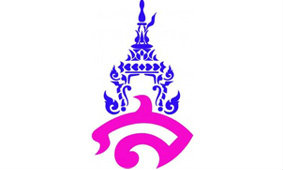 แผนการจัดการเรียนรู้รายวิชาเพิ่มเติมวิชาภาษาไทย(ประวัติวรรณคดีไทย๑)  รหัสวิชา ท ๓๑๒๐๑อาจารย์ภาคภูมิ  คล้ายทองกลุ่มสาระการเรียนรู้วิชาภาษาไทยโรงเรียนสาธิตมหาวิทยาลัยราชภัฏสวนสุนันทาภาคเรียนที่ ๑ ปีการศึกษา ๒๕๖๒การวิเคราะห์ผลการเรียนรู้ [วิเคราะห์ความรู้ (K) กระบวนการ (P) คุณลักษณะ (A)  สมรรถนะ (C)]วิชาประวัติวรรณคดี ๑ ( ท๓๑๒๐๑ )    ภาคเรียนที่ ๑คำอธิบายรายวิชาเพิ่มเติมท๓๑๒๐๑  ประวัติวรรณคดี ๑       			                  กลุ่มสาระการเรียนรู้ภาษาไทยชั้นมัธยมศึกษาปีที่ ๔			ภาคเรียนที่ ๑			 จำนวน ๑.๐ หน่วยกิต	ศึกษา ความรู้ทั่วไปเกี่ยวกับวรรณคดีและประวัติวรรณคดี วรรณคดีสมัยกรุงสุโขทัย อยุธยาตอนต้นอยุธยาตอนกลาง และกรุงศรีอยุธยาตอนปลาย โดยใช้ทักษะ /   กระบวนการเขียน  กระบวนการพูดการฟังและการดู กระบวนการปฏิบัติ เพื่อให้เกิดความรู้      ความเข้าใจในวรรณคดีอย่างลึกซึ้ง และนำไปใช้ในชีวิตประจำวันได้  มีนิสัยรัก และมีมารยาท ในการเขียน การพูด การฟัง การดู  รวมทั้งเห็นคุณค่าของวรรณคดี และรักความเป็นไทยผลการเรียนรู้มีความรู้ ความเข้าใจเกี่ยวกับวรรณคดีและประวัติวรรณคดีมีความรู้ ความเข้าใจเกี่ยวกับวรรณคดีสมัยกรุงสุโขทัยมีความรู้ ความเข้าใจเกี่ยวกับวรรณคดีสมัยอยุธยาตอนต้นมีความรู้ ความเข้าใจเกี่ยวกับวรรณคดีสมัยกรุงศรีอยุธยาตอนกลางมีความรู้ ความเข้าใจเกี่ยวกับวรรณคดีสมัยกรุงศรีอยุธยาตอนปลายโครงสร้างรายวิชา     ท ๓๑๒๐๑  ประวัติวรรณคดีไทย ๑        	                                         กลุ่มสาระการเรียนรู้ภาษาไทย     ชั้นมัธยมศึกษาปีที่ ๔       		                                         จำนวน ๑.๐ หน่วยกิต     ภาคเรียนที่ ๑โครงสร้างแผนการจัดการเรียนรู้รายวิชา ประวัติวรรณคดีไทย๑  รหัสวิชา ท๓๑๒๐๑   ชั้นมัธยมศึกษาปีที่ ๔   ภาคเรียนที่ ๑   แผนการจัดการเรียนรู้ที่ ๑หน่วยการเรียนรู้ที่ ๑ วรรณคดีเพื่อชีวิต					              ชั้นมัธยมศึกษาปีที่ ๔เรื่อง เขียนย่อความเรื่องความรู้ทั่วไปเกี่ยวกับวรรณคดีและประวัติวรรณคดี	             	  เวลาเรียน ๖ ชั่วโมง๑.  สาระสำคัญ / ความคิดรวบยอด     - การเขียนย่อความเกี่ยวกับเรื่องที่เรากำลังจะศึกษาทำให้เกิดความรู้ ความเข้าใจในเรื่องนั้นๆได้ดียิ่งขึ้น๒.  ผลการเรียนรู้     -  เขียนย่อความเรื่องความรู้ทั่วไปเกี่ยวกับวรรณคดีและประวัติวรรณคดี ได้๓. สาระการเรียนรู้    -  ความรู้ทั่วไปเกี่ยวกับวรรณคดีและประวัติวรรณคดี๔.  สมรรถนะสำคัญของผู้เรียน      มีความสามารถในการสื่อสาร๕.  คุณลักษณะอันพึงประสงค์      ๕.๑  มีมารยาทและมีนิสัยรักการเขียน      ๕.๒ รักความเป็นไทย๖.  ชิ้นงาน / ภาระงาน (หลักฐานร่องรอยแสดงความรู้)     เขียนย่อความเรื่องความรู้ทั่วไปเกี่ยวกับวรรณคดีและประวัติวรรณคดี๗.  กิจกรรมการเรียนรู้      ขั้นนำ            ๗.๑   นักเรียนฟังเพลงโฉมเฉลานางประแดะ      ๗.๒  นักเรียนช่วยกันสรุปใจความสำคัญจากเพลง      ขั้นสอน            ๗.๓ นักเรียนทำข้อสอบก่อนเรียน      ๗.๔นักเรียนศึกษาเรื่องความรู้ทั่วไปเกี่ยวกับวรรณคดีและประวัติวรรณคดีจากเอกสารประกอบการเรียน      ๗.๕  นักเรียนเขียนย่อความเรื่องความรู้ทั่วไปเกี่ยวกับวรรณคดีและประวัติวรรณคดี      ขั้นสรุป            ๗.๖  ครูตรวจชิ้นงาน ติ ชม แก้ไขข้อบกพร่อง๘.  การวัดและการประเมินผล      -  การประเมินก่อนเรียน            -  การประเมินชิ้นงาน/ภาระงาน๙.  สื่อ / แหล่งการเรียนรู้     ๙.๑  เพลงโฉมเฉลานางประแดะ            ๙.๒ เอกสารประกอบการเรียนวิชาประวัติวรรณคดี ๑๑๐. บันทึกผลหลังสอนผลการสอน........................................................................................................................................................................................................................................................................................................................................................................................................................................................................................................................................................................................................................................................................................................							ลงชื่อ.....................................................ผู้สอน							( อ.ภาคภูมิ  คล้ายทอง )						           อาจารย์ผู้สอนเกณฑ์การประเมิน หน่วยที่ ๑  เขียนย่อความเกณฑ์การตัดสิน / ระดับคุณภาพคะแนน		14-16		หมายถึง			ดีมากคะแนน		11-13		หมายถึง			ดีคะแนน		8-  10		หมายถึง			พอใช้คะแนน		4-  7		หมายถึง			ปรับปรุงเกณฑ์การผ่าน			ผ่านระดับ		พอใช้เกณฑ์การประเมินสมรรถนะสำคัญของผู้เรียนเกณฑ์การประเมิน / ระดับคุณภาพคะแนน		3		หมายถึง			ดีเยี่ยมคะแนน		2		หมายถึง			ดีคะแนน		1		หมายถึง			ผ่านคะแนน		0		หมายถึง			ไม่ผ่านเอกสารประกอบการเรียนหน่วยการเรียนรู้ที่ ๑ วรรณคดีเพื่อชีวิตเขียนย่อความ  เรื่องความรู้ ความเข้าใจเกี่ยวกับวรรณคดีและประวัติวรรณคดี ( ๘ คะแนน )	บทเรียนเรื่อง ความรู้ ความเข้าใจเกี่ยวกับวรรณคดีและประวัติวรรณคดี จากหนังสือเรียนสมบูรณ์แบบ ประวัติวรรณคดี ๑ ของเสนีย์  วิลาวรรณ และคณะ หน้า ๑ ถึงหน้า ๖  ความว่า	ความหมายของวรรณคดีวรรณคดี เป็นคำที่บัญญัติขึ้นเพื่อใช้แทนคำ Literature ในภาษาอังกฤษ ปรากฏครั้งแรกในพระราชกฤษฎีกาจัดตั้งวรรณคดีสโมสร ในรัชกาลพระบาทสมเด็จพระมงกุฎเกล้าเจ้าอยู่หัวคำ วรรณคดี ประกอบขึ้นจากคำ วรรณ ซึ่งเป็นคำมาจากภาษาสันสกฤต แปลว่า หนังสือ ส่วนคำ คดี เป็นคำเดียวกับคติ ซึ่งเป็นคำบาลีสันสกฤต แปลว่า เรื่อง ตามรูปศัพท์วรรณคดี แปลว่า เรื่องที่แต่งขึ้นเป็นหนังสือ แต่ความหมายเฉพาะหมายถึง หนังสือที่ได้รับการยกย่องว่าแต่งดีหนังสือที่ได้รับการยกย่องว่าแต่งดีมีลักษณะดังนี้๑.ใช้ถ้อยคำสำนวนโวหารไพเราะสละสลวย๒.ก่อให้เกิดอารมณ์สะเทือนใจ๓.ยกระดับจิตใจให้สูง๔.ใช้เป็นแบบแผนในการแต่งได้ความหมายของวรรณกรรม	วรรณกรรม  หมายถึงเรื่องที่เขียนขึ้นทั้งหมด โดยไม่จำกัดรูปแบบ ความมุ่งหมายและคุณค่า วรรณกรรมที่แต่งดีประกอบด้วยศิลปะของการเรียบเรียงหรือที่เรียกว่า วรรณศิลป์ วรรณกรรมนั้นก็จัดเป็นวรรณคดีประเภทของวรรณคดี	การแบ่งประเภทวรรณคดีตามเกณฑ์ต่าง ๆแบ่งตามความมุ่งหมาย	แบ่งได้ ๒ ประเภท คือ	๑. สารคดี	๒. บันเทิงคดีแบ่งตามลักษณะที่แต่ง	แบ่งได้ ๒ ประเภท คือ๑. ร้อยแก้ว	๒. ร้อยกรองแบ่งตามลักษณะการจดบันทึก แบ่งได้ ๒ ประเภท คือ ๑. วรรณคดีที่บันทึกเป็นลายลักษณ์อักษร		๒. วรรณคดีที่ไม่ได้บันทึกเป็นลายลักษณ์อักษรสารคดี คือ หนังสือที่มุ่งให้ความรู้แก่ผู้อ่านเป็นสำคัญแต่ในขณะเดียวกันก็ใช้กลวิธีการเขียนให้เกิดความบันเทิงเป็นผลพลอยได้ไปด้วยบันเทิงคดี คือ หนังสือที่มุ่งให้ความสนุกสนานเพลิดเพลินแก่ผู้อ่านมากกว่าความรู้ แต่อย่างไรก็ดี บันเทิงคดีย่อมมีเนื้อหาที่ เป็นสาระสำคัญแทรกอยู่ด้วยในรูปของคติชีวิตเป็นเกร็ดความรู้ร้อยแก้ว หมายถึง ความเรียงที่ใช้ภาษาพูดธรรมดา แต่มีรูปแบบโดยเฉพาะและมีความไพเราะเหมาะเจาะด้วยเสียงและความหมายร้อยกรอง หมายถึง ข้อความที่เรียบเรียงตามกำหนดของคณะ และสัมผัสบังคับของแต่ละชนิด คณะ ได้แก่ จำนวนคำและจำนวนวรรคในแต่ละบท ลักษณะบังคับ ได้แก่ กำหนดสัมผัส กำหนดคำเอก คำโท หรือกำหนดลหุ ครุร้อยกรองอาจเรียกว่า คำประพันธ์ กาพย์กลอน หรือ กวีนิพนธ์ ก็ได้ ร้อยกรองแต่งเป็นกลอนโคลง ร่าย กาพย์ และฉันท์วรรณคดีที่บันทึกเป็นลายลักษณ์อักษร ได้แก่ วรรณคดีที่บันทักไว้เป็นหนังสือ อาจ เป็นตัวจารึก ตัวเขียน หรือตัวพิมพ์ก็ได้วรรณคดีที่ไม่ได้บันทึกเป็นลายลักษณ์อักษร ได้แก่ วรรณคดีที่บอกเล่าจดจำสืบต่อกันมา เรียกอีกอย่างหนึ่งว่า วรรณคดีมุขปาฐะ เช่น เพลงพื้นบ้าน บทเห่กล่อม นิทานพื้นบ้าน ปริศนาคำทายการแบ่งประเภทวรรณคดีดังกล่าวอาจคาบเกี่ยวกันได้ สารคดีโดยทั่วไปมักแต่งเป็นร้อยแก้ว แต่อาจแต่งเป็นร้อยกรองก็ได้ บันเทิงคดีอาจแต่ง เป็นร้อยกรองหรือร้อยแก้วก็ได้หนังสือที่เป็นยอดแห่งวรรณคดีไทยประเภทกวีนิพนธ์๑.ลิลิตพระลอ เป็นยอดของลิลิต๒.สมุทรโฆษคำฉันท์ เป็นยอดของคำฉันท์๓.เทศน์มหาชาติ เป็นยอดของกลอนกาพย์ (ร่ายยาว)๔.เสภาเรื่องขุนช้างขุนแผน เป็นยอดของกลอนสุภาพประเภทละคร ๑.  บทละครเรื่องอิเหนา พระราชนิพนธ์ในรัชกาลที่ ๒ เป็นยอดของบทละครรำ๒. บทละครพูดเรื่องหัวใจนักรบ พระราชนิพนธ์ในรัชกาลที่ ๖ เป็นยอดของบทละครพูดประเภทนิทาน เรื่องสามก๊ก ของเจ้าพระยาพระคลัง (หน) เป็นยอดของความเรียงนิทานประเภทอธิบาย เรื่องพระราชพิธีสิบสองเดือน พระราชนิพนธ์ในรัชกาลที่ ๕ เป็นยอดของ         ความเรียงอธิบายวิวัฒนาการของวรรณคดีไทย	นับแต่สมัยสุโขทัยมาจนถึงรัชกาลที่ ๓ แห่งกรุงรัตนโกสินทร์ วรรณคดีไทย มีลักษณะ เป็นแบบฉบับที่ยึดถือสืบต่อกันมา ในรัชกาลที่ ๔ คนไทยเริ่มมีความสัมพันธ์กับประเทศตะวันตก คตินิยมอันเป็นวิถีชีวิต รวมถึงลักษณะของวรรณคดีของคนไทย เริ่มต้นเปลี่ยนแปลงและทวีมากขึ้นเป็นลำดับจนถึงปัจจุบันลักษณะความแตกต่างระหว่างวรรณคดีไทยดั้งเดิมและวรรณคดีไทยปัจจุบันที่สำคัญมีดังนี้๑. อิทธิพล เดิมวรรณคดีไทยได้รับอิทธิพลจากอินเดีย และประเทศแถบตะวันออกบางประเทศ เช่นจีน ชวา  อินโดนีเซีย เปอร์เซียหรืออิหร่าน ลังกา มอญ ปัจจุบันได้รับอิทธิพลจากประเทศยุโรป๒.ลักษณะคำประพันธ์ เดิมนิยมร้อยกรองขนาดยาวมากกว่าร้อยแก้ว ใช้ร้อยกรองทุกชนิด และเคร่งครัดในฉันทลักษณ์ ปัจจุบันนิยมร้อยแก้วมากกว่าร้อยกรอง เลือกใช้ร้อยกรองเฉพาะกลอน กาพย์ และโคลง มีการดัดแปลงร้อยกรองให้มีรูปลักษณะผิดแผกไปจากเดิมและไม่เคร่งครัดในฉันทลักษณ์๓.รูปแบบ เดิมนิยมแต่งเป็นนิทาน นิยาย พงศาวดาร ตำนาน ตำรา คำสอน กฎหมาย จดหมายเหตุ บทละครรำ บทพากย์โขน นิราศ บทสดุดี ปัจจุบันนิยมแต่งเป็นนวนิยาย เรื่องสั้น สารคดี บทความ ปาฐกถา บันทึก อนุทิน บทละครพูด บทละครวิทยุ บทละครโทรทัศน์ บทภาพยนตร์๔.แนวคิด เดิมแทรกคตินิยมแบบอุดมคติโดยมีแบบโรแมนติก และสัญลักษณ์ปนอยู่ด้วย ปัจจุบันเน้นสัจสังคม และสังคมนิยม โดยมีสัญลักษณ์นิยมปนอยู่ด้วย๕.เนื้อเรื่อง เดิมมักเป็นเรื่องไกลตัว มีลักษณะเชิงจินตนาการ เช่น เรื่องศาสนา จักร ๆ วงศ์ ๆ เทพเจ้า กษัตริย์ ยักษ์ อิทธิฤทธิ์ปาฏิหาริย์ ปัจจุบันเปลี่ยนเป็นเรื่องใกล้ตัว และมีลักษณะเชิงวิเคราะห์วิจารณ์ เช่น เรื่องประจำวันของคนทั่วไป ปัญหาสังคม เศรษฐกิจ การเมือง ตามที่เป็นจริง๖.ธรรมเนียมนิยม มีโครงสร้างที่เป็นแบบแผน นิยมเลียนแบบครู เช่น ขึ้นต้นบทประณาม ชมบ้านเมือง ชมการแต่งกาย ชมไม้ ชมนก ชมเนื้อ ชมกระบวนทัพ ปัจจุบันไม่มีโครงสร้างที่เป็นแบบแผนตายตัว ผู้แต่งมีอิสระที่จะคิดแบบอย่างของตนเอง๗.ความมุ่งหมาย เดิมมุ่งให้คุณค่าทางอารมณ์ และสร้างศรัทธามากกว่าปัญญา ปัจจุบันเน้นคุณค่าทางความคิดและปัญญาในการวิเคราะห์วิจารณ์เป็นสำคัญ๘.การดำเนินเรื่อง เดิมเน้นศิลปะการใช้ภาษาและรสวรรณคดีมากกว่าองค์ประกอบของเรื่อง เช่น โครงเรื่อง แนวคิด ความสมจริง ปัจจุบันให้ความสำคัญขององค์ประกอบของเรื่อง เช่น โครงเรื่อง แนวคิด ความสมจริง มากกว่าศิลปะการใช้ภาษาและรสวรรณคดี๙.ผู้แต่ง เดิมผู้แต่งจำกัดเฉพาะพระเจ้าแผ่นดิน เจ้านาย นักปราชญ์ราชกวี ปัจจุบันผู้แต่งส่วนมากเป็นประชาชนทั่วไป๑๐.ผู้อุปถัมภ์ เดิมพระเจ้าแผ่นดินและเจ้านายเป็นผู้ชุบเลี้ยงกวีที่สร้างสรรค์วรรณคดี ปัจจุบันผู้เขียนมีรายได้จาการขายงานประพันธ์ของตนความสำคัญของการเรียนประวัติวรรณคดี	เนื่องจากวรรณคดีส่วนใหญ่เกิดจากแรงบันดาลใจที่ผู้แต่งมีต่อสภาพ และเหตุการณ์แวดล้อมในยุคสมัยของผู้แต่ง เช่น ผู้แต่งมีความชื่นชมในวีรกรรม ความสามารถหรือบุญบารมีของบุคคลสำคัญก็แต่งเป็นเรื่องประเภทสดุดี เช่น ลิลิตยวนพ่าย และโคลงเฉลิมพระเกียรติสมเด็จพระนารายณ์มหาราช ถ้ามีความเลื่อมใสศรัทธาในศาสนาก็แต่งเรื่องธรรมะและชาดก เช่น ไตรภูมิพระร่วงและมหาเวสสันดรชาดก ถึงแม้วรรณคดีที่เกิดจากความสะเทือนใจส่วนตัวของผู้แต่งเอง เช่น เพลงยาว นิราศ นิทาน และนวนิยาย ผู้แต่งก็มักสร้างเนื้อหาและฉากของเรื่องขึ้นจากสิ่งที่ผู้แต่งได้ประสบพบเห็นเป็นส่วนมาก นอกจากนี้รูปแบบคำประพันธ์ ประเภท และสาระสำคัญของเรื่องก็มักเป็นไปตามคตินิยมของสังคมในสมัยที่แต่ง เพราะฉะนั้นการอ่านวรรณคดี ให้ได้คุณค่าแท้จริง จำเป็นต้องเรียนวรรณคดีในเชิงประวัติ หรือประวัติวรรณคดีประกอบด้วย                  การเรียนประวัติวรรณคดีในลักษณะดังกล่าว จึงให้ประโยชน์หลายประการ เช่น๑.ช่วยเพิ่มความเข้าใจและความซาบซึ้งในคุณค่าของวรรณคดี๒.ได้ความรู้เกี่ยวกับภาษาและลักษณะอักขรวิธีสมัยต่าง ๆ๓.ได้ความรู้เกี่ยวกับความสัมพันธ์กับต่างประเทศสมัยต่าง ๆ๔.ได้ความรู้เกี่ยวกับวัฒนธรรม สภาพสังคม และเหตุการณ์ของบ้านเมือง ควบคู่กันไปกับวิวัฒนาการของวรรณคดีในสมัยต่าง ๆการแบ่งสมัยของวรรณคดีไทย	การแบ่งสมัยของวรรณคดีไทยนิยมแบ่งตามช่วงระยะเวลาที่เกิดวรรณคดี โดยยึดราชธานีเป็นหลัก ดังนี้๑.สมัยกรุงสุโขทัย ประมาณ พ.ศ. ๑๘๐๐ – ๑๙๒๐ เป็นเวลา ๑๒๐ ปี มีหลักฐานทางวรรณคดีปรากฏอยู่เพียง ๒ รัชกาล คือสมัยพ่อขุนรามคำแหงมหาราชและสมัยพระมหาธรรมราชาที่ ๑ (พระยาลิไท)๒.สมัยกรุงศรีอยุธยา แบ่งเป็น ๓ ระยะ คือ๒.๑ สมัยกรุงศรีอยุธยาตอนต้น ตั้งแต่สมัยสมเด็จพระรามาธิบดีที่ ๑ (พระเจ้าอู่ทอง) จนถึงสมัยสมเด็จพระพระรามาธิบดีที่ ๒  พ.ศ. ๑๘๙๓ – ๒๐๗๒ เป็นระยะเวลา ๑๗๙  ปี   จากนั้นวรรณคดีว่างเว้นไป ๙๐ ปี เพราะบ้านเมืองไม่สงบสุข มีสงครามกับพม่า๒.๒ สมัยกรุงศรีอยุธยาตอนกลาง ตั้งแต่สมัยสมเด็จพระเจ้าทรงธรรม จนถึงสมัยสมเด็จ       พระนารายณ์มหาราช  พ.ศ. ๒๑๕๓ - ๒๒๓๑ เป็นเวลา ๗๘ ปี จากนั้นวรรณคดีเว้นว่างไปอีก ๔๔ ปี๒.๓ สมัยกรุงศรีอยุธยาตอนปลาย สมัยสมเด็จพระเจ้าอยู่หัวบรมโกศจนถึงเสียกรุงศรีอยุธยา      พ.ศ. ๒๒๗๕ - ๒๓๑๐ เป็นเวลา ๓๕ ปี๓.สมัยกรุงธนบุรี พ.ศ. ๒๓๑๐ – ๒๓๒๕ เป็นเวลา ๑๕ ปี๔.สมัยกรุงรัตนโกสินทร์แบ่งออกเป็น ๒ ระยะ คือ๔.๑ สมัยกรุงรัตนโกสินทร์ตอนต้น ตั้งแต่รัชสมัยพระบาทสมเด็จพระพุทธยอดฟ้าจุฬาโลกมหาราช จนถึงรัชสมัยพระบาทสมเด็จพระนั่งเกล้าเจ้าอยู่หัว พ.ศ. ๒๓๒๕ - ๒๓๙๔ เป็นระยะเวลา ๖๙ ปี๔.๒ สมัยกรุงรัตนโกสินทร์ปัจจุบัน หรือสมัยรับอิทธิพลตะวันตก ตั้งแต่รัชสมัยพระบาทสมเด็จพระจอมเกล้าเจ้าอยู่หัว พ.ศ. ๒๓๙๔ ถึงปัจจุบัน เป็นสมัยที่วรรณคดีไทยได้รับอิทธิพลจากตะวันตก รูปแบบของวรรณคดี  เนื้อเรื่อง ตลอดจนความคิดในการเขียนเริ่มมีการเปลี่ยนแปลงแผนการจัดการเรียนรู้ที่ ๒หน่วยการเรียนรู้ที่ ๑ วรรณคดีเพื่อชีวิต        				ชั้นมัธยมศึกษาปีที่ ๔เรื่อง พูดแสดงความรู้เรื่องความรู้ทั่วไปเกี่ยวกับวรรณคดีและประวัติวรรณคดี    เวลาเรียน ๔ ชั่วโมง๑.  สาระสำคัญ / ความคิดรวบยอด     - การพูดแสดงความรู้เกี่ยวกับเรื่องที่เรากำลังจะศึกษาทำให้เกิดความรู้ ความเข้าใจในเรื่องนั้นๆได้ดียิ่งขึ้น๒.  ผลการเรียนรู้      - พูดแสดงความรู้เรื่องความรู้ทั่วไปเกี่ยวกับวรรณคดีและประวัติวรรณคดีได้๓. สาระการเรียนรู้    ความรู้ทั่วไปเกี่ยวกับวรรณคดีและประวัติวรรณคดี ๔.  สมรรถนะสำคัญของผู้เรียน      มีความสามารถในการสื่อสาร๕.  คุณลักษณะอันพึงประสงค์      ๕.๑  มีมารยาทในการพูด การฟังและการดู      ๕.๒ รักความเป็นไทย๖.  ชิ้นงาน / ภาระงาน (หลักฐานร่องรอยแสดงความรู้)     - พูดแสดงความรู้เรื่องความรู้ทั่วไปเกี่ยวกับวรรณคดีและประวัติวรรณคดี๗.  กิจกรรมการเรียนรู้      ขั้นนำ            ๗.๑   ครูสนทนากับนักเรียนเกี่ยวกับเรื่องมารยาทของการพูด การฟัง และการดู      ขั้นสอน      ๗.๒  นักเรียนแบ่งกลุ่ม วางแผนในการพูด ทบทวนเรื่องความรู้ทั่วไปเกี่ยวกับวรรณคดีและประวัติ               วรรณคดีจากเอกสารประกอบการเรียน      ๗.๓ นักเรียนแต่ละกลุ่มออกมาพูดแสดงความรู้ โดยมีครู เพื่อนๆแต่ละกลุ่ม และกลุ่มตัวเองเป็นผู้               ประเมิน       ขั้นสรุป       ๗.๔ ครูและนักเรียนช่วยกันแก้ไข ติชม             ๗.๕  นักเรียนทำแบบทดสอบหลังเรียน๘.  การวัดและการประเมินผล      ๘.๑   การประเมินชิ้นงาน/ภาระงาน      ๘.๒  การประเมินหลังเรียน๙.  สื่อ / แหล่งการเรียนรู้      - เอกสารประกอบการเรียนวิชาประวัติวรรณคดี ๑๑๐. บันทึกผลหลังสอนผลการสอน........................................................................................................................................................................................................................................................................................................................................................................................................................................................................................................................................................................................................................................................................................................							ลงชื่อ.....................................................ผู้สอน							( อ.ภาคภูมิ  คล้ายทอง )						            อาจารย์ผู้สอนเกณฑ์การประเมิน หน่วยที่ ๑  พูดแสดงความรู้เกณฑ์การตัดสิน / ระดับคุณภาพคะแนน		14-16		หมายถึง			ดีมากคะแนน		11-13		หมายถึง			ดีคะแนน		8-  10		หมายถึง			พอใช้คะแนน		4-  7		หมายถึง			ปรับปรุงเกณฑ์การผ่าน			ผ่านระดับ		พอใช้เกณฑ์การประเมินสมรรถนะสำคัญของผู้เรียนเกณฑ์การประเมิน / ระดับคุณภาพคะแนน		3		หมายถึง			ดีเยี่ยมคะแนน		2		หมายถึง			ดีคะแนน		1		หมายถึง			ผ่านคะแนน		0		หมายถึง			ไม่ผ่านแบบทดสอบ ( ๔ คะแนน )( ความรู้ทั่วไปเกี่ยวกับวรรณคดีและประวัติวรรณคดี )๑.  ข้อใดให้ความหมายของคำว่า วรรณคดีได้ถูกต้องหนังสือที่แต่งขึ้นเพื่อความสนุกสนาน ไม่คำนึงถึงสาระแก่นสารหนังสือที่แต่งขึ้นทุกชนิดไม่จำกัดรูปแบบ ความมุ่งหมายและคุณค่าหนังสือที่แต่งขึ้นโดยการรวบรวมความรู้ไว้เป็นหมวดหมู่ เน้นข้อเท็จจริงหนังสือที่แต่งขึ้นโดยมีจุดมุ่งหมายที่จะแสดงข้อเท็จจริง ข้อความรู้ และข้อคิดเห็นประกอบเหตุผลหนังสือที่แต่งขึ้นโดยผู้เขียนต้องการถ่ายทอดความรู้สึกนึกคิดไปสู่ผู้อ่านด้วยศิลปะการประพันธ์อันวิจิตรประณีต๒. วรรณกรรมแตกต่างจากวรรณคดีในเรื่องใดวรรณคดีจะแต่งโดยกวีในราชสำนัก ส่วนวรรณกรรมจะแต่งโดยกวีที่เป็นชาวบ้านเนื้อเรื่องของวรรณคดีจะเป็นเรื่องจักรๆวงศ์ๆ ส่วนเนื้อเรื่องของวรรณกรรมจะสะท้อนชีวิตชาวบ้านวรรณคดีกำหนดรูปแบบการแต่งเป็นร้อยกรอง ส่วนวรรณกรรมกำหนดรูปแบบการแต่งเป็นร้อยแก้ววรรณคดีจะจำกัดรูปแบบ ความมุ่งหมาย และคุณค่า ส่วนวรรณกรรมไม่จำกัดรูปแบบ         ความมุ่งหมาย และคุณค่าวรรณคดีจะเน้นความไพเราะของถ้อยคำ สำนวนมากกว่าเนื้อเรื่อง ส่วนวรรณกรรมเน้นเนื้อเรื่องมากกว่าถ้อยคำสำนวน๓. ข้อใดไม่จัด เป็นงานประเภทวรรณกรรมนิทานอีสปบทโทรทัศน์ตำราฉันทลักษณ์คอลัมน์ในหนังสือพิมพ์ปาฐกถาทางวิทยุกระจายเสียง๔. วรรณคดีในข้อใดที่บันทึกเป็นลายลักษณ์อักษรศิลาจารึกนิทานพื้นบ้านปริศนาคำทายเพลงกล่อมเด็กบทร้องเล่นของเด็ก๕. ถ้าแบ่งวรรณคดีตามลักษณะของเนื้อเรื่อง ข้อใดจัดเป็นวรรณคดีพิธีการรามเกียรติ์มหาชาติคำหลวงลิลิตตะเลงพ่ายตำราพิชัยสงครามลิลิตโองการแช่งน้ำ๖. วรรณคดีประเภทสารคดีแตกต่างจากวรรณคดีประเภทบันเทิงคดีตามข้อใดสารคดีเน้นความสนุกสนาน ส่วนบันเทิงคดีเน้นความรู้สารคดีเน้นการท่องเที่ยว ส่วนบันเทิงคดีเน้นสภาพชีวิตในราชสำนักสารคดีเน้นการอนุรักษ์ธรรมชาติ ส่วนบันเทิงคดีเน้นสภาพชีวิตคนในสังคมสารคดีเน้นการให้ความรู้มากกว่าความสนุกสนาน ส่วนบันเทิงคดีเน้นความสนุกสนานเพลิดเพลินและให้แง่คิดสารคดีเน้นสภาพความเป็นอยู่ของชาวชนบท ส่วนบันเทิงคดีเน้นสภาพความเป็นอยู่ของชาวเมืองหลวง๗. วรรณคดีที่เกี่ยวกับการเทิดทูนบุคคลหรือชมบ้านชมเมือง กวีมักจะแต่งด้วยคำประพันธ์ประเภทใดโคลงฉันท์กาพย์กลอน		ความเรียง๘.  เพราะเหตุใดวรรณคดีในสมัยก่อนมักจะเป็นเรื่องเกี่ยวกับศาสนา จักรๆวงศ์ๆ หรืออิทธิฤทธิ์ปาฏิหาริย์วรรณคดีในสมัยก่อนจำกัดเนื้อเรื่องในการเขียนกวีในสมัยก่อนนิยมเขียนเรื่องไกลตัวโดยใช้ความคิดหรือจินตนาการของตนเองวรรณคดีในสมัยก่อนจะเน้นในเรื่องการสั่งสอนให้ทำความดีกวีมักจะนำเรื่องใกล้ตัวมาแต่งวรรณคดีเพื่อสะท้อนเหตุการณ์หรือความเป็นอยู่ในราชสำนัก กวีต้องการสะท้อนให้เห็นความเชื่อของสังคมในด้านไสยศาสตร์๙. เพราะเหตุใดเมื่อยุคสมัยเปลี่ยนไป วรรณคดีจึงต้องเปลี่ยนแปลงตามไปด้วยเพราะกวีต้องการให้วรรณคดีที่แต่งขึ้นเป็นเหตุการณ์ปัจจุบันเพราะกวีต้องการจะอ้างอิงเรื่องราวต่างๆเพื่อเป็นหลักฐานทางประวัติศาสตร์เพราะกวีต้องการให้เรื่องที่แต่งขึ้นสะท้อนสภาพเหตุการณ์ในสมัยนั้นๆเพราะกวีต้องการให้งานเขียนที่ออกมามีรูปแบบที่แตกต่างจากงานเขียนเดิมเพราะกวีต้องการแสดงภูมิรู้ว่าตนมีความรู้ในเรื่องนั้นๆจริง๑๐. บทร้อยกรองที่กวีนิยมแต่งในปัจจุบันมีลักษณะแตกต่างจากของเดิมตามข้อใดไม่นิยมสัมผัสเคร่งครัดในฉันทลักษณ์มากขึ้นเลียนแบบคำประพันธ์ของต่างประเทศมีรูปแบบใหม่ๆและไม่เคร่งครัดในฉันทลักษณ์เน้นความไพเราะของถ้อยคำ ไม่เน้นเนื้อหาหรือความหมาย๑๑. วรรณคดีไทยเริ่มเปลี่ยนแปลงในสมัยใดเป็นเพราะเหตุใดรัชกาลที่ ๑ เพราะมีการสร้างเมืองหลวงใหม่ทำให้วิถีการดำเนินชีวิตของประชาชนเปลี่ยนไปรัชกาลที่ ๒ เพราะเป็นยุคทองของวรรณคดี กวีเริ่มแต่งคำประพันธ์รูปแบบต่างๆรัชกาลที่ ๔ เพราะไทยติดต่อกับชาติตะวันตกทำให้คตินิยมต่างๆเปลี่ยนแปลงไป ทำให้เนื้อเรื่องและรูปแบบของวรรณคดีเปลี่ยนแปลงตามไปด้วยรัชกาลที่ ๕ เพราะคนไทยเริ่มไปศึกษายังต่างประเทศทำให้ค่านิยมต่างๆเปลี่ยนไปรัชกาลที่ ๖ เพราะกวีเริ่มสนใจวรรณคดีของต่างประเทศ และหันมาแต่งวรรณคดีตามรูปแบบต่างประเทศมากขึ้น๑๒. การแต่งวรรณคดี ในปัจจุบันเน้นจุดมุ่งหมายในข้อใดเป็นสำคัญมุ่งให้เกิดรสของวรรณคดีมุ่งให้เกิดคุณค่าทางอารมณ์มุ่งให้เกิดความรู้ความเข้าใจมุ่งให้เกิดความศรัทธาในผู้เขียนมุ่งให้เกิดคุณค่าทางความคิดวิเคราะห์ วิจารณ์๑๓. การศึกษาประวัติของกวีมีความสำคัญต่อการศึกษาวรรณคดีหรือไม่ เพราะเหตุใดมี เพราะทำให้ทราบมูลเหตุและแรงบันดาลใจในการแต่งวรรณคดีซึ่งจะทำให้เข้าใจวรรณคดีได้ลึกซึ้งยิ่งขึ้นมี เพราะประวัติของกวีทำให้ผู้อ่านสามารถจินตนาการเหตุการณ์ในสมัยนั้นๆได้ดียิ่งขึ้นไม่มี เพราะเนื้อเรื่องในวรรณคดีไม่เกี่ยวโยงกับประวัติผู้แต่งไม่มี เพราะเนื้อเรื่องในวรรณคดีมีอรรถรสอยู่แล้ว ไม่จำเป็นต้องทราบประวัติผู้แต่งไม่มี เพราะวรรณคดีแต่ละเรื่องจะมีค่านิยมและสะท้อนเหตุการณ์ต่างๆอยู่แล้ว จึงไม่จำเป็นต้องศึกษาประวัติของผู้แต่ง๑๔. เพราะเหตุใดการแต่งวรรณคดีไทยจึงนิยมขึ้นต้นด้วยบทไหว้ครูบทไหว้ครูเป็นบทที่ไพเราะที่สุดต้องการให้กวีมีหลักยึดเหนี่ยวในการแต่งวรรณคดีต้องการแสดงความเคารพต่อครู อาจารย์และรักษาขนบอันดีงามไว้บทไหว้ครูเป็นบทที่แต่งยากและแสดงถึงความสามารถของผู้แต่งกวีต้องการขอพรจากครูบาอาจารย์เพื่อความเป็นสิริมงคลแก่ตนเองและผู้อ่าน๑๕. ข้อใดไม่ใช่คุณค่าของวรรณคดีช่วยขัดเกลาจิตใจของผู้อ่านให้ความสนุกสนานเพลิดเพลินเข้าใจรูปแบบของวรรณคดีได้มากขึ้นให้ความรู้และเสริมสติปัญญาแก่ผู้อ่านเข้าใจสภาพชีวิต สังคม และวัฒนธรรมของคนแต่ละสมัย๑๖. คำว่า  Literature ใช้ในความหมายเฉพาะ ตรงกับคำไทยว่าอะไรกวีนิพนธ์วรรณคดีพงศาวดารนิทานพื้นบ้านนิทานชาดก๑๗. ข้อใดไม่ใช่ลักษณะของวรรณคดียกระดับจิตใจให้สูงขึ้นใช้สำนวนโวหารดีสละสลวยก่อให้เกิดอารมณ์สะเทือนใจใช้เป็นแบบแผนในการแต่งได้มุ่งอบรมคุณธรรมจริยธรรม๑๘. ประเภทวรรณคดีในข้อใดจับคู่ได้ถูกต้องนวนิยายเป็นสารคดีพงศาวดารเป็นบันเทิงคดีบทละครพูดเป็นบันเทิงคดีจดหมายเหตุเป็นบันเทิงคดีปาฐกถาเป็นทั้งสารคดีและบันเทิงคดี๑๙. ยอดแห่งวรรณคดีประเภทลิลิตของวรรณคดีสโมสรคือเรื่องใดลิลิตพระลอลิลิตยวนพ่ายลิลิตตะเลงพ่ายลิลิตโองการแช่งน้ำลิลิตนารายณ์สิบปาง๒๐. ถ้าแบ่งวรรณคดีตามความมุ่งหมาย สามก๊ก จัดอยู่ในข้อใดตำนานพงศาวดารสารคดีบันเทิงคดีพงศาวดารแปล๒๑. การที่วรรณกรรมไทยเปลี่ยนแปลงจากเรื่องจักรๆวงศ์ๆ มาเป็นเรื่องชีวิตคนทั่วๆไป  เช่นปัญหา        เศรษฐกิจ สภาพสังคม ทำให้เกิดสิ่งสำคัญในข้อใดคนไทยเลิกเชื่อเทพเจ้าผีสางคนไทยขาดจินตนาการที่กว้างไกลคนไทยกล้าวิเคราะห์วิจารณ์มากขึ้นคนไทยหันมาสนใจปัญหาใกล้ตัวกันมากขึ้นคนไทยเลิกอ่านบทวรรณกรรมจักรๆวงศ์ๆ๒๒. "การที่อิทธิพลตะวันตกเข้ามาทำให้วรรณกรรมไทยไม่เคร่งครัดการใช้ฉันทลักษณ์เหมือนอดีตและ          ต่อไปคนไทยจะไม่รู้จักฉันทลักษณ์ทางวรรณคดีไทย"   คำกล่าวนี้เป็นไปได้หรือไม่ เพราะเหตุใดได้ เพราะคนไทยชอบเลียนแบบตะวันตกได้ เพราะเด็กเยาวชนไม่ได้รับการปลูกฝังค่านิยมไทยไม่ได้ เพราะยังมีการศึกษาฉันทลักษณ์ตามโรงเรียนทั่วประเทศไม่ได้เพราะกวีไทยหลายคนยังรักษาฉันทลักษณ์อย่างเคร่งครัดไม่แน่ใจ เพราะเหตุการณ์ยังไม่เกิด๒๓. การเรียนประวัติวรรณคดีให้ประโยชน์แก่ผู้ศึกษาในแง่ใดมากที่สุดรัฐศาสตร์ภูมิศาสตร์จริยศาสตร์ภาษาศาสตร์ประวัติศาสตร์๒๔. การอ่านบทประพันธ์หรือวรรณคดีบางเรื่องทำให้รับรู้สภาพและเหตุการณ์บ้านเมืองในสมัยนั้นๆได้       เพราะเหตุใดกวีและนักประวัติศาสตร์เป็นคนๆเดียวกันกวีสอดแทรกเหตุการณ์สำคัญไว้ในงานเขียนของตนไม่มีผู้จดบันทึกประวัติศาสตร์โดยเฉพาะ กวีจึงแต่งเป็นวรรณกรรมกวีทุกคนได้รับการปลูกฝังให้บอกเล่าเหตุการณ์บ้านเมืองลงไว้ในวรรณคดีกวีไม่ได้ตั้งใจบันทึกเหตุการณ์ไว้ เพียงแต่นำเรื่องราวที่เกิดขึ้นในยุคของตนมาเขียนเท่านั้น๒๕. คำว่า วรรณคดี บัญญัติขึ้นเมื่อใดรัชกาลที่ ๓รัชกาลที่ ๔รัชกาลที่ ๕รัชกาลที่ ๖รัชกาลที่ ๗๒๖. กลอนสักวา จัดเป็นวรรณกรรมประเภทใดบทเพลงบทขับร้องบทละครเพลงยาวบทพากย์๒๗. ข้อแตกต่างระหว่างวรรณกรรมกับวรรณคดี คืออะไรการเล่าเรื่องการใช้คำประพันธ์การแสดงวรรณศิลป์ความมุ่งหมายในการแต่งการเสนอประเด็นขัดแย้งในการดำเนินเรื่อง๒๘. หากเยาวชนไม่สนใจศึกษาวรรณคดี ผลกระทบสำคัญที่จะเกิดขึ้นคืออะไรเป็นคนมีจิตใจหยาบกระด้างไม่เคารพคำสอนดีๆในวรรณคดีประพฤติตนให้เสื่อมเสียหรือผิดศีลธรรมชอบความฟุ้งเฟ้อตามอย่างค่านิยมตะวันตกขาดความชำนาญด้านภาษาและอักขรวิธีสมัยต่างๆเฉลย แบบทดสอบ( ความรู้ทั่วไปเกี่ยวกับวรรณคดีและประวัติวรรณคี )๑.  ข้อใดให้ความหมายของคำว่า วรรณคดี  ได้ถูกต้องหนังสือที่แต่งขึ้นโดยผู้เขียนต้องการถ่ายทอดความรู้สึกนึกคิดไปสู่ผู้อ่านด้วยศิลปะการประพันธ์อันวิจิตรประณีต๒. วรรณกรรมแตกต่างจากวรรณคดีในเรื่องใดวรรณคดีจะจำกัดรูปแบบ ความมุ่งหมาย และคุณค่า ส่วนวรรณกรรมไม่จำกัดรูปแบบ ความมุ่งหมาย และคุณค่า๓. ข้อใดไม่จัด เป็นงานประเภทวรรณกรรมปาฐกถาทางวิทยุกระจายเสียง๔. วรรณคดีในข้อใดที่บันทึกเป็นลายลักษณ์อักษรศิลาจารึก๕. ถ้าแบ่งวรรณคดีตามลักษณะของเนื้อเรื่อง ข้อใดจัดเป็นวรรณคดีพิธีการลิลิตโองการแช่งน้ำ๖. วรรณคดีประเภทสารคดีแตกต่างจากวรรณคดีประเภทบันเทิงคดีตามข้อใดสารคดีเน้นการให้วามรู้มากกว่าความสนุกสนาน ส่วนบันเทิงคดีเน้นความสนุกสนานเพลิดเพลินและให้แง่คิด๗. วรรณคดีที่เกี่ยวกับการเทิดทูนบุคคล หรือชมบ้านชมเมือง กวีมักจะแต่งด้วยคำประพันธ์ประเภทใดฉันท์๘.  เพราะเหตุใดวรรณคดีในสมัยก่อนมักจะเป็นเรื่องเกี่ยวกับศาสนา จักรๆวงศ์ๆ หรืออิทธิฤทธิ์ปาฏิหาริย์กวีในสมัยก่อนนิยมเขียนเรื่องไกลตัวโดยใช้ความคิดหรือจินตนาการของตนเอง๙. เพราะเหตุใดเมื่อยุคสมัยเปลี่ยนไป วรรณคดีจึงต้องเปลี่ยนแปลงตามไปด้วยเพราะกวีต้องการให้เรื่องที่แต่งขึ้นสะท้อนสภาพเหตุการณ์ในสมัยนั้นๆ๑๐. บทร้อยกรองที่กวีนิยมแต่งในปัจจุบันมีลักษณะแตกต่างจากของเดิมตามข้อใดมีรูปแบบใหม่ๆและไม่เคร่งครัดในฉันทลักษณ์๑๑. วรรณคดีไทยเริ่มเปลี่ยนแปลงในสมัยใด เป็นเพราะเหตุใดรัชกาลที่ ๔ เพราะไทยติดต่อกับชาติตะวันตกทำให้คตินิยมต่างๆเปลี่ยนแปลงไป ทำให้เนื้อเรื่องและรูปแบบของวรรณคดีเปลี่ยนแปลงตามไปด้วย๑๒. การแต่งวรรณคดี ในปัจจุบัน เน้นจุดมุ่งหมายในข้อใดเป็นสำคัญมุ่งให้เกิดคุณค่าทางความคิดวิเคราะห์ วิจารณ์๑๓. การศึกษาประวัติของกวีมีความสำคัญต่อการศึกษาวรรณคดีหรือไม่ เพราะเหตุใดมี เพราะทำให้ทราบมูลเหตุและแรงบันดาลใจในการแต่งวรรณคดี ซึ่งจะทำให้เข้าใจวรรณคดีได้ลึกซึ้งยิ่งขึ้น๑๔. เพราะเหตุใดการแต่งวรรณคดีไทยจึงนิยมขึ้นต้นด้วยบทไหว้ครูต้องการแสดงความเคารพต่อครู อาจารย์และรักษาขนบอันดีงามไว้๑๕. ข้อใดไม่ใช่คุณค่าของวรรณคดีเข้าใจรูปแบบของวรรณคดีได้มากขึ้น๑๖. คำว่า  Literature ใช้ในความหมายเฉพาะ ตรงกับคำไทยว่าอะไรวรรณคดี๑๗. ข้อใดไม่ใช่ลักษณะของวรรณคดีมุ่งอบรมคุณธรรมจริยธรรม๑๘. ประเภทวรรณคดีในข้อใดจับคู่ได้ถูกต้องบทละครพูดเป็นบันเทิงคดี๑๙. ยอดแห่งวรรณคดีประเภทลิลิตของวรรณคดีสโมสรคือเรื่องใดลิลิตพระลอ๒๐. ถ้าแบ่งวรรณคดีตามความมุ่งหมาย สามก๊ก จัดอยู่ในข้อใดบันเทิงคดี๒๑. การที่วรรณกรรมไทยเปลี่ยนแปลงจากเรื่องจักรๆวงศ์ๆ มาเป็นเรื่องชีวิตคนทั่วๆไป เช่นปัญหา         เศรษฐกิจ สภาพสังคม ทำให้เกิดสิ่งสำคัญในข้อใดคนไทยกล้าวิเคราะห์วิจารณ์มากขึ้น๒๒. "การที่อิทธิพลตะวันตกเข้ามาทำให้วรรณกรรมไทยไม่เคร่งครัดการใช้ฉันทลักษณ์เหมือนอดีตและ          ต่อไปคนไทยจะไม่รู้จักฉันทลักษณ์ทางวรรณคดีไทย"      คำกล่าวนี้เป็นไปได้หรือไม่ เพราะเหตุใดได้ เพราะเด็กเยาวชนไม่ได้รับการปลูกฝังค่านิยมไทย๒๓. การเรียนประวัติวรรณคดีให้ประโยชน์แก่ผู้ศึกษาในแง่ใดมากที่สุดภาษาศาสตร์๒๔. การอ่านบทประพันธ์หรือวรรณคดีบางเรื่องทำให้รับรู้สภาพและเหตุการณ์บ้านเมืองในสมัยนั้นๆได้         เพราะเหตุใดกวีไม่ได้ตั้งใจบันทึกเหตุการณ์ไว้ เพียงแต่นำเรื่องราวที่เกิดขึ้นในยุคของตนมาเขียนเท่านั้น๒๕. คำว่า วรรณคดี บัญญัติขึ้นเมื่อใดรัชกาลที่ ๖๒๖. กลอนสักวา จัดเป็นวรรณกรรมประเภทใดบทขับร้อง๒๗. ข้อแตกต่างระหว่างวรรณกรรมกับวรรณคดี คืออะไรการแสดงวรรณศิลป์๒๘. หากเยาวชนไม่สนใจศึกษาวรรณคดี ผลกระทบสำคัญที่จะเกิดขึ้นคืออะไรขาดความชำนาญด้านภาษา และอักขรวิธีสมัยต่างๆแผนการจัดการเรียนรู้ที่ ๓หน่วยการเรียนรู้ที่ ๒  พาจิตสู่สุโขทัย                      	           		ชั้นมัธยมศึกษาปีที่ ๔เรื่อง เขียนย่อความเรื่องวรรณคดีสมัยกรุงสุโขทัย		           		เวลาเรียน ๘ ชั่วโมง๑.  สาระสำคัญ / ความคิดรวบยอด     - การเขียนย่อความเกี่ยวกับเรื่องที่เรากำลังจะศึกษาทำให้เกิดความรู้ ความเข้าใจในเรื่องนั้นๆได้ดียิ่งขึ้น๒.  ผลการเรียนรู้     -  เขียนย่อความเรื่องวรรณคดีสมัยกรุงสุโขทัย ได้๓. สาระการเรียนรู้    -  วรรณคดีสมัยกรุงสุโขทัย๔.  สมรรถนะสำคัญของผู้เรียน     - มีความสามารถในการสื่อสาร๕.  คุณลักษณะอันพึงประสงค์      ๕.๑  มีมารยาทและมีนิสัยรักการเขียน      ๕.๒ รักความเป็นไทย๖.  ชิ้นงาน / ภาระงาน (หลักฐานร่องรอยแสดงความรู้)   -  เขียนย่อความเรื่องวรรณคดีสมัยกรุงสุโขทัย๗.  กิจกรรมการเรียนรู้      ขั้นนำ             ๗.๑   นักเรียนฟังเพลงในน้ำมีปลา ในนามีข้าว      ๗.๒  นักเรียนช่วยกันสรุปใจความสำคัญจากเพลง      ขั้นสอน      ๗.๓  นักเรียนทำแบบทดสอบก่อนเรียน      ๗.๔  นักเรียนศึกษาเรื่องวรรณคดีสมัยกรุงสุโขทัยจากเอกสารประกอบการเรียน      ๗.๕  นักเรียนเขียนย่อความเรื่องวรรณคดีสมัยกรุงสุโขทัย      ขั้นสรุป            ๗.๖  ครูตรวจชิ้นงาน ติ ชม แก้ไขข้อบกพร่อง๘.  การวัดและการประเมินผล      ๘.๑   การประเมินก่อนเรียน      ๘.๒   การประเมินชิ้นงาน/ภาระงาน๙.  สื่อ / แหล่งการเรียนรู้     ๙.๑  เพลงในน้ำมีปลา ในนามีข้าว           ๙.๒ เอกสารประกอบการเรียนวิชาประวัติวรรณคดี ๑๑๐. บันทึกผลหลังสอนผลการสอน........................................................................................................................................................................................................................................................................................................................................................................................................................................................................................................................................................................................................................................................................................................							ลงชื่อ.....................................................ผู้สอน							( อ.ภาคภูมิ  คล้ายทอง )						           อาจารย์ผู้สอนเกณฑ์การประเมิน หน่วยที่ ๒  เขียนย่อความเกณฑ์การตัดสิน / ระดับคุณภาพคะแนน		14-16		หมายถึง			ดีมากคะแนน		11-13		หมายถึง			ดีคะแนน		8-  10		หมายถึง			พอใช้คะแนน		4-  7		หมายถึง			ปรับปรุงเกณฑ์การผ่าน			ผ่านระดับ		พอใช้เกณฑ์การประเมินสมรรถนะสำคัญของผู้เรียนเกณฑ์การประเมิน / ระดับคุณภาพคะแนน		3		หมายถึง			ดีเยี่ยมคะแนน		2		หมายถึง			ดีคะแนน		1		หมายถึง			ผ่านคะแนน		0		หมายถึง			ไม่ผ่านเอกสารประกอบการเรียนหน่วยการเรียนรู้ที่ ๒  พาจิตสู่สุโขทัยเขียนย่อความเรื่อง วรรณคดีสมัยกรุงสุโขทัย ( ๘ คะแนน )บทเรียนเรื่อง วรรณคดีสมัยกรุงสุโขทัย จากหนังสือเรียนสมบูรณ์แบบ ประวัติวรรณคดี ๑ ของเสนีย์  วิลาวรรณ และคณะ หน้า ๑๕ ถึงหน้า ๓๙  ความว่า	วรรณคดีไทยซึ่งเก่าแก่ที่สุด และบันทึกเป็นลายลักษณ์อักษรไว้เป็นหลักฐานปรากฏมาจนทุกวันนี้มีเพียงแต่สมัยสุโขทัยลงมา ทั้งนี้อาจเป็นเพราะอักษรไทยเพิ่งเกิดขึ้นในรัชกาลพ่อขุนรามคำแหงมหาราชแห่งกรุงสุโขทัยและการเขียนหนังสือในครั้งโน้นใช้กระดาษข่อยหรือใบลานจึงสูญหายไปได้ง่าย วรรณคดีในสมัยนี้มีลักษณะเป็นการบรรยายสภาพบ้านเมือง วัฒนธรรม และ   การอบรมสั่งสอนศีลธรรม ซึ่งล้วนเป็นวรรณคดีประยุกต์ มิได้มุ่งให้ความบันเทิงโดยตรงและแต่งด้วยร้อยแก้วเป็นส่วนใหญ่ ถ้อยคำที่ใช้นอกจากคำไทยโบราณแล้วก็ยังมีคำบาลี สันสกฤต และเขมรปะปนอยู่ด้วยวรรณคดีสำคัญในสมัยสุโขทัย มีดังนี้๑.  ลายสือไท		๒. ศิลาจารึกหลักที่ ๑ 	๓. สุภาษิตพระร่วง (บัญญัติพระร่วง)๔.ไตรภูมิพระร่วง	๕. ตำรับท้าวศรีจุฬาลักษณ์ (เรวดีนพมาศ , นางนพมาศ)ความสัมพันธ์ระหว่างเหตุการณ์ทางประวัติศาสตร์และวรรณคดี๑.  ลายสือไท	ดินแดนสุวรรณภูมิที่ชนชาติไทยอพยพเข้ามาตั้งถิ่นฐานนั้น  มีความเจริญทางวัฒนธรรมจากอินเดียแพร่หลายอยู่ก่อน  ชนชาติสำคัญในดินแดนแถบนี้  คือ มอญ  อยู่ทางตะวันตก  และเขมรอยู่ทางตะวันออกของลุ่มน้ำเจ้าพระยา  กล่าวเฉพาะความเจริญทางอักษรศาสตร์  เริ่มแรกชนชาติทั้งสองนี้ใช้ตัวอักษรคฤนถ์ของอินเดียฝ่ายใต้  ต่อมาได้ดัดแปลงเป็นอักษรของตนเองและต่างจารึกเรื่องราวความรุ่งเรืองของชาติตนเองไว้บนแผ่นศิลาเป็นอันมาก  อักษรคฤนถ์ของอินเดียฝ่ายใต้ที่ใช้แพร่หลายในสุวรรณภูมิ  ได้แก่  อักษรคฤนถ์สมัยราชวงศ์ปัลลวะของกษัตริย์อินเดียประมาณ  พ.ศ. ๑๑๑๐  อักษรอินเดียมี  ๒  ชนิด  คือ  อักษรอินเดียฝ่ายเหนือและอักษรอินเดียฝ่ายใต้  ซึ่งต่างมีวิวัฒนาการมาจากอักษรพราหมีและอักษรพราหมีนี้  พระเจ้าอโศกมหาราชใช้จารึกเรื่องราวทางพุทธศาสนาและเหตุการณ์ในสมัยพระองค์ประมาณ  พ.ศ. ๓๐๐  อักษรพราหมี  และอักษรชนิด   ต่าง ๆ  ในยุโรปล้วนมีต้นเค้ามาจากอักษรฟีนิเซียอักษรของคนไทยก่อนพ่อขุนรามคำแหงมหาราชทรงประดิษฐ์อักษรไทย	เมื่อครั้งบรรพบุรุษของคนไทยในประเทศไทยปัจจุบันยังตั้งภูมิลำเนาอยู่ทางตอนใต้ของประเทศจีน  คงใช้อักษรลักษณะเดียวกับจีน  เมื่อคนไทยอพยพเข้ามาในสุวรรณภูมิ  ได้รับอิทธิพลทางวัฒนธรรมจากมอญและเขมร  ซึ่งมีความเจริญอยู่ในดินแดนแถบนี้มาก่อน  คนไทยสมัยนั้นจึงมีความคุ้นเคยกับอักษรมอญ  อักษรขอม  และอักษรปัลลวะ  ซึ่งเป็นต้นแบบของอักษรมอญและอักษรขอม  ยอร์ช  เซเดส์  นักปราชย์ชาวฝรั่งเศสให้ความเห็นว่า  คนไทยเคยดัดแปลงอักษรมอญมาใช้เรียกว่า  อักษรไทยเดิม  ต่อมาคนไทยตกอยู่ในอำนาจปกครองของเขมรชั่วระยะเวลาหนึ่ง  จึงรับอักษรขอมและภาษาขอมมาใช้  ความเคยชินกับอักษรขอมและภาษาขอมยังคงมีต่อมา  แม้พ่อขุนรามคำแหงมหาราชทรงประดิษฐ์อักษรไทยขึ้น  เมื่อ  พ.ศ. ๑๘๒๖  แล้วก็ยังปรากฏศิลาจารึกอักษรขอมและภาษาขอม  ในรัชกาลพระยาลิไทมีการศึกษาภาษาขอมและใช้อักษรขอมเขียนคำสอนทางพุทธศาสนาสืบต่อมาจนถึงรัชกาลพระบาทสมเด็จพระจุลจอมเกล้าเจ้าอยู่หัวการประดิษฐ์อักษรไทย	ปรากฏข้อความในศิลาจารึกหลักที่  ๑  ว่า  ลายสือไท  หรือตัวหนังสือไทยไม่เคยมีมาก่อน  (อาจหมายความว่าตัวหนังสือไทยแบบพ่อขุนรามคำแหงมหาราชนี้ยังไม่เคยมีมาก่อน  แต่ใช้ตัวหนังสือไทยแบบอื่น ๆ อยู่แล้ว)  พ่อขุนรามคำแหงมหาราช  ทรงประดิษฐ์ขึ้นเมื่อมหาศักราช  ๑๒๐๕  ตรงกับพุทธศักราช  ๑๘๒๖  ดังข้อความที่ว่าเมื่อก่อนลายสือไทนี้บ่มี  ๑๒๐๕  ศก  ปีมะแม  พ่อขุนรามคำแหงหาใคร่ใจในใจแลใส่  ลายสือไทนี้  ลายสือไทนี้จึงมีเพื่อขุนผู้นั้นใส่ไว้	นอกจากนี้ยังปรากฏหลักฐานในหนังสือจินดามณีฉบับสมเด็จพระเจ้าอยู่หัวบรมโกศ  แต่งเมื่อ    พ.ศ. ๒๒๗๕  ว่าพระร่วงทรงคิดแบบอักษรไทยขึ้น  เมื่อ  พ.ศ. ๑๘๒๖  ต้นเค้าของอักษรพ่อขุนรามคำแหงมหาราช	เมื่อคนไทยประกาศอิสรภาพไม่ขึ้นแก่เขมรได้สำเร็จในรัชกาลพ่อขุนศรีอินทราทิตย์ประมาณ     พ.ศ. ๑๘๐๐  เป็นโอกาสที่คนไทยได้ปลดแอกวัฒนธรรมทางภาษาและหนังสือจากเขมร  พ่อขุนรามคำแหงมหาราชจึงทรงริเริ่มประดิษฐ์ลายสือไทขึ้นเมื่อ  พ.ศ. ๑๘๒๖  และทรงใช้อักษรที่ทรงประดิษฐ์ใหม่นี้จารึกพระราชประวัติ  และเหตุการณ์ของบ้านเมืองในรัชกาลของพระองค์ท่านไว้ด้วยภาษาไทยเป็นครั้งแรกเมื่อ  พ.ศ. ๑๘๓๕  ดังข้อความในศิลาจารึกหลักที่  ๑	มีผู้ให้ความเห็นเกี่ยวกับต้นเค้าของอักษรพ่อขุนรามคำแหงมหาราช  ในทรรศนะต่าง ๆ  กัน  โดยเฉพาะอย่างยิ่ง ยอร์ช เซเดส์  กล่าวว่าอักษรของพ่อขุนรามคำแหงมหาราชทรงปรับปรุงจากอักษรขอมหวัด  และอักษรไทยเดิม	เนื่องจากช่วงเวลาที่พ่อขุนรามคำแหงมหาราชทรงประดิษฐ์อักษรไทยนั้น  มีอักษรแพร่หลายอยู่แล้ว  คือ  อักษรปัลลวะ  อักษรมอญ  และอักษรขอม  จึงเชื่อได้ว่าพ่อขุนรามคำแหงมหาราชต้องได้แนวคิดมาจากอักษรดังกล่าวและคงจะได้เลือกเอาแต่ลักษณะที่สะดวกแก่การเขียนมากที่สุดมาดัดแปลงเป็นอักษรไทยอักษรปัลลวะ  อักษรมอญ  และอักษรขอมมีลักษณะที่ตรงกัน  ดังนี้	๑.  ใช้อักษรต่างกัน  ๒  ชุด  สำหรับเขียนอักษรสังโยค  คือ  พยัญชนะตัวสะกดและตัวนำชุดหนึ่ง  กับพยัญชนะตัวตามอีกชุดหนึ่ง  พยัญชนะตัวสะกดและตัวนำอยู่ข้างบน  พยัญชนะตัวตามซ้อนอยู่ข้างใต้  มีลักษณะคล้ายตัวย่อของพยัญชนะตัวสะกดและตัวนำ	๒.  รูปสระวางไว้รอบรูปพยัญชนะทั้งข้างหน้าข้างหลัง  ข้างบนและข้างล่าง๓.  อักษรปัลลวะบางตัวมีขีดอยู่ส่วนบน อักษรขอมมีกนกซึ่งเรียกว่า ศก หรือหนามเตยอยู่ส่วนบนทุกตัว อักษรมอญไม่มีศก หรือหนามเตย   ลักษณะดังกล่าวของอักษรปัลวะ อักษรมอญและอักษรขอม มีความยุ่งยากในการเขียน การอ่านเป็นอันมากลักษณะอักษรของพ่อขุนรามคำแหงมหาราชรูปอักษรรูปพยัญชนะมีชุดเดียวใช้ได้ทั้งตัวสะกด ตัวนำและตัวตาม ส่วนมากดัดแปลงมาจากอักษรขอม และอักษรมอญ บางตัวมีเค้ามาจากอักษรปัลลวะโดยตรง พยัญชนะทุกตัวไม่มีศกหรือหนามเตยอย่างอักษรขอม และขีดอย่างอักษรปัลลวะ นอกจากนี้ยังมีรูปพยัญชนะครบทุกเสียงพยัญชนะของภาษาไทยรูปสระคิดขึ้นใหม่ ครบทุกเสียงสระของภาษาไทย  ส่วนมากดัดแปลงมาจากอักษรขอมรูปวรรณยุกต์มี ๒ รูป คือไม้เอก ( ‘ )  ไม้โท ( + )  คิดขึ้นใหม่ทั้งหมด อักษรปัลลวะ  อักษรมอญ และอักษรขอมไม่มีรูปวรรณยุกต์ตัวเลขคิดขึ้นใหม่ทั้งหมด ส่วนมากดัดแปลงมาจากเลขขอมนฤคหิต  ใช้ประสมกับสระ อา เป็นสระอำอักขรวิธีเรียงพยัญชนะตัวสะกด ตัวตามและตัวนำ  ตัวตาม ต่อเนื่องในวรรคเดียวกัน  ต่างกับอักษรปัลลวะ อักษรมอญ และอักษรขอม ซึ่งเขียนตัวตามไว้ข้างใต้ตัวสะกด หรือตัวนำ และใช้พยัญชนะต่างชุดกันวางรูปสระไว้บรรทัดเดียวกับพยัญชนะ และสูงเสมอพยัญชนะ สระส่วนมากอยู่หน้าพยัญชนะ เฉพาะสระ อะ  อา  อำ  อยู่หลังพยัญชนะสระ อะ เมื่อมีตัวสะกด ใช้ตัวสะกดซ้ำกัน เช่น ขบบ (ขับ)สระเอีย เมื่อไม่มีตัวสะกด ใช้ ย ๒ ตัว  ถ้ามีตัวสะกด ใช้ ย  ตัวเดียว   สระ อือ สระ ออ เมื่อไม่มีตัวสะกด ไม่ใช้  อ  เคียง  เช่น พ่ (พ่อ)สระ อัว เมื่อไม่มีตัวสะกด ใช้ ว  ๒ ตัว เมื่อมีตัวสะกดใช้ ว  ตัวเดียว เช่น ตวว (ตัว) สระ  อึ  ใช้                             หรือการเปลี่ยนแปลงอักษรของพ่อขุนรามคำแหงมหาราช	ประมาณ พ.ศ. ๑๙๐๐ รัชกาลพญาลิไท การเขียนตัวอักษรเปลี่ยนไปจากรัชกาลพ่อขุนรามคำแหงมหาราชหลายประการเช่นรูปสระ  อิ  อี  อื  อยู่บนพยัญชนะ  อุ  อู  อยู่ข้างล่างรูปสระ ใ  ไ  โ  สูงขึ้นพ้นพยัญชนะ๓.  เริ่มใช้ไม้ผัดหรือไม้หันอากาศแทนตัวสะกดซ้ำบ้าง  แต่ยังไม่ใช้ทั่วไป  เช่น  วงั  ทงั  หลงั  ถนน  	๔.  ตัว  ญ  เพิ่มเชิงขึ้นอย่างปัจจุบัน เดิมเขียนไม่มีเชิง  	๕.  เพิ่มตัว  ฤๅ  ฦๅ	ลักษณะอักษรและอักขรวิธีของพ่อขุนรามคำแหงมหาราช  ได้มีการดัดแปลงต่อมาจนยุติลงในสมัยสมเด็จพระนารายณ์มหาราช  ระหว่าง  พ.ศ. ๒๑๙๙-๒๒๓๑  และใช้เป็นแบบอย่างมาจนทุกวันนี้  กล่าวคือ	(๑)  ใช้ไม้ผัดหรือไม้หันอากาศทั่วไป	(๒)  สระเอีย  ใช้   เ- ีย   อย่างเดียว	(๓)  สระอือ  สระออ  เมื่อไม่มีตัวสะกด  ใช้  อ  เคียงสำหรับเครื่องหมายวรรณยุกต์  สันนิษฐาน  มีครบ  ๔  รูป  คือ  ไม้เอก  ( ' )  ไม้โท  (  ้ )  ไม้ตรี (   ๊ )  ไม้จัตวา  (  ๋ )  ในรัชกาลพระเจ้าอยู่หัวบรมโกศ  ประมาณ  พ.ศ. ๒๒๗๕  ตามหลักฐานที่ปรากฏในหนังสือจินดามณีในรัชกาลนี้อักษรของพ่อขุนรามคำแหงมหาราช  มีคุณสมบัติเด่นสะดวกแก่การเขียนการพิมพ์  เช่นใช้รูปพยัญชนะชุดเดียวทั้งพยัญชนะตัวสะกด  ตัวนำ  และตัวตามใช้รูปสระที่มีความสูงเสมอตัวพยัญชนะวางรูปสระไว้ในบรรทัดเดียวกับตัวพยัญชนะ  และส่วนมากอยู่หน้าตัวพยัญชนะนอกจากนี้มีรูปพยัญชนะและสระครบทุกเสียง  และใช้รูปวรรณยุกต์กำกับระดับเสียงสูงต่ำอันเป็นลักษณะเฉพาะของภาษาไทย  รูปอักษรและอักขรวิธีของพ่อขุนรามคำแหงมหาราช  จึงมีประสิทธิภาพมากกว่าของชาติอื่น ๆ  เพราะนอกจากเขียนภาษาไทยได้สะดวกแล้วยังสามารถถ่ายเสียงภาษาต่างประเทศได้ใกล้เคียงอีกด้วยพ่อขุนรามคำแหงมหาราชทรงประดิษฐ์ลายสือไทขึ้นก่อนที่ชนชาติไทยในดินแดนอื่น ๆ  จะมีอักษรของตนเองโดยเฉพาะปรากฏว่าอักษรของเผ่าชนไทยเหล่านั้นมีอายุน้อยกว่าลายสือไทของพ่อขุนรามคำแหงมหาราชทั้งสิ้น  เช่น  อักษรไทยอาหม  ไทยลื้อ  ไทยใหญ่  ไทยเผ่าต่างๆ  ในตังเกี๋ย  ลาว  ไทยล้านนา  และไทยอีสานลายสือไทของพ่อขุนรามคำแหงมหาราช  นอกจากใช้ในอาณาจักรสุโขทัยและอยุธยาแล้ว  ยังแพร่หลายเข้าไปในอาณาจักรล้านนา  รัฐฉานของพม่า  ลาว  และแคว้นตังเกี๋ยของเวียดนาม  ดังปรากฏหลักฐานศิลาจารึกอักษรแบบลายสือไทล้านนาและรัฐฉาน  ส่วนอักษรลาวและอักษรไทยในตังเกี๋ยได้รับอิทธิพลโดยตรงจากลายสือไท  คือ  มีรูปลักษณะและอักขรวิธีคล้ายคลึงลายสือไทมากที่สุดหลวงวิจิตรวาทการ  ขณะดำรงตำแหน่งอธิบดีกรมศิลปากรได้ให้ความเห็นเกี่ยวกับ  ลายสือไทของพ่อขุนรามคำแหงมหาราชไว้ว่าปัญหาที่ว่าพ่อขุนรามคำแหงจะเป็นคนแรกที่บัญญัติอักษรไทยหรือไม่นั้นก็มีข้อถกเถียงกันอยู่มาก  ศาสตราจารย์  เซเดส์  เห็นไปในทางที่ว่า  พ่อขุนรามคำแหงไม่ใช่คนแรกที่บัญญัติอักษรไทยขึ้น  เพราะก่อนสมัยพ่อขุนรามคำแหงนั้นไทยก็มีตัวหนังสือใช้  ซึ่งศาสตราจารย์  เซเดส์  เรียกว่า  อักษรเดิม  แต่ตามทางตรวจค้นปรากฏว่าตัวอักษรไทยที่มีอยู่ก่อนสมัยพ่อขุนรามคำแหงนั้นไม่ใช่อักษรไทย  เป็นอักษรมอญกับเขมรที่ไทยเอามาใช้เขียนภาษาไทย  เมื่อเขียนไม่สะดวกโดยตัวอักษรไม่พอกับสำเนียงและภาษาก็เปลี่ยนแปลงบ้าง  แต่รูปร่างของตัวอักษรก็คงเป็นอักษรมอญเขมรอยู่อย่างชัด  พ่อขุนรามคำแหงได้บัญญัติตัวอักษรไทยขึ้นซึ่งเมื่อพิเคราะห์ดูแต่อักษร  ก็น่าคิดไปว่า พ่อขุนรามคำแหงเพียงแต่เอาตัวอักษรแบบมอญเขมรมาเปลี่ยนแปลงเล็กน้อย  แต่ความจริงนั้นการที่พ่อขุนรามคำแหงบัญญัติอักษรไทยขึ้น  ข้อสำคัญไม่ได้อยู่ที่ตัวอักษร  ข้อสำคัญอยู่ที่วิธีเขียน  คือ  ตัวอักษรมอญเขมรมีตัวซ้อนที่เรียกว่า  สังโยค   พ่อขุนรามคำแหงได้ยกเลิกวิธีสังโยค  ซึ่งต้องนับว่าเป็นโชคลาภของชาติไทยนักหนา  เพราะว่าถ้าเรายังใช้วิธีสังโยคอยู่จนบัดนี้แล้ว  ไทยเราจะไม่สามารถมีเครื่องพิมพ์ดีดใช้ได้เลย  ข้อสำคัญอีกประการหนึ่ง  คือ สระ  ซึ่งมอญเขมรเอาไว้ข้างบนบ้าง  ข้างล่างบ้าง  พ่อขุนรามคำแหงบัญญัติให้เรียงอยู่ในบรรทัดเดียวกัน  ซึ่งตรงกับวิธีเขียนของยุโรป  พ่อขุนรามคำแหงไม่รู้หนังสือยุโรปเลย  แต่มีความฉลาดตรงกันเข้าอย่างน่าอัศจรรย์  นอกจากนั้น พ่อขุนรามคำแหงยังเพิ่มวรรณยุกต์บอกสำเนียงไว้ให้ตรงตามสำเนียงไทย  ข้อบัญญัติเหล่านี้ต้องนับว่าเป็นของใหม่  และถึงอย่างไร ๆ  พ่อขุนรามคำแหงได้รับเกียรติยศว่าเป็นคนแรกที่บัญญัติ  ลายสือไท๒. ศิลาจารึกหลักที่  ๑ผู้แต่ง  ศิลาจารึกหลักที่๑ หรือศิลาจารึกพ่อขุนรามคำแหงมหาราช สันนิษฐานว่าพ่อขุนรามคำแหงฯ ทรงแต่ง เองโดยเฉพาะตอนต้น ซึ่งเป็นเรื่องเล่าประวัติของพระองค์เองใช้คำว่า “กู” ตลอด ตอนต่อไปอาจมีพระราชดำรัสสั่งให้แต่งขึ้นและจารึกไว้  เนื่องจากตอนนี้ไม่ใช้คำว่า “กู” เลยเปลี่ยนใช้คำว่า “พ่อขุนรามคำแหง”พ่อขุนรามคำแหงมหาราชทรงเป็นกษัตริย์พระองค์ที่ ๓ แห่งกรุงสุโขทัย  เสวยราชสมบัติ พ.ศ. ๑๘๒๒ เป็นพระราชโอรสของพ่อขุนศรีอินทราทิตย์กับพระนางเสือง พระนามเดิมของพระองค์ไม่ปรากฏ ส่วนพระนามรามคำแหงนั้นพระราชบิดาพระราชทานให้ เมื่อพระชนมายุได้ ๑๙ พรรษา  ภายหลังทรงกระทำยุทธหัตถีชนะขุนสามชนเจ้าเมืองฉอดเมื่อพระองค์ได้รับราชสมบัติจากพ่อขุนบานเมืองซึ่งเป็นพระเชษฐา  ได้ทรงทำนุบำรุงบ้านเมืองให้เจริญรุ่งเรืองในด้านต่างๆ เช่น การปกครอง กฎหมาย การเพาะปลูก การค้าขาย การศึกษา พุทธศาสนา สถาปัตยกรรม ประติมากรรม และการขยายอาณาเขต  ดังปรากฏหลักฐานในศิลาจารึกหลักที่ ๑ ของพระองค์สันนิษฐานว่า พ่อขุนรามคำแหงฯ ครองราชย์สมบัติ ประมาณ ๒๐ ปี เสด็จสวรรคต พ.ศ.๑๘๔๒ประวัติ  สันนิษฐานว่าศิลาจารึกหลักที่ ๑  จารึกขึ้นเมื่อประมาณ พ.ศ. ๑๘๓๕ เป็นปีที่พ่อขุนรามคำแหงมหาราชรับสั่งให้สร้างพระแท่นมนังศิลาและจารึกหลักอื่นๆพระบาทสมเด็จพระจอมเกล้าเจ้าอยู่หัว  ขณะดำรงพระอิสริยยศเป็นเจ้าฟ้ามงกุฎฯ และผนวชที่วัดราชาธิวาสในรัชกาลที่ ๓ ทรงนำศิลาจารึกของพ่อขุนรามคำแหงมหาราชจากพระราชวังเก่ากรุงสุโขทัยลงมากรุงเทพฯ  พร้อมกับพระแท่นมนังศิลา เมื่อพ.ศ.๒๓๗๖ พระบาทสมเด็จพระจอมเกล้าเจ้าอยู่หัว ทรงอ่านศิลาจารึกของพ่อขุนรามคำแหงฯ เป็นอันดับแรก ต่อมาปรากฏว่า  เซอร์  จอห์น เบาริง  ชาวอังกฤษ  ได้พิมพ์ตัวอย่างจารึกนั้นพร้อมทั้งลายพระหัตถ์คำแปลและพระบรมราชาธิบายของพระบาทสมเด็จพระจอมเกล้าเจ้าอยู่หัวเป็นภาษาอังกฤษ       บัสเตียนชาวเยอรมันได้พิมพ์คำแปลจารึกของพ่อขุนรามคำแหงฯ   เป็นภาษาอังกฤษเผยแผ่ที่กรุงเบอร์ลิน เมื่อ    พ.ศ.๒๔๐๘ หลังจากนั้นศาสตราจารย์บรัดเลย์ บุตรชายหมอ บรัดเลย์ ชาวอเมริกัน  ได้ศึกษาค้นคว้าเพิ่มเติมและนำไปแสดงปาฐกถา ปรากฏอยู่ในจดหมายเหตุของสยามสมาคม เมื่อ พ.ศ.๒๔๕๒ ภายหลัง  ยอร์ซ เซเดส์   ขณะดำรงตำแหน่งบรรณารักษ์ใหญ่  หอพระสมุด        วชิรญาณ  ได้ตรวจสอบจารึกพ่อขุนรามคำแหงฯ และทำคำอ่านและแปลเป็นภาษาฝรั่งเศสไว้อย่างครบถ้วน ศิลาจารึกของพ่อขุนรามคำแหงมหาราชฯ นี้  หอพระสมุดวชิรญาณจัดพิมพ์เป็นภาษาไทยครั้งแรกตามคำอ่านของ  ยอร์ช  เซเดส์  รวมอยู่ในประชุมจารึกภาคที่ ๑ เมื่อ พ.ศ. ๒๔๖๗  ต่อมา ศาสตราจารย์ฉ่ำ  ทองคำวรรณ  ได้แก้ไขเพิ่มเติมคำอ่านเดิมบางคำใน พ.ศ. ๒๕๒๑  คณะกรรมการพิจารณาและจัดพิมพ์เอกสารทางประวัติศาสตร์  ได้ตั้งอนุกรรมการขึ้นคณะหนึ่งประกอบด้วยศาสตราจารย์ประเสริฐ   ณ นคร ศาสตราจารย์ ม.จ. สุภัทรดิศ  ดิศกุล ผู้ช่วยศาสตราจารย์อุไรศรี วรศะริน นายตรี อมาตยกุล   นายทองสืบ  ศุภะมาร์ค       นายเฉลียว  จันทรทรัพย์  และนายประสาร  บุญประคอง อ่านและตรวจสอบจารึกของ   พ่อขุนรามคำแหงฯ  พร้อมทั้งจารึกสุโขทัยทั้งหมดในประชุมจารึกภาคที่๑ และได้จัดพิมพ์ขึ้น  นับเป็นฉบับพิมพ์ภาษาไทยที่สมบูรณ์ครั้งที่ ๒พระบาทสมเด็จพระจอมเกล้าเจ้าอยู่หัวทรงนำศิลาจารึกพ่อขุนรามคำแหงมหาราชมาไว้ที่วัดราชา    ธิวาสเป็นแห่งแรกต่อมาอยู่ที่วัดบวรนิเวศวิหาร  วัดพระศรีรัตนศาสดาราม  หอพระสมุดวชิรญาณเดิมและพิพิธภัณฑสนถานแห่งชาติกรุงเทพมหานคร  ในปัจจุบันจารึกพ่อขุนรามคำแหงฯ  ประดิษฐานอยู่ที่พิพิธภัณฑสนถานแห่งชาติ กรุงเทพมหานครทำนองแต่ง แต่งเป็นความเรียงร้อยแก้วแต่บางตอนมีสัมผัสความมุ่งหมาย เพื่อบันทึกเหตุการณ์สำคัญของกรุงสุโขทัย  ตลอดจนความอุดมสมบูรณ์  และความร่มเย็นเป็นสุขของประเทศ และอาณาเขตของบ้านเมืองในเวลานั้นเรื่องย่อ ศิลาจารึกพ่อขุนรามคำแหงมหาราช  สูงประมาณ ๑ เมตร ๑๐ เซนติเมตร  มีคำจารึก ๔ ด้าน  กล่าวคือด้านที่ ๑ตอนที่ ๑ กล่าวถึงพระราชประวัติว่า ทรงเป็นพระราชโอรสของพ่อขุนศรีอินทราทิตย์และนางเสือง เมื่อ    พระชนมายุ ๑๙ พรรษา  ทรงชนช้างชนะขุนสามชนเจ้าเมืองฉอดซึ่งมาตีเมืองตาก  พระราชบิดาจึงพระราชทานนามว่าพระรามคำแหง  ในรัชกาลของพระราชบิดา และรัชกาลของพ่อขุนบานเมืองซึ่งเป็น  พระเชษฐา พ่อขุนรามคำแหงมหาราชมีส่วนช่วยทะนุบำรุงบ้านเมือง เมื่อสิ้นพ่อขุนบานเมืองแล้วพระองค์จึงได้ราชสมบัติสืบต่อมาข้อความตอนนี้คงเป็นถ้อยคำของพ่อขุนรามคำแหงมหาราช  เพราะทรงใช้สรรพนามแทนพระองค์เองว่า “กู”ตอนที่ ๒  กล่าวถึงความเจริญรุ่งเรือง และความสมบูรณ์พูนสุขของกรุงสุโขทัยว่า ในน้ำมีปลา   ในนามีข้าว  การค้าขายเป็นไปอย่างเสรี  ทรัพย์สมบัติของผู้ตายตกเป็นมรดกแก่ทายาท  การตัดสินความเป็นไปอย่างเที่ยงธรรม  พ่อขุนรามคำแหงมหาราชทรงพระเมตตากรุณาแก่ผู้มาพึ่งพาบารมี  แม้แต่เชลยศึกก็ไม่ทรงลงโทษ  และรับสั่งให้แขวนกระดิ่งสำหรับราษฎรร้องฎีกาด้านที่ ๒ความต่อเนื่องมาจากด้านที่ ๑ คือพ่อขุนรามคำแหงมหาราชทรงพิจารณาฎีการ้องทุกข์ของราษฎร มีการสร้างป่าไม้ผลและไม้ใบ  มีบ่อน้ำ พ่อขุนรามคำแหงมหาราช และไพร่ฟ้าประชาชนเสื่อมใสในพระพุทธศาสนา  บำเพ็ญศาสนกิจในวันสำคัญทางศาสนา  มีวิหารและพระพุทธรูปขนาดใหญ่ขนาดกลาง  งดงาม มีพระเถระผู้ใหญ่ด้านที่ ๓กล่าวถึงการปลูกไม้ตาล  และการสกัดพระแท่นมนังศิลาในดงตาล  สำหรับพระสงฆ์แสดง         พระธรรมในวันพระ ในวันธรรมดาพ่อขุนรามคำแหงมหาราชประทับว่าราชการด้านที่ ๔กล่าวถึงการก่อพระเจดีย์บรรจุพระบรมสารีริกธาตุ  การประดิษฐ์อักษรไทยเมื่อมหาศักราช ๑๒๐๕ (พุทธศักราช ๑๘๒๖)  ราชฏรมีความเข้มแข็งกล้าหาญเป็นที่เกรงขามแก่ข้าศึก  อาณาเขตกรุงสุโขทัยกว้างขวางทั้ง สี่ทิศ  ทิศตะวันออกจดสระหลวง (เมืองเก่าอยู่เหนือหรือติดกับพิษณุโลก)  สองแคว (พิษณุโลก)  ลุมบาจาย  (น่าจะเป็นเมืองในลุ่มน้ำป่าสัก) สคา (น่าจะเป็นเมืองในลุ่มน้ำป่าสัก) เวียงจันทน์ เวียงคำ ทิศใต้จดคนที (บ้านโคน อ.เมือง จ.กำแพงเพชร) พระบาง (นครสวรรค์)  แพรก (อ.สรรคบุรี             จ.ชัยนาท)  สุพรรณภูมิ (เมืองเก่าใน จ.สุพรรณบุรี)   ราชบุรี เพชรบุรี  นครศรีธรรมราช  ฝั่งมหาสมุทร        ทิศตะวันตกจดเมืองฉอด  หงสาวดี  ทิศเหนือจดเมืองแพล  (แพร่)  เมืองม่าน (น่าน)  เมืองพลัว (อ.ปัว           จ. น่าน)  ชวา  (หลวงพระบาง)ตัวอย่างข้อความบางตอนสภาพบ้านเมือง และความเป็นอยู่ของประชาชนในน้ำมีปลาในนามีข้าว  เจ้าเมืองบ่เอาจกอบในไพร่   ลูท่างเพื่อนจูงวัวไปค้าขี่ม้าไปขาย  ใครจักใคร่ค้าช้างค้า  ใครจักใคร่ค้าม้าค้า  ใครจักใคร่ค้าเงือน (เงิน)  ค้าทองค้าพระราชจริยวัตรของพ่อขุนรามคำแหงมหาราชทรงมีความกล้าหาญเข้มแข็ง ทรงชนช้างชนะขุนสามชน มีความเคารพจงรักภักดีต่อพระราชบิดาพระราชมารดาและพระเชษฐาเมื่อชั่วพ่อกู  กูบำเรอแก่พ่อกู  กูบำเรอแก่แม่กู  กูได้ตัวเนื้อตัวปลา  กูเอามาแก่พ่อกู  กูได้หมากส้ม  หมากหวานอันใด  กินอร่อย  กินดี  กูเอามาแก่พ่อกู  กูตีหนังวังช้างได้  กูเอามาแก่พ่อกู  กูไปท่บ้านท่เมืองได้ช้างได้งวง  ได้ปั่ว  ได้นาง  ได้เงือนได้ทอง  กูไปเอามาเวนแก่พ่อกู  พ่อกูตาย  ยังพี่กู  กูพร่ำบำเรอแก่พี่กู  ดั่งบำเรอแก่พ่อกู  พี่กูตายจึงได้เมืองแก่กูทั้งกลมคุณค่า 	ศิลาจารึกพ่อขุนรามคำแหงมหาราชมีคุณค่าทางอักษรศาสตร์เป็นอันมาก  ภาษาไทยสมัยพ่อขุนรามคำแหงฯ ส่วนมากใช้คำไทยแท้  มีคำภาษาอื่นปะปนอยู่บ้าง  เช่น  ภาษาสันสกฤต  บาลี  และเขมร  นิยมใช้คำคล้องจองกัน  บางตอนใช้โครงสร้างของประโยคซ้ำกัน  ส่วนใหญ่เป็นประโยคสั้นๆ  หมดจด  ไม่นิยมใช้คำเชื่อมคำต่อ  นอกจากนี้ศิลาจารึกยังให้ความรู้ทางทางประวัติศาสตร์  ขนบธรรมเนียมประเพณี  เช่น  กล่าวถึงพระราชประวัติ   และพระราชจริยวัตรของพ่อขุนรามคำแหง  สภาพความเป็นอยู่ของประชาชนในด้านนิสัยใจคอ  การทำมาหาเลี้ยงชีพ  การศึกษา  การนับถือศาสนา  ความเชื่อถือและการเล่นรื่นเริง  ในส่วนของบ้านเมืองให้ความรู้เกี่ยวกับกฎหมาย  การปกครองแบบพ่อปกครองลูก  การปกครองแบบนครรัฐ  ศิลปกรรม  การประดิษฐ์อักษรไทย  ความอุดมสมบูรณ์  และอาณาเขตของบ้านเมืองศิลาจารึกหลักที่ ๑ นี้ยังเป็นแรงบันดาลใจ  ให้มีการแต่งวรรณกรรมในชั้นหลัง เช่น  ลิลิตตำนาน  พระแท่นมนังคศิลาบาต  ของพระเจ้าบรมวงศ์เธอ  กรมพระนราธิปประพันธ์พงศ์  และบทละครเรื่องอานุภาพของพ่อขุนรามคำแหงฯของหลวงวิจิตรวาทการ๓  สุภาษิตพระร่วง  (บัญญัติพระร่วง)ผู้แต่ง     พระบาทสมเด็จพระมงกุฎเกล้าเจ้าอยู่หัว  ทรงสันนิฐานว่า  สุภาษิตพระร่วงรวบรวมขึ้นในสมัยพ่อขุนรามคำแหงมหาราช  สุภาษิตพระร่วงน่าจะเป็นของพ่อขุนรามคำแหงฯ  เพราะในสมัยนั้นไทยเพิ่งพ้นจากอำนาจของขอมจำเป็นต้องมีการปรับปรุงบ้านเมืองให้เจริญยิ่งกว่าขอมในทุก ๆ  ทาง  ทั้งในด้านจิตใจและความประพฤติเมื่อพิจารณาถึงถ้อยคำและลักษณะคำประพันธ์ที่ใช้  พอสรุปได้ว่า  เดิมคงจะเป็นของพระร่วงสมัยสุโขทัยจริง  แต่ได้มีการจดจำและแต่งเติมคลาดเคลื่อนไปจากเดิม	ปรากฏหลักฐานจากสมุดไทย  ในหอสมุดแห่งชาติกรุงเทพมหานครว่า สมเด็จพระเจ้าอยู่หัวบรมโกศทรงพระราชนิพนธ์โคลงเรื่องประดิษฐ์พระร่วงซึ่งมีใจความคล้ายสุภาษิตพระร่วง จึงมีผู้สันนิษฐานว่า สุภาษิตพระร่วงคงจะไม่ได้มีมาแต่สมัยสุโขทัย น่าจะเป็นพระนิพนธ์ของสมเด็จพระมหาสมณเจ้ากรมพระปรมานุชิตชิโนรสโดยทรงดัดแปลงจากพระราชนิพนธ์เรื่องประดิษฐ์พระร่วง  ของสมเด็จพระเจ้าอยู่หัวบรมโกศสุภาษิตพระร่วงเมื่อน้อยให้เรียนวิชา   ให้หาสินมาเมื่อใหญ่   อย่าไฝ่เอาทรัพย์ท่าน   อย่าริระร่านแก่ความประดิษฐ์พระร่วง	เมื่อเยาเสาวพากยส้อง          แสวงคุณ                                      ครันไวยไพบูลยทูน                          เทียบไว้                                     อย่าใฝ่ในทรัพย์สุน                           ธรท่าน                                     อย่าราญการกิจให้                            ราษฎรร้อนระส่ำรสาย ประวัติ  สุภาษิตนี้มีชื่อเรียกอีกอย่างหนึ่งว่าบัญญัติพระร่วง  ปรากฏหลักฐานเก่าแก่ที่สุด  คือ  จารึกที่อยู่ผนังระเบียงด้านหน้าพระมหาเจดีย์องค์เหนือของวัดพระเชตุพนฯ  ในราชกาลที่  ๓  แห่งกรุงรัตนโกสินทร์และพิมพ์ครั้งแรกในประชุมจารึกวัดพระเชตุพนฯ   ฉบับหอพระสมุดวชิรญาณรวบรวมทำนองแต่ง   ตอนต้นแต่งด้วยร่ายสุภาพ   จบแบบโคลงสองสุภาพ ตอนท้ายเป็นโคลงกระทู้หนึ่งบทความมุ่งหมาย   เพื่อสั่งสอนประชาชนเรื่องย่อ   เริ่มต้นกล่าวถึงพระร่วงเจ้ากรุงสุโขทัย   ทรงมุ่งประโยชน์ในกาลภายหน้า  จึงทรงบัญญัติสุภาษิตสำหรับสอนประชาชนขึ้นไว้  สุภาษิตบทแรก คือ “เมื่อน้อยให้เรียนวิชา   ให้หาสินมาเมื่อใหญ่”   สุภาษิตทั้งหมด  ๑๕๘  บท   จบลงด้วยโคลงกระทู้บัณ    เจิดจำแนกแจ้ง	พิสดาร  ความเอย	                     ฑิต      ยุบลบรรหาร	เหตุไว้                                   พระ    ปิ่นนัคราสถาน	อุดรสุข  ไทยนา                                   ร่วง     ราชนามนี้ได้	กล่าวถ้อยคำสอนตัวอย่างข้อความบางตอน	เมื่อน้อยให้เรียนวิชา   อย่าอวดหาญแก่เพื่อน  เข้าเถื่อนอย่าลืมพร้า  หน้าศึกอย่านอนใจ    ไปเรือนท่านอย่าน่งงนาน  การเรือนตนเร่งคิด   อย่าน่งงชิดผู้ใหญ่   อย่าใฝ่สูงให้พ้นศักดิ์  ที่รักอย่าดูถูก  ปลูกไมตรีอย่ารู้ร้าง   สร้างกุศลอย่ารู้โรย  โทษตนผิดรำพึง   อย่าคะนึงถึงโทษท่าน  หว่านพืชน์จักเอาผล   เลี้ยงคนจักกินแรง  อย่าขัดแขงผู้ใหญ่  เดอรทางอย่าเดอรเปลี่ยว   น้ำเชี่ยวอย่าขวางเรือ  มีสินอย่าอวดมั่ง  ผู้เถ้าสั่งจงจำความ   ที่มีไภยพึงหลีก   ครูบาสอนอย่าโกรธ  อย่าขอของรักมิตรคุณค่า  สุภาษิตพระร่วงเป็นคติโลกและคติธรรม  ใช้ถ้อยคำคล้องจองกัน   สำนวนกะทัดรัดจับใจ  จึงมีผู้จดจำไว้ได้มาก และนำไปดัดแปลงแทรกไว้ในวรรณคดีเรื่องอื่น  เช่น  กาพย์มหาชาติ  สมัยสมเด็จพระเจ้าทรงธรรม กัณฑ์กุมาร  ตอนชูชกตีสองกุมาร พระเวสสันดรทรงรำพึงว่า เหมือนชายชาติเสื่อมศรีริษยา มาตีกั้นสกัดปลาที่หน้าไซ ร่ายยาวมหาเวสสันดร ชาดก  ตอนพระนางมัทรีตรัสสอนพระชาลีและพระกัณหา ว่า   อย่าใฝ่สูงให้เกินศักดิ์    ตอนชูชกกล่าวแก่เจตบุตรว่า  เราคิดว่าจะอาสาเจ้าจนตัวตายตามสุภาษิต   และตอนพระเวสสันดรแสร้งตรัสต่อว่าพระนางมัทรีว่า    เข้าเถื่อนเจ้าลืมพร้า    ในเสภาขุนช้างขุนแผน  ตอน  กำเนิดพลายงาม  กล่าวถึงวิชาที่พลายงามต้องศึกษาเพิ่มเติมเมื่ออยู่กับเจ้าหมื่นศรีเสาวรักษ์  ว่ามี  สุภาษิตบัญฑิต  พระร่วง  โคลงโลกนิติกล่าวถึงสุภาษิตหลายบทที่มีใจความตรงกับสุภาษิตพระร่วง  เช่น  การเรียนวิชา            การตำหนิโทษผู้อื่น   เสียสินอย่าเสียศักดิ์    การคบคนพาล  นอกจากนี้พระบาทสมเด็จพระมงกุฎเกล้าเจ้าอยู่หัวทรงนำสุภาษิตพระร่วงมาพระราชนิพนธ์เป็นโคลงสี่สุภาพ  ชื่อว่า  สุภาษิตพระร่วงคำโคลง           สุภาษิตพระร่วงแสดงชีวิตและค่านิยมเชิงสังคมของคนไทยไว้หลายแง่มุม  เช่น  ยกย่องความสำคัญของการศึกษา  รักอิสรเสรี  รังเกียจความเป็นทาส   รักความสงบ  แต่ก็พร้อมที่จะต่อสู้ศัตรูที่มารุกราน  มีความจงรักภักดี  และเทิดทูนพระมหากษัตริย์ยิ่งชีวิต  แบ่งชั้นบุคคลตามหน้าที่และความรับผิดชอบทางสังคม    มีกิริยามารยาทเรียบร้อย   สุภาพอ่อนน้อม    ยกย่องความสัตย์สุจริต    ดีต่อมิตร   และรักศักดิ์ศรี   เป็นต้นไตรภูมิพระร่วง ผู้แต่ง   พระมหาธรรมราชาที่  ๑   หรือพญาลิไท          สันนิษฐานว่า  พญาลิไททรงพระราชนิพนธ์ไตรภูมิพระร่วง   เมื่อ พ.ศ. ๑๘๘๘   ขณะครองเมืองศรีสัชนาลัย   พญาลิไทเป็นกษัตริย์พระองค์ที่   ๕   แห่งกรุงสุโขทัย   เป็นพระราชโอรสของพญาเลอไทเสวยราชย์เมื่อ   พ.ศ.  ๑๘๙๐  พระองค์ทรงสนพระทัยในพุทธศาสนาเป็นพิเศษ   ทรงศึกษาพุทธศาสนาและภาษาบาลีอย่างแตกฉานในพระอาจารย์หลายสำนัก     และได้เสด็จออกผนวชชั่วระยะหนึ่ง  เมื่อ พ.ศ. ๑๙๐๔          นอกจากหนังสือไตรภูมิพระร่วงแล้ว   พญาลิไทมีพระราชดำรัสสั่งให้จารึกหลักศิลาไว้   เช่น  จารึกนครชุม และจารึกป่ามะม่วงประวัติ     ไตรถูมิพระร่วงเดิมเรียกอีกอย่างหนึ่งว่า   เตภูมิกถา    หรือ ไตรภูมิกถา   ซึ่งต่อมาสมเด็จพระเจ้าบรมวงศ์เธอกรมพระยาดำรงราชานุภาพทรงเปลี่ยนชื่อใหม่ว่า   ไตรภูมิพระร่วง เพื่อเฉลิมพระเกียรติพระร่วงเจ้าแห่งกรุงสุโขทัย   และเพื่อให้คู่กับสุภาษิตพระร่วง  หนังสือเรื่องนี้ฉบับเก่าที่สุด  พระมหาช่วย  วัดปากน้ำหรือวัดกลาง  จังหวัดสมุทรปราการ  จารไว้ในใบลานด้วยอักษรขอม  เมื่อ  พ.ศ. ๒๓๒๑   ในรัชกาลสมเด็จพระเจ้าตากสินมหาราชนอกจากนี้ยังมีฉบับพระมหาจันทร์   จารไว้ด้วยอักษรขอม เช่นกัน   เมื่อ    พ.ศ. ๒๓๓๐  หนังสือไตรภูมิพระร่วงนี้  นายพิทูร  มลิวัลย์  ตรวจชำระโดยสอบทานกับต้นฉบับเดิมทั้งสอง   และทำเชิงอรรถขึ้นไว้เมื่อ พ.ศ.  ๒๕๑๗   ทำนองแต่ง     เป็นความเรียงร้อยแก้วความมุ่งหมาย    เพื่อทรงแสดงธรรมโปรดพระราชมารดาและสั่งสอนประชาชนเรื่องย่อ    เริ่มต้นเป็นบานแผนกบอกผู้แต่งวัน เดือน ปี ที่แต่งหลักฐานประกอบการเรียบเรียงว่าได้มาจากคัมภีร์ทางพุทธศาสนาถึง  ๓๐ คัมภีร์  ตลอดจนสำนักเรียนของผู้แต่ง    และบอกความมุ่งหมายที่แต่งว่า  เพื่อเจริญพระอภิธรรมเทศนาโปรดพระราชมารดา  และสั่งสอนประชาชนให้รู้จักกับบาปบุญคุณโทษตั้งอยู่ในคุณงามความดี      เนื้อเรื่องเป็นการอธิบายภูมิทั้ง ๓  คือ  กามภูมิ   รูปภูมิ     อรูปภูมิ        กามภูมิ  แบ่งออกเป็น ๑๑  ประเภท  คือ                      ทุคติภูมิ  หรือ อบายภูมิ   ๔   ได้แก่  นรก  เปรต อสุรกาย  และ ดิรัจฉาน                      สุคติภูมิ  คือ  มนุสสภูมิ  ๑ สวรรค์  ๖  ได้แก่  จตุมหาราชิก  ดาวดึงส์  ยามะ  ดุสิต 	                       นิมมานรดี    ปรนิมมิตวสวัตดี            รูปภูมิ   แบ่งเป็นพรหมชั้นต่างๆ ๑๖ ชั้น ตามภูมิธรรมดังนี้   		 ปฐมฌาน  ๓  ชั้น  คือ  พรหมปาริสัชชา  พรหมปุโรหิตา  มหาพรหมา                      ทุติยฌาน  ๓   ชั้น  คือ  ปริตาภา  อัปปมาณภา   อาภัสสรา                       ตติยฌาน   ๓   ชั้น  คือ  ปริตตสุภา  อัปปมาณสุภา  สุภากิณหา		  จตุตถฌาน  ๗  ชั้น  คือ  เวหัปผลา อสัญญีสัตตา  อวิหา  อตัปปา  สุทัสสา  สุทัสสี    อกนิฏฐา  พรหม  ๕  ชั้น ตั้งแต่ อวิหาจนถึง   อกนิฏฐา  มีชื่อรวมว่า  พรหมชั้นสุทธาวาส        อรูปภูมิ  แบ่งออกเป็น  ๔ ชั้น คือ อากาสานัญจายตนะ  วิญญาณัญจายตนะ  อากิญจัญญายตนะ          เนวสัญญานาสัญญายตนะ        ตอนต่อไปกล่าวถึงการได้กำเนิด  และสภาพความเป็นไปแห่งภูมินั้น ๆ    อย่างละเอียดลออตัวอย่างข้อความบางตอนเปรตบางจำพวก	เปรตจำพวก ๑  มีตนใหญ่สูงเพียงลำตาล และมีผมนั้นหยาบนัก  แลมีตัวนั้นเหม็นหนักหนาหาที่จะดีบมิได้สักแห่ง เขานั้นอดอยากเผ็ดเร็ดไร้หนักหนา  แม้นว่าข้าวเมล็ด ๑  ก็ดี  น้ำหยาด  ๑ ก็ดี  ก็มิได้เข้าท้องเลยสักน้อย  แลเปรตฝูงนี้เมื่อกำเนิดก่อน  เขานี้ตระหนี่หนักแล   เขาบมิมักกระทำบุญให้ทานเลย   เขาเห็นท่านกระทำบุญให้ทานไส้   มันย่อมห้ามปรามเสียมิได้ให้ท่านทำบุญให้ทานได้  ด้วยบาปกรรมอันตนตระหนี่แลมิมักทำบุญให้ทานดังนั้น  เขาให้ไปเป็นเปรตแลอดอยากหนักหนาคุณค่า  ไตรภูมิกถานับเป็นวรรณคดีเรื่องแรกที่เรียบเรียงตามหลักการค้นคว้าโดยใช้หลักฐานประกอบถึง  ๓๐  คัมภีร์ บอกผู้แต่ง วันเดือนปี  และความมุ่งหมายที่แต่งไว้ครบถ้วน มีความสำคัญในด้านอักษรศาสตร์  ศาสนา  และสังคม 	ในทางอักษรศาสตร์  ให้ความรู้เกี่ยวกับภาษา เนื่องจากถ้อยคำสำนวนในหนังสือนี้บางส่วนเก่าเสมอจารึกในหลักศิลาสมัยสุโขทัย แต่อาจมีข้อความสมัยหลังปนอยู่ด้วย แต่อย่างไรก็ตามความเก่าและน่าเชื่อถือได้มากกว่าหนังสือที่สันนิษฐานว่าเกิดในสมัยเดียวกัน  คือ  สุภาษิตพระร่วง  และตำรับท้าวศรีจุฬาลักษณ์  การพรรณนาความในหนังสือนี้นับว่าเป็นเลิศทำให้เกิดมโนภาพ  เช่น  เรื่องเกี่ยวกับสวรรค์ชั้นดาวดึงส์     พระอินทร์  เขาพระสุเมรุ  ป่าหิมพานต์  ช้างเอราวัณ    แท่นบัณฑุกัมพล  ต้นปาริชาต  นกกรวิก  ( การเวก )   ลักษณะทวีปทั้งสี่  นรกขุมต่างๆ  ให้แนวความคิดแก่กวีชั้นหลังในการแต่งโองการแช่งน้ำ  ไตรภูมิโลกวินิจฉยกถา    มหาชาติ  รามเกียรติ์  สมบัติอมรินทร์คำกลอน  บทมโหรี  เรื่องกากี  ฯลฯ             	ในทางศาสนา  นับว่าหนังสือนี้ชี้ให้เห็นบาปบุญคุณโทษสมความมุ่งหมายของผู้แต่ง  ตรึงจิตใจของผู้ได้อ่านได้ฟัง มีผู้นำเรื่องราวบางตอนจากหนังสือนี้ไปวาดเป็นรูปตามวัดก็มี	ในทางสังคม  หนังสือไตรภูมิพระร่วงสะท้อนถึงการศึกษาและการอบรมศีลธรรมในสมัยนั้น     พระเจ้าแผ่นดิน เจ้านายและราษฎรสามัญต่างใฝ่ใจในการศึกษาเล่าเรียนวิชาทั่วไป  ตลอดจนปรัชญาและจริยธรรมทางศาสนา  พระเจ้าแผ่นดินทรงวางพระองค์เสมอบิดาและครูอาจารย์ของราษฎรทรงสั่งสอนราษฎรด้วยพระองค์เอง  สังคมสุโขทัยยึดมั่นอุดมการณ์สูงสุด    ยกย่องคุณงามความดีของบุคคลเป็นสำคัญ  เชื่อมั่นในผลแห่งกรรม  พากันบำเพ็ญทานและสร้างปูชนียสถาน  และถาวรวัตถุไว้ด้วยแรงศรัทธา๕. ตำรับท้าวศรีจุฬาลักษณ์ผู้แต่ง	  นางนพมาศ  ธิดาพระศรีมโหสถกับนางเรวดี  บิดาเป็นพราหมณ์ปุโรหิตในรัชกาลพระร่วงเจ้า ซึ่งสันนิษฐานว่า เป็นพญาลิไท  นางนพมาศได้รับการอบรมสั่งสอนจากบิดาทั้งทางจริยศึกษา และพุทธิศึกษา มีความรู้สูงทั้งภาษาไทย และสันสกฤต ศาสนาพุทธ ศาสนาพราหมณ์  การแต่งกาพย์กลอน โหราศาสตร์     การขับร้อง และการช่างสตรี นางนพมาศได้ถวายตัวรับราชการในพระร่วงเจ้า  มีความดีความชอบเป็นพิเศษ  เช่นประดิษฐ์โคมลอยพระประทีปเป็นรูปดอกบัว ได้รับตำแหน่งเป็นสนมเอก  มีบรรดาศักดิ์เป็นท้าวศรีจุฬาลักษณ์ประวัติ   หนังสือเรื่องตำรับท้าวศรีจุฬาลักษณ์ มีชื่ออย่างอื่นว่า เรวดีนพมาศ หรือนางนพมาศ  สมเด็จพระเจ้าบรมวงศ์เธอ กรมพระยาดำรงราชานุภาพ ทรงวินิจฉัยไว้ในคำนำฉบับพิมพ์ครั้งแรก เมื่อ พ.ศ.๒๔๕๗ ว่า เรื่องราวของหนังสืออาจมีจริงแต่สำนวนภาษาคงจะแต่งขึ้นใหม่ระหว่างรัชกาลที่ ๒ กับรัชกาลที่ ๓  โดยเฉพาะนิทานแทรกเรื่องนางนกกระต้อยติวิด  นางนกกะเรียน  และนางช้าง  ซึ่งเป็นข้อความเปรียบเทียบบริภาษความประพฤติของนางใน  สันนิษฐานว่าเป็นพระราชนิพนธ์ของรัชกาลที่ ๓พระบาทสมเด็จพระมงกุฎเกล้าเจ้าอยู่หัว  ทรงพระราชวินิจฉัยว่า นพมาศ  เดิมคงหมายถึง พิธี ๙ เดือน คือเว้นเข้าพรรษา ๓ เดือนข้อความที่ยืนยันแจ้งชัดให้เห็นว่าหนังสือเรื่องนี้มีผู้แต่งเติมเพิ่มข้อความขึ้นใหม่ในภายหลัง  คือ  ตอนว่าด้วยชนชาติฝรั่งหลายชาติซึ่งยังไม่ได้เข้ามาในประเทศไทยสมัยกรุงสุโขทัย  โดยเฉพาะอย่างยิ่งคำว่า  อเมริกัน  ก็เพิ่งเกิดขึ้นครั้งกรุงศรีอยุธยา  เพราะช่างทำแผนที่คนหนึ่งไปทำแผนที่ให้ปรากฏรู้ได้ชัดว่าเป็นทวีปหนึ่งต่างหาก  มิใช่อินเดียฝ่ายตะวันตกดังที่เข้าใจกันมาแต่ก่อน  จึงได้เรียกทวีปนั้นว่า  อเมริกา  นอกจากนี้ยังมีข้อความกล่าวถึงปืนใหญ่ซึ่งยังไม่มีในสมัยนั้นด้วยทำนองแต่ง  แต่งเป็นความเรียงร้อยแก้ว  บางตอนเป็นบทดอกสร้อยซึ่งแต่งเพิ่มเติมภายหลังความมุ่งหมาย  เพื่อกล่าวถึงวัฒนธรรมด้านประเพณีที่ปฏิบัติกันอยู่ในสมัยสุโขทัย  และเพื่อเป็นหลักในการประพฤติปฏิบัติตนแก่ข้าราชการฝ่ายในเรื่องย่อ   เริ่มต้นกล่าวถึงประเทศ ภาษา และชนชาติต่างๆ เช่น ชมพูทวีป  มัชฌิมประเทศ  ปัจจันตประเทศ และสิงหลประเทศ  แบ่งเป็นภาษาต่างๆ เช่น มคธพากย์ สยามพากย์ หริภุญชัยพากย์ และกล่าวถึงชนชาติต่างๆ เช่น ไทย ลาว เขมร พม่า รามัญ และมะริกัน(อเมริกัน) ฯลฯ ต่อจากนั้น ยอพระเกียรติพระร่วงเจ้า และสภาพความเป็นอยู่ของชาวสุโขทัย  ประวัตินางนพมาศตั้งแต่เยาว์วัย การศึกษา การเข้ารับราชการ ความดีความชอบในขณะรับราชการ โดยประดิษฐ์โคมรูปดอกบัว พานหมากสองชั้นรับแขกบ้านแขกเมืองและพานดอกไม้สำหรับบูชาพระรัตนตรัย  บรรยายถึงคุณธรรมของนางสนมตลอดจนพระราชพิธีต่างๆ เช่น พระราชพิธีจองเปรียงลอยพระประทีป พระราชพิธีคเชนทรัศวสนาน พระราชพิธีจรดพระนังคัล เป็นต้นตัวอย่างข้อความบางตอนประวัติลอยกระทงครั้นถึงโคมรูปดอกกระมุทของข้าน้อย สมเด็จพระจ้าอยู่หัวทรงทอดพระเนตรพลางตรัสชมว่า โคมลอยอย่างนี้งามประหลาดยังหาเคยมีไม่ เป็นโคมของผู้ใดคิดกระทำ ท้าวศรีราชศักดิ์โสภาก็กราบบังคมทูลว่า โคมของนางนพมาศธิดาพระศรีมโหสถ.... จึงมีพระราชบริหารบำหยัดสาปสรรว่า แต่นี้สืบไปเบื้องหน้าโดยลำดับกษัตริย์ในสยามประเทศถึงกาลกำหนดนักขัตฤกษ์วันเพ็ญเดือนสิบสองพระราชพิธีจองเปรียงแล้ว ก็ให้กระทำโคมลอยเป็นรูปกระมุท  อุทิศสักการบูชาพระพุทธบาทนัมมทานทีตราบเท่ากัลปาวสาน อันว่าโคมลอยรูปดอกกระมุทก็ปรากฏมาจนเท่าทุกวันนี้คุณค่า หนังสือเรื่องนางนพมาศให้ความรู้ทางขนบธรรมเนียมประเพณีเป็นอันมาก  พระบาทสมเด็จ          พระจุลจอมเกล้าเจ้าอยู่หัวทรงใช้เป็นหลักฐานสำคัญในการพระราชนิพนธ์พระราชพิธีสิบสองเดือน ความสำคัญอีกประการหนึ่งก็คือการแสดงให้เห็นศิลปะกางช่างสตรี เช่น  การประดิษฐ์โคมลอย และการจัดดอกไม้ เป็นต้น หนังสือนี้เชื่อกันว่าได้มีการดัดแปลงแต่งเติมภาษาและสำนวนผิดแผกไปจากของเดิมเป็น  อันมากแผนการจัดการเรียนรู้ที่ ๔หน่วยการเรียนรู้ที่ ๒ พาจิตสู่สุโขทัย        				 ชั้นมัธยมศึกษาปีที่ ๔เรื่อง พูดวิเคราะห์วรรณคดีสมัยกรุงสุโขทัยในแง่มุมต่างๆ			  เวลาเรียน ๔ ชั่วโมง๑.  สาระสำคัญ / ความคิดรวบยอด    - การพูดวิเคราะห์วรรณคดีในแง่มุมต่างๆทำให้เกิดความรู้ ความเข้าใจในวรรณคดีได้แจ่มแจ้งยิ่งขึ้นและ      เป็นแนวทางในการนำไปใช้ในชีวิตได้เป็นอย่างดี๒.  ผลการเรียนรู้      - พูดวิเคราะห์วรรณคดีสมัยกรุงสุโขทัยในแง่มุมต่างๆได้๓. สาระการเรียนรู้    วรรณคดีสมัยกรุงสุโขทัย ๔.  สมรรถนะสำคัญของผู้เรียน      มีความสามารถในการสื่อสาร๕.  คุณลักษณะอันพึงประสงค์      ๕.๑  มีมารยาทในการพูด การฟังและการดู      ๕.๒ รักความเป็นไทย๖.  ชิ้นงาน / ภาระงาน (หลักฐานร่องรอยแสดงความรู้)     - พูดวิเคราะห์วรรณคดีสมัยกรุงสุโขทัยในแง่มุมต่างๆ๗.  กิจกรรมการเรียนรู้      ขั้นนำ      ๗.๑   นักเรียนฟังศิลาจารึกยุคใหม่ของทมยันตี      ๗.๒ นักเรียนฝึกวิเคราะห์เนื้อหาในแง่มุมต่างๆ            ขั้นสอน            ๗.๓  นักเรียนแบ่งกลุ่ม วางแผนในการพูดวิเคราะห์ ทบทวนเรื่องวรรณคดีสมัยกรุงสุโขทัยจาก               เอกสารประกอบการเรียน      ๗.๔ นักเรียนแต่ละกลุ่มออกมาพูดวิเคราะห์ โดยมีครู เพื่อนๆแต่ละกลุ่ม และกลุ่มตัวเองเป็นผู้ประเมิน      ขั้นสรุป       ๗.๕ ครูและนักเรียนช่วยกัน แก้ไข ติชม๘.  การวัดและการประเมินผล      -   การประเมินชิ้นงาน/ภาระงาน๙.  สื่อ / แหล่งการเรียนรู้      - เอกสารประกอบการเรียนวิชาประวัติวรรณคดี ๑๑๐. บันทึกผลหลังสอนผลการสอน........................................................................................................................................................................................................................................................................................................................................................................................................................................................................................................................................................................................................................................................................................................							ลงชื่อ.....................................................ผู้สอน							( อ.ภาคภูมิ  คล้ายทอง )						           อาจารย์ผู้สอนเกณฑ์การประเมิน หน่วยที่ ๒  พูดวิเคราะห์วรรณคดีเกณฑ์การตัดสิน / ระดับคุณภาพคะแนน		14-16		หมายถึง			ดีมากคะแนน		11-13		หมายถึง			ดีคะแนน		8-  10		หมายถึง			พอใช้คะแนน		4-  7		หมายถึง			ปรับปรุงเกณฑ์การผ่าน			ผ่านระดับ		พอใช้เกณฑ์การประเมินสมรรถนะสำคัญของผู้เรียนเกณฑ์การประเมิน / ระดับคุณภาพคะแนน		3		หมายถึง			ดีเยี่ยมคะแนน		2		หมายถึง			ดีคะแนน		1		หมายถึง			ผ่านคะแนน		0		หมายถึง			ไม่ผ่านแผนการจัดการเรียนรู้ที่ ๕หน่วยการเรียนรู้ที่ ๒ พาจิตสู่สุโขทัย        				    ชั้นมัธยมศึกษาปีที่ ๔เรื่อง นำวรรณคดีสมัยกรุงสุโขทัยไปใช้ในชีวิตประจำวัน	             	     เวลาเรียน ๓ ชั่วโมง๑.  สาระสำคัญ / ความคิดรวบยอด    - การนำวรรณคดีไปใช้ในชีวิตประจำวันทำให้คุณภาพชีวิตดีขึ้น ช่วยจรรโลงใจ ช่วยธำรงสังคม ๒.  ผลการเรียนรู้      - นำวรรณคดีสมัยกรุงสุโขทัยไปใช้ในชีวิตประจำวันได้๓. สาระการเรียนรู้    วรรณคดีสมัยกรุงสุโขทัย ๔.  สมรรถนะสำคัญของผู้เรียน      มีความสามารถในการใช้ทักษะชีวิต๕.  คุณลักษณะอันพึงประสงค์      ๕.๑  เห็นคุณค่าของวรรณคดี      ๕.๒ รักความเป็นไทย๖.  ชิ้นงาน / ภาระงาน (หลักฐานร่องรอยแสดงความรู้)     - นำวรรณคดีสมัยกรุงสุโขทัยไปใช้ในชีวิตประจำวัน๗.  กิจกรรมการเรียนรู้      ขั้นนำ            ๗.๑   นักเรียนฟังเรื่องไตรภูมิพระร่วงบางตอน      ๗.๒ นักเรียนฝึกวิเคราะห์เนื้อหาในแง่การนำไปใช้ในชีวิต          ขั้นสอน            ๗.๓  นักเรียนแต่ละคนทบทวนเรื่องวรรณคดีสมัยกรุงสุโขทัยจากเอกสารประกอบการเรียน และ               วางแผนวิเคราะห์เนื้อหาในแง่การนำไปใช้ในชีวิต       ๗.๔  นักเรียนนำวรรณคดีสมัยกรุงสุโขทัยไปใช้ในชีวิตประจำวัน      ๗.๕  ผู้ปกครองและครูประเมินการนำไปใช้ในชีวิตประจำวันของนักเรียน         ขั้นสรุป             ๗.๖  ครูแก้ไข ติชม         ๗.๗ นักเรียนทำแบบทดสอบหลังเรียน๘.  การวัดและการประเมินผล      ๘.๑    การประเมินชิ้นงาน/ภาระงาน      ๘.๒   การประเมินหลังเรียน๙.  สื่อ / แหล่งการเรียนรู้     -  ตัวอย่างจากเรื่องไตรภูมิพระร่วงบางตอน       - เอกสารประกอบการเรียนวิชาประวัติวรรณคดี ๑๑๐. บันทึกผลหลังสอนผลการสอน........................................................................................................................................................................................................................................................................................................................................................................................................................................................................................................................................................................................................................................................................................................							ลงชื่อ.....................................................ผู้สอน							( อ.ภาคภูมิ  คล้ายทอง )						           อาจารย์ผู้สอนเกณฑ์การประเมิน หน่วยที่ ๒  นำวรรณคดีไปใช้ในชีวิตเกณฑ์การตัดสิน / ระดับคุณภาพคะแนน		14-16		หมายถึง			ดีมากคะแนน		11-13		หมายถึง			ดีคะแนน		8-  10		หมายถึง			พอใช้คะแนน		4-  7		หมายถึง			ปรับปรุงเกณฑ์การผ่าน			ผ่านระดับ		พอใช้เกณฑ์การประเมินสมรรถนะสำคัญของผู้เรียนเกณฑ์การประเมิน / ระดับคุณภาพคะแนน		3		หมายถึง			ดีเยี่ยมคะแนน		2		หมายถึง			ดีคะแนน		1		หมายถึง			ผ่านคะแนน		0		หมายถึง			ไม่ผ่านแบบทดสอบ ( ๔ คะแนน )(วรรณคดีสมัยกรุงสุโขทัย) [ รัชกาลพ่อขุนศรีอินทราทิตย์ ถึงกรุงสุโขทัยเสียอิสรภาพแก่กรุงศรีอยุธยา ( พ.ศ. ๑๘๐๐ - ๑๙๒๑ )]๑.  วรรณคดีไทยสมัยสุโขทัย โดยทั่วไปมีทำนองแต่งเป็นอะไรร่ายกลอนร้อยแก้วคำประพันธ์ชนิดต่างๆร้อยแก้วที่มีคำซ้ำและคล้องจอง๒. พ่อขุนรามคำแหงมหาราช ทรงประดิษฐ์ลายสือไทขึ้นเมื่อใดพ.ศ. ๑๘๐๐พ.ศ. ๑๘๒๐พ.ศ. ๑๘๒๖พ.ศ. ๑๘๓๕พ.ศ. ๑๘๔๐๓. ข้อใดเป็นเหตุผลสำคัญที่สุดที่ทำให้พ่อขุนรามคำแหงมหาราชทรงประดิษฐ์ตัวอักษรไทยขึ้นอักษรของมอญและขอมใช้เขียนไม่สะดวกต้องการให้กุลบุตรไทยได้ใช้ศึกษาในโรงเรียนอักษรของมอญและขอมไม่พอใช้เขียนเสียงในภาษาไทยทรงปรารถนาอย่างแรงกล้าที่จะให้ชาติไทยมีตัวหนังสือประจำชาติต้องการประกาศว่าไทยเป็นอิสระพ้นจากอำนาจปกครองของขอม๔. หลักศิลาจารึกของพ่อขุนรามคำแหงมหาราชมีความสำคัญทางวรรณคดีอย่างไรใช้พรรณนาโวหารอย่างแจ่มแจ้งเป็นหลักฐานทางภาษาชิ้นแรกของไทยเป็นตัวอย่างของผู้มีความกตัญญูต่อบิดามารดาใช้คำคล้องจองและมีจังหวะไพเราะมากเป็นหลักฐานแสดงชัยชนะในการชนช้างของมหาราชองค์แรกของไทย๕. สำนวนภาษาในศิลาจารึกของพ่อขุนรามคำแหงมหาราช เป็นอย่างไรร้อยกรองร่ายโบราณร้อยแก้วธรรมดาร้อยแก้วสลับร้อยกรองร้อยแก้วซึ่งมีคำคล้องจองกัน๖. ข้อใดเป็นลักษณะเด่นที่สุดของอักขรวิธีของพ่อขุนรามคำแหงมหาราชซึ่งแตกต่างกับปัจจุบันมีรูปวรรณยุกต์สะกดตัวตรงตามมาตราใช้อักษรซ้ำแทนไม้หันอากาศมีอักษรครบเสียงในภาษาไทยสระ พยัญชนะอยู่ในระดับเดียวกัน๗.  "ในน้ำมีปลา ในนามีข้าว เจ้าเมืองบ่เอาจกอบในไพร่ลูท่างเพื่อนจูงวัวไปค้า ขี่ม้าไปขาย ใครจักใคร่ค้า         ช้างค้า ใครจักใคร่ค้าม้าค้า ใครจักใคร่ค้าเงือนค้าทองค้า"          ข้อความนี้แสดงให้เห็นสภาพอะไรของกรุงสุโขทัยอย่างตรงที่สุดระบอบการปกครองของประเทศเสรีภาพของปวงชนในการค้าขายสภาพทางภูมิศาสตร์และการเมืองสภาพบ้านเมืองและความเป็นอยู่ของประชาชนความอุดมสมบูรณ์ของบ้านเมืองและการปกครองที่ให้เสรีภาพแก่ประชาชน๘. ใครบัญญัติสุภาษิตพระร่วงพญาลิไทพญาเลอไทพ่อขุนบานเมืองพ่อขุนรามคำแหงพ่อขุนศรีอินทราทิตย์๙. ข้อความในศิลาจารึกพ่อขุนรามคำแหงมหาราช ข้อใดแสดงให้เห็นลักษณะกฎหมายของกรุงสุโขทัย       อย่างชัดแจ้งที่สุดเจ้าเมืองบ่เอาจกอบในไพร่ใครจักใคร่ค้าช้างค้า ใครจักใคร่ค้าม้าค้าได้ข้าเสือกข้าเสือ หัวพุ่งหัวรบก็ดี  บ่ฆ่าบ่ตีพ่อกูตาย ยังพี่กู กูพร่ำบำเรอแก่พี่กู ดังบำเรอแก่พ่อกูไพร่ฟ้าหน้าใส ลูกเจ้าลูกขุนผู้ใดแล้ ล้มตายหายกว่า เหย้าเรือนพ่อเชื้อเสื้อคำมัน ช้างขอลูกเมียเยียข้าว…ไว้แก่ลูกมันสิ้น๑๐. เหตุใดสุภาษิตพระร่วงจึงเป็นที่รู้จักและอ้างอิงมาถึงทุกวันนี้เพราะเห็นว่าเป็นหลักธรรมที่แสดงเอกลักษณ์ของชาติเพราะเชื่อว่าเป็นพระบรมราโชวาทของพระร่วงซึ่งเป็นกษัตริย์ที่มีบุญญาธิการยิ่งเพราะใช้ถ้อยคำพื้นๆ ประกอบด้วยหลักธรรมที่สามารถนำมาปฏิบัติได้ในชีวิตประจำวันเพราะในสมัยรัชกาลที่ ๓ แห่งกรุงรัตนโกสินทร์ มีการจารึกไว้ให้คนเห็นทั่วไป ณ วัดพระเชตุพนฯเพราะคนไทยทุกสมัย มีความรักและเทิดทูนพระมหากษัตริย์  จึงเต็มใจนำหลักธรรมที่ทรง     สั่งสอนไปใช้ในการดำรงชีวิต๑๑. ข้อใดเป็นสุภาษิตพระร่วงคนเดียวหัวหายได้หน้าอย่าลืมหลังเข้าเถื่อนอย่าลืมพร้าอย่าทำนาบนหลังคนอย่าหักด้ามพร้าด้วยเข่า๑๒. คำว่า ไตรภูมิ หมายถึงภูมิทั้งสามได้แก่อะไรบ้างกามภูมิ รูปภูมิ อรูปภูมิมนุษย์โลก สวรรค์ นรกโลกนี้ โลกหน้า โลกในอดีตเปรตภูมิ ยักษ์ภูมิ เทวดาภูมิโลกมนุษย์ โลกสวรรค์ โลกบาดาล๑๓. หนังสือที่นางนพมาศแต่งมีลักษณะเด่นทางไหนเป็นตำราการช่างสตรีแสดงประวัติศาสตร์สมัยสุโขทัยเป็นคำยอพระเกียรติ์พ่อขุนรามคำแหงมหาราชสอนข้อควรประพฤติปฏิบัติของหญิงในราชสำนักเป็นหลักฐานค้นคว้าสอบสวนขนบธรรมเนียมประเพณีโบราณ๑๔. ใครเป็นคนแรกที่บัญญัติลายสือไทบัสเตียนพญาลิไทยอร์ช เซเดส์พ่อขุนรามคำแหงมหาราชพ่อขุนศรีอินทราทิตย์๑๕. สาเหตุสำคัญที่สุด ที่ทำให้สันนิษฐานกันว่าพ่อขุนรามคำแหงมหาราชทรงแต่งศิลาจารึกหลักที่๑               ตอนที่๑สำนวนภาษาที่ใช้เป็นภาษาโบราณเนื้อเรื่องเล่าประวัติได้ถูกต้องตามความเป็นจริงหอสมุดวชิรญาณได้ตรวจสอบหลักศิลาจารึกแล้วศิลาจารึกถูกค้นพบจากพระราชวังเก่าคือกรุงสุโขทัยเนื้อเรื่องเกี่ยวกับพระราชประวัติของพระองค์และทรงใช้สรรพนามแทนพระองค์ว่า    "กู"๑๖. เหตุผลในข้อใดที่ทำให้สันนิษฐานกันว่าสุภาษิตพระร่วงแต่งในสมัยพ่อขุนรามคำแหงมหาราชลักษณะคำสอนเหมือนกับคำสอนที่พ่อขุนรามคำแหงมหาราชใช้สอนประชาชนถ้อยคำเป็นคำไทยพื้นๆเช่นเดียวกับในหลักศิลาจารึกและสำนวนโวหารมีลักษณะคล้ายคลึงกันเนื้อหาในสุภาษิตกล่าวถึงผู้แต่งไว้อย่างชัดเจนลักษณะคำสอนมีลักษณะคล้ายกับที่จารึกไว้ในหลักศิลาจารึกเนื้อเรื่องกล่าวถึงหลักการประพฤติปฏิบัติหรือค่านิยมของคนในสมัยพ่อขุนรามคำแหงมหาราช๑๗. นางนพมาศมีความสามารถในด้านใดมากที่สุดนาฏศิลป์การช่างสตรีสถาปัตยกรรมดูตำราโหราศาสตร์การแต่งกาพย์กลอน๑๘. สุภาษิตพระร่วงมีคุณค่าในเรื่องใดมากที่สุดใช้ค้นคว้าที่มาของสุภาษิตไทยให้ความรู้ด้านประวัติศาสตร์ไทยใช้เป็นหลักการดำเนินชีวิตได้ทุกยุคสมัยใช้ศึกษาสภาพสังคมในสมัยกรุงสุโขทัยให้ความรู้เกี่ยวกับขนบธรรมเนียมต่างๆ๑๙. ข้อความใดที่แสดงให้เห็นถึงการปกครองแบบพ่อปกครองลูกเจ้าเมืองบ่เอาจกอบในไพร่กูบำเรอแก่พ่อกู กูบำเรอแก่แม่กูคนในเมืองสุโขทัยนี้มักทาน มักทรงศีลใครจักใคร่ค้าช้างค้า ใครจักใคร่ค้าม้าค้าในปากประตูมีกระดิ่งอันณึ่ง แขวนไว้หั้นไพร่ฟ้าหน้าปก๒๐. วรรณคดีเรื่องใดที่แสดงให้เห็นว่า สตรีมีความรู้ ความสามารถแต่อดีตศิลาจารึกสุภาษิตพระร่วงไตรภูมิพระร่วงตำรับท้าวศรีจุฬาลักษณ์พระราชพิธีสิบสองเดือน๒๑. "ใครจักใคร่ค้าช้างค้า ใครจักใคร่ค้าม้าค้า ใครจักใคร่ค้าเงือนค้าทองค้า" จากข้อความนี้แสดงให้เห็น            ถึงสิ่งใดมีการจำกัดอาชีพให้กับประชาชนประชาชนส่วนใหญ่มีอาชีพเลี้ยงสัตว์ประชาชนส่วนใหญ่มีอาชีพการเกษตรอาชีพหลักของประชาชนคือการค้าขายประชาชนมีเสรีภาพในการประกอบอาชีพ๒๒. วรรณคดีในข้อใดเป็นวรรณคดีประเภทคำสอนทุกเรื่องไตรภูมิพระร่วง  ศิลาจารึกศิลาจารึก  สุภาษิตพระร่วงสุภาษิตพระร่วง  ไตรภูมิพระร่วงตำรับท้าวศรีจุฬาลักษณ์     สุภาษิตพระร่วงถูกทุกข้อ๒๓. การแต่งเพิ่มเติมในตำรับท้าวศรีจุฬาลักษณ์ก่อให้เกิดผลเสียในด้านใดศิลปะการช่างสตรีคลาดเคลื่อนพระราชพิธีในเดือนต่างๆสับสนข้อเท็จจริงทางประวัติศาสตร์ผิดพลาดขนบธรรมเนียมประเพณีไทยเปลี่ยนแปลงสตรีเริ่มมีบทบาทในด้านการปกครองมากขึ้น๒๔. "เมื่อก่อนลายสือไทนี้บ่มี ๑๒๐๕ ศก ปีมะแม พ่อขุนรามคำแหงหาใคร่ใจในใจแลใส่ลายสือไทนี้            ลายสือไทนี้ จึงมีเพื่อขุนผู้นั้นใส่ไว้"            หากไม่พบข้อความนี้บนหลักศิลาจารึก จะเกิดผลกระทบต่อวงการศึกษาของไทยอย่างไรไม่ทราบต้นกำเนิดของอักษรไทยไม่ทราบว่าเมื่อก่อนมีหรือไม่มีลายสือไทไม่ทราบว่าลายสือไทเกิดขึ้นปีมะแม ๑๒๐๕ ศกไม่ทราบว่าพ่อขุนรามคำแหงมหาราชทรงประดิษฐ์อักษรไทยไม่ทราบว่าสมัยพ่อขุนรามคำแหงมหาราช มีความเจริญรุ่งเรืองอย่างไรบ้าง๒๕. ข้อใดเป็นข้อสันนิษฐานที่สมเหตุสมผลสำหรับความแตกต่างในการเขียนสมัยพ่อขุนรามคำแหง ซึ่ง        เขียนคำว่า "หีน  กดึง  ปตู" ตรงกับคำว่า "หิน กระดิ่ง ประตู" ในสมัยปัจจุบันตามลำดับในสมัยสุโขทัยยังไม่มีการกำหนดภาษาไทยมาตรฐานสมัยสุโขทัยไม่มีพจนานุกรม ทำให้คนเขียนสะกดผิดคนสมัยสุโขทัยออกเสียงคำต่างกับคนสมัยปัจจุบัน จึงเขียนต่างกันการจารึกอักษรบนหินยากกว่าการเขียนจึงต้องสะกดคำให้ง่ายที่สุด เพื่อจะได้จารึกง่ายด้วยในสมัยสุโขทัยไม่นิยมคำควบกล้ำ๒๖. สุภาษิตพระร่วงหรือบัญญัติพระร่วง พบหลักฐานเก่าแก่ที่สุดอยู่ที่ใดวัดบวรนิเวศวิหารวัดอรุณราชวรารามวัดมหาธาตุยุวราชรังสฤษฎิ์วัดเบญจมบพิตรดุสิตวนารามวัดพระเชตุพนวิมลมังคลาราม๒๗. เพราะเหตุใดสมเด็จฯ กรมพระยาดำรงราชานุภาพ จึงเปลี่ยนชื่อ เตภูมิกถา เป็นไตรภูมิพระร่วงเพราะพระร่วงเป็นผู้แต่งเพราะต้องการให้จำง่ายขึ้นเพราะไตรภูมิแต่งในสมัยสุโขทัยเพราะต้องการให้เป็นชื่อภาษาไทยเพราะต้องการให้คู่กับสุภาษิตพระร่วง๒๘. ตำรับท้าวศรีจุฬาลักษณ์ มีตอนใดแสดงว่าแต่งเพิ่มเติมขึ้นภายหลังกล่าวถึงชาวพม่ารามัญ กล่าวถึงชนชาติอเมริกันกล่าวถึงพิธีจรดพระนังคัลกล่าวถึงประวัตินางนพมาศตอนเด็กกล่าวถึงประเพณีต่างๆที่กระทำในสมัยสุโขทัย๒๙. ประเพณีในข้อใดที่ปรากฏอยู่ในศิลาจารึกหลักที่ ๑แรกนาขวัญถวายสังฆทานรดน้ำดำหัวผู้ใหญ่ฟังเทศน์ฟังธรรมในวันพระตักบาตรเทโวในวันออกพรรษา๓๐. "มีสินอย่าอวดม่งง  ผู้เถ้าสั่งจงจำความ" สุภาษิตนี้ต้องการปลูกฝังค่านิยมเรื่องอะไรการไม่อวดดี และการจำคำผู้ใหญ่สอนการรู้จักประมาณตน และเชื่อฟังผู้ใหญ่การไม่ประมาท และการบูชาครูอาจารย์การไม่หลงตัวเอง และเคารพผู้อาวุโสกว่าการอดทนอดกลั้น และการยกย่อง ผู้ใหญ่๓๑. วัตถุประสงค์สำคัญในการแต่งไตรภูมิพระร่วงคืออะไรแสดงพระปรีชาสามารถทางด้าน คดีโลกและคดีธรรมแสดงธรรมโปรดพระราชมารดาและสั่งสอนประชาชนใช้เป็นแบบเรียนในการค้นคว้า  หลักธรรมทางพระพุทธศาสนาเป็นตัวอย่างแก่กวีรุ่นหลังให้เอาเป็นแบบฉบับในการแต่งร้อยแก้วอธิบายคำสอนทางพระพุทธศาสนาให้ง่ายขึ้นเพื่อสอนประชาชน๓๒. อิทธิพลของไตรภูมิพระร่วงในด้านสังคมที่เด่นชัดที่สุดคืออะไรคนไทยเชื่อเรื่องนรกสวรรค์คนไทยเชื่อเรื่องกรรมดีกรรมชั่วคนไทยชอบทำบุญเพราะเชื่อว่าจะได้ขึ้นสวรรค์คนไทยรักสงบ แต่พร้อมรบเมื่อมีคนมารุกรานคนไทยปฏิบัติดีต่อพ่อแม่ ครูอาจารย์ เพราะเชื่อว่าจะเป็นการทดแทนพระคุณ๓๓. ตำรับท้าวศรีจุฬาลักษณ์ ให้คุณค่าต่อสังคมไทยในด้านใดมากที่สุดความงามทางภาษาความรู้ทางช่างสตรีความรู้ทางโหราศาสตร์วัฒนธรรมและประเพณีโบราณมีเรื่องราวบันทึกทางประวัติศาสตร์๓๔. "คนไทยมีอิสระเสรี สามารถพูดและทำอะไรก็ได้ตราบเท่าที่ไม่ก่อความเดือดร้อน และละเมิดสิทธิ           ของผู้อื่น"  คำกล่าวนี้ยืนยันได้ด้วยข้อความใดในศิลาจารึกของพ่อขุนรามคำแหงมหาราชในน้ำมีปลา  ในนามีข้าวเจ้าเมืองบ่เอาจกอบในไพร่ใครจักมักเล่นเล่น  ใครจักมักหัวหัวคนในเมืองสุโขทัยนี้มักทานมัก  ทรงศีลใครจักใคร่ค้าช้างค้า  ใครจักใคร่ค้าม้าค้า๓๕. เพราะเหตุใดวรรณคดีไทยหลายเรื่องจึงมักยกเอาคำพูดในสุภาษิตพระร่วงไปใช้ใช้ถ้อยคำคล้องจองใช้คำพูดให้ภาพพจน์แฝงคติสอนใจผู้อ่านสำนวนกะทัดรัดจับใจมีการอุปมาอุปไมยให้คิดตาม๓๗. ไตรภูมิพระร่วงกล่าวถึงนรกขุมหนึ่งที่คนมีชู้หรือผู้ที่นอกใจคู่สมรสต้องได้รับโทษถูกทรมานด้วยการ        ปีนต้นงิ้วหนาม จากการพรรณนาถึงนรกขุมนี้ ก่อให้เกิดผลดีต่อสังคมไทยชัดเจนที่สุดตามข้อใดสถิติการหย่าร้างน้อยคนหันมาทำบุญทำทานมากขึ้นลดคดีที่เกิดจากชิงรักหักสวาทได้คู่สามีภรรยาเห็นอกเห็นใจกันมากขึ้นยับยั้งการชิงสุกก่อนห่ามได้ระดับหนึ่ง๓๘. หากไม่มีนางนพมาศ สิ่งใดต่อไปนี้จะไม่เกิดขึ้นกระทงศิลปะช่างสตรีตำรับท้าวศรีจุฬาลักษณ์พิธีจองเปรียงลอยประทีปพานหมากสองชั้นรับแขกเมือง๓๙. จากตำรับท้าวศรีจุฬาลักษณ์ แสดงให้เห็นว่าสตรีไทยมีความสามารถมาตั้งแต่โบราณ   ข้อใดเป็น        ความสามารถที่ได้รับการยกย่องที่สุดของนางนพมาศขับร้องการช่างสตรีโหราศาสตร์ภาษาบาลีสันสกฤตการแต่งโคลงกลอน๔๐. จากการศึกษาศิลาจารึกของพ่อขุนรามคำแหงมหาราช สภาพชีวิตของชาวเมืองสุโขทัยมีลักษณะ         อย่างไรเรียบง่ายอิสระเสรีสนุกสนานแข่งขันต่อสู้อุดมสมบูรณ์๔๑. สิ่งที่ตรงกันระหว่างสุภาษิตพระร่วงกับไตรภูมิพระร่วงคืออะไรผู้แต่ง ปีที่แต่งทำนองการแต่งการดำเนินเรื่องจุดมุ่งหมายที่แต่งเฉลย แบบทดสอบ( วรรณคดีสมัยสุโขทัย )[ รัชกาลพ่อขุนศรีอินทราทิตย์ ถึงกรุงสุโขทัยเสียอิสรภาพแก่กรุงศรีอยุธยา ( พ.ศ. ๑๘๐๐ - ๑๙๒๑ )]๑.  วรรณคดีไทยสมัยสุโขทัย โดยทั่วไปมีทำนองแต่งเป็นอะไรร้อยแก้วที่มีคำซ้ำและคล้องจอง๒. พ่อขุนรามคำแหงมหาราช ทรงประดิษฐ์ลายสือไทขึ้นเมื่อใดพ.ศ. ๑๘๒๖๓. ข้อใดเป็นเหตุผลสำคัญที่สุดที่ทำให้พ่อขุนรามคำแหงมหาราชทรงประดิษฐ์ตัวอักษรไทยขึ้นทรงปรารถนาอย่างแรงกล้าที่จะให้ชาติไทยมีตัวหนังสือประจำชาติ๔. หลักศิลาจารึกของพ่อขุนรามคำแหงมหาราช มีความสำคัญทางวรรณคดีอย่างไรเป็นหลักฐานทางภาษาชิ้นแรกของไทย๕. สำนวนภาษาในศิลาจารึกของพ่อขุนรามคำแหงมหาราช เป็นอย่างไรร้อยแก้วซึ่งมีคำคล้องจองกัน๖. ข้อใดเป็นลักษณะเด่นที่สุดของอักขรวิธีของพ่อขุนรามคำแหงมหาราชซึ่งแตกต่างกับปัจจุบันสระ พยัญชนะอยู่ในระดับเดียวกัน๗. "ในน้ำมีปลา ในนามีข้าว เจ้าเมืองบ่เอาจกอบในไพร่ ลูท่างเพื่อนจูงวัวไปค้า ขี่ม้าไปขาย ใครจักใคร่ค้า         ช้างค้า ใครจักใคร่ค้าม้าค้า ใครจักใคร่ค้าเงือนค้าทองค้า"       ข้อความนี้แสดงให้เห็นสภาพอะไรของกรุงสุโขทัยอย่างตรงที่สุดความอุดมสมบูรณ์ของบ้านเมืองและการปกครองที่ให้เสรีภาพแก่ประชาชน๘. ใครบัญญัติสุภาษิตพระร่วงพ่อขุนรามคำแหง๙. ข้อความในศิลาจารึกพ่อขุนรามคำแหงมหาราช ข้อใดแสดงให้เห็นลักษณะกฎหมายของกรุงสุโขทัย       อย่างชัดแจ้งที่สุดไพร่ฟ้าหน้าใส ลูกเจ้าลูกขุนผู้ใดแล้ ล้มตายหายกว่า เหย้าเรือนพ่อเชื้อเสื้อคำมัน ช้างขอลูกเมียเยียข้าว…ไว้แก่ลูกมันสิ้น๑๐. เหตุใดสุภาษิตพระร่วงจึงเป็นที่รู้จักและอ้างอิงมาถึงทุกวันนี้เพราะใช้ถ้อยคำพื้นๆ ประกอบด้วยหลักธรรมที่สามารถนำมาปฏิบัติได้ในชีวิตประจำวัน๑๑. ข้อใดเป็นสุภาษิตพระร่วงเข้าเถื่อนอย่าลืมพร้า๑๒. คำว่า ไตรภูมิ หมายถึงภูมิทั้งสามได้แก่อะไรบ้างกามภูมิ รูปภูมิ อรูปภูมิ๑๓. หนังสือที่นางนพมาศแต่งมีลักษณะเด่นทางไหนเป็นหลักฐานค้นคว้าสอบสวนขนบธรรมเนียมประเพณีโบราณ๑๔. ใครเป็นคนแรกที่บัญญัติลายสือไทพ่อขุนรามคำแหงมหาราช๑๕. สาเหตุสำคัญที่สุด ที่ทำให้สันนิษฐานกันว่าพ่อขุนรามคำแหงมหาราชทรงแต่งศิลาจารึกหลักที่๑              ตอนที่๑เนื้อเรื่องเกี่ยวกับพระราชประวัติของพระองค์และทรงใช้สรรพนามแทนพระองค์ว่า    "กู"๑๖. เหตุผลในข้อใดที่ทำให้สันนิษฐานกันว่าสุภาษิตพระร่วงแต่งในสมัยพ่อขุนรามคำแหงมหาราชถ้อยคำเป็นคำไทยพื้นๆเช่นเดียวกับในหลักศิลาจารึกและสำนวนโวหารมีลักษณะคล้ายคลึงกัน๑๗. นางนพมาศมีความสามารถในด้านใดมากที่สุดการช่างสตรี๑๘. สุภาษิตพระร่วงมีคุณค่าในเรื่องใดมากที่สุดใช้เป็นหลักการดำเนินชีวิตได้ทุกยุคสมัย๑๙. ข้อความใดที่แสดงให้เห็นถึงการปกครองแบบพ่อปกครองลูกในปากประตูมีกระดิ่งอันณึ่ง แขวนไว้หั้นไพร่ฟ้าหน้าปก๒๐. วรรณคดีเรื่องใดที่แสดงให้เห็นว่า สตรีมีความรู้ ความสามารถแต่อดีตตำรับท้าวศรีจุฬาลักษณ์๒๑. "ใครจักใคร่ค้าช้างค้า ใครจักใคร่ค้าม้าค้า ใครจักใคร่ค้าเงือนค้าทองค้า"  จากข้อความนี้แสดงให้เห็น        ถึงสิ่งใดประชาชนมีเสรีภาพในการประกอบอาชีพ๒๒. วรรณคดีในข้อใดเป็นวรรณคดีประเภทคำสอนทุกเรื่องสุภาษิตพระร่วง  ไตรภูมิพระร่วง๒๓. การแต่งเพิ่มเติมในตำรับท้าวศรีจุฬาลักษณ์ ก่อให้เกิดผลเสียในด้านใดข้อเท็จจริงทางประวัติศาสตร์ผิดพลาด๒๔. "เมื่อก่อนลายสือไทนี้บ่มี ๑๒๐๕ ศก ปีมะแม พ่อขุนรามคำแหงหาใคร่ใจในใจแลใส่ลายสือไทนี้        ลายสือไทนี้ จึงมีเพื่อขุนผู้นั้นใส่ไว้"      	หากไม่พบข้อความนี้บนหลักศิลาจารึก จะเกิดผลกระทบต่อวงการศึกษาของไทยอย่างไรไม่ทราบต้นกำเนิดของอักษรไทย๒๕. ข้อใดเป็นข้อสันนิษฐานที่สมเหตุสมผล สำหรับความแตกต่างในการเขียนสมัยพ่อขุนรามคำแหง ซึ่ง         เขียนคำว่า "หีน กดึง ปตู" ตรงกับคำว่า "หิน กระดิ่ง ประตู" ในสมัยปัจจุบันตามลำดับคนสมัยสุโขทัยออกเสียงคำต่างกับคนสมัยปัจจุบัน จึงเขียนต่างกัน๒๖. สุภาษิตพระร่วงหรือบัญญัติพระร่วง พบหลักฐานเก่าแก่ที่สุดอยู่ที่ใดวัดพระเชตุพนวิมลมังคลาราม๒๗. เพราะเหตุใดสมเด็จฯ กรมพระยาดำรงราชานุภาพ จึงเปลี่ยนชื่อ เตภูมิกถา เป็นไตรภูมิพระร่วงเพราะต้องการให้คู่กับสุภาษิตพระร่วง๒๘. ตำรับท้าวศรีจุฬาลักษณ์ มีตอนใดแสดงว่าแต่งเพิ่มเติมขึ้นภายหลังกล่าวถึงชนชาติอเมริกัน๒๙. ประเพณีในข้อใดที่ปรากฏอยู่ในศิลาจารึกหลักที่ ๑ฟังเทศน์ฟังธรรมในวันพระ๓๐. "มีสินอย่าอวดม่งง  ผู้เถ้าสั่งจงจำความ" สุภาษิตนี้ต้องการปลูกฝังค่านิยมเรื่องอะไรการรู้จักประมาณตน และเชื่อฟังผู้ใหญ่๓๑. วัตถุประสงค์สำคัญในการแต่งไตรภูมิพระร่วงคืออะไรแสดงธรรมโปรดพระราชมารดาและสั่งสอนประชาชน๓๒. อิทธิพลของไตรภูมิพระร่วงในด้านสังคมที่เด่นชัดที่สุดคืออะไรคนไทยเชื่อเรื่องกรรมดีกรรมชั่ว๓๓. ตำรับท้าวศรีจุฬาลักษณ์ ให้คุณค่าต่อสังคมไทยในด้านใดมากที่สุดวัฒนธรรมและประเพณีโบราณ๓๔. "คนไทยมีอิสระเสรี สามารถพูดและทำอะไรก็ได้ตราบเท่าที่ไม่ก่อความเดือดร้อนและละเมิดสิทธิของ          ผู้อื่น"  คำกล่าวนี้ยืนยันได้ด้วยข้อความใดในศิลาจารึกของพ่อขุนรามคำแหงมหาราชใครจักมักเล่นเล่น  ใครจักมักหัวหัว๓๕. เพราะเหตุใดวรรณคดีไทยหลายเรื่องจึงมักยกเอาคำพูดในสุภาษิตพระร่วงไปใช้สำนวนกะทัดรัดจับใจ๓๖. "ไปเรือนท่านอย่านั่งนาน"  สุภาษิตนี้ต้องการสอนค่านิยมในเรื่องอะไรการวางตัว๓๗. ไตรภูมิพระร่วงกล่าวถึงนรกขุมหนึ่งที่คนมีชู้หรือผู้ที่นอกใจคู่สมรสต้องได้รับโทษ ถูกทรมานด้วย          การปีนต้นงิ้วหนาม จากการพรรณนาถึงนรกขุมนี้ ก่อให้เกิดผลดีต่อสังคมไทยชัดเจนที่สุด ตามข้อใดคู่สามีภรรยาเห็นอกเห็นใจกันมากขึ้น๓๘. หากไม่มีนางนพมาศ สิ่งใดต่อไปนี้จะไม่เกิดขึ้นตำรับท้าวศรีจุฬาลักษณ์๓๙. จากตำรับท้าวศรีจุฬาลักษณ์ แสดงให้เห็นว่าสตรีไทยมีความสามารถมาตั้งแต่โบราณ ข้อใดเป็น        ความสามารถที่ได้รับการยกย่องที่สุดของนางนพมาศการช่างสตรี๔๐. จากการศึกษาศิลาจารึกของพ่อขุนรามคำแหงมหาราช สภาพชีวิตของชาวเมืองสุโขทัยมีลักษณะ      อย่างไรอุดมสมบูรณ์๔๑. สิ่งที่ตรงกันระหว่างสุภาษิตพระร่วงกับไตรภูมิพระร่วงคืออะไรจุดมุ่งหมายที่แต่ง แผนการจัดการเรียนรู้ที่ ๖หน่วยการเรียนรู้ที่ ๓  ยุคใหม่อยุธยา           				            ชั้นมัธยมศึกษาปีที่ ๔เรื่อง เขียนย่อความเรื่องวรรณคดีสมัยกรุงศรีอยุธยาตอนต้น			              เวลาเรียน ๘ ชั่วโมง๑.  สาระสำคัญ / ความคิดรวบยอด     - การเขียนย่อความเกี่ยวกับเรื่องที่เรากำลังจะศึกษาทำให้เกิดความรู้ ความเข้าใจในเรื่องนั้นๆได้ดียิ่งขึ้น๒.  ผลการเรียนรู้     -  เขียนย่อความเรื่องวรรณคดีสมัยกรุงศรีอยุธยาตอนต้นได้๓. สาระการเรียนรู้    -  วรรณคดีสมัยกรุงศรีอยุธยาตอนต้น๔.  สมรรถนะสำคัญของผู้เรียน      มีความสามารถในการสื่อสาร๕.  คุณลักษณะอันพึงประสงค์      ๕.๑  มีมารยาทและมีนิสัยรักการเขียน      ๕.๒ รักความเป็นไทย๖.  ชิ้นงาน / ภาระงาน (หลักฐานร่องรอยแสดงความรู้)     เขียนย่อความเรื่องวรรณคดีสมัยกรุงศรีอยุธยาตอนต้น๗.  กิจกรรมการเรียนรู้      ขั้นนำ            ๗.๑   นักเรียนฟังเพลงยอยศพระลอ      ๗.๒  นักเรียนช่วยกันสรุปใจความสำคัญจากเพลง      ขั้นสอน      ๗.๓  นักเรียนทำแบบทดสอบก่อนเรียน      ๗.๔  นักเรียนศึกษาเรื่องวรรณคดีสมัยกรุงศรีอยุธยาตอนต้นจากเอกสารประกอบการเรียน      ๗.๕  นักเรียนเขียนย่อความเรื่องวรรณคดีสมัยกรุงศรีอยุธยาตอนต้น       ขั้นสรุป             ๗.๖  ครูตรวจชิ้นงาน ติ ชม แก้ไขข้อบกพร่อง๘.  การวัดและการประเมินผล      ๘.๑   การประเมินก่อนเรียน      ๘.๒   การประเมินชิ้นงาน/ภาระงาน๙.  สื่อ / แหล่งการเรียนรู้     ๙.๑  เพลงยอยศพระลอ           ๙.๒ เอกสารประกอบการเรียนวิชาประวัติวรรณคดี ๑๑๐. บันทึกผลหลังสอนผลการสอน........................................................................................................................................................................................................................................................................................................................................................................................................................................................................................................................................................................................................................................................................................................							ลงชื่อ.....................................................ผู้สอน							( อ.ภาคภูมิ  คล้ายทอง )						           อาจารย์ผู้สอนเกณฑ์การประเมิน หน่วยที่ ๓  เขียนย่อความเกณฑ์การตัดสิน / ระดับคุณภาพคะแนน		14-16		หมายถึง			ดีมากคะแนน		11-13		หมายถึง			ดีคะแนน		8-  10		หมายถึง			พอใช้คะแนน		4-  7		หมายถึง			ปรับปรุงเกณฑ์การผ่าน			ผ่านระดับ		พอใช้เกณฑ์การประเมินสมรรถนะสำคัญของผู้เรียนเกณฑ์การประเมิน / ระดับคุณภาพคะแนน		3		หมายถึง			ดีเยี่ยมคะแนน		2		หมายถึง			ดีคะแนน		1		หมายถึง			ผ่านคะแนน		0		หมายถึง			ไม่ผ่านเอกสารประกอบการเรียนหน่วยการเรียนรู้ที่ ๓  ยุคใหม่อยุธยาเขียนย่อความเรื่องวรรณคดีสมัยกรุงศรีอยุธยาตอนต้น ( ๘ คะแนน )บทเรียนเรื่อง วรรณคดีสมัยกรุงศรีอยุธยาตอนต้น จากหนังสือเรียนสมบูรณ์แบบ ประวัติวรรณคดี ๑ ของเสนีย์  วิลาวรรณ และคณะ หน้า ๕๑ ถึงหน้า ๘๘  ความว่าการแบ่งสมัยวรรณคดี	กรุงศรีอยุธยามีอายุยาวนานถึง ๔๑๗ ปี แต่ช่วงเวลาที่บ้านเมืองรุ่งเรืองในด้านต่างๆ พอที่จะเป็นปัจจัยให้เกิดวรรณคดีอยู่เฉพาะในบางรัชกาล สมัยกรุงศรีอยุธยาตอนต้นบ้านเมืองเจริญก้าวหน้าทั้งด้านการปกครอง การทหาร ศาสนา และศิลปกรรม  ในรัชกาลสมเด็จพระบรมไตรโลกนาถและสมเด็จพระรามาธิบดีที่ ๒ ทางวรรณคดีปรากฏหลักฐานชัดเจนว่าแต่งมหาชาติคำหลวงเมื่อ พ.ศ. ๒๐๒๕ ตรงกับรัชสมัยสมเด็จพระบรมไตรโลกนาถ ส่วนลิลิตยวนพ่ายก็แต่งขึ้นเพื่อเฉลิมพระเกียรติพระมหากษัตริย์พระองค์นี้ จึงอาจแต่งในสมัยรัชกาลของพระองค์ หรือภายหลังเพียงเล็กน้อย คือ รัชกาลสมเด็จพระรามาธิบดีที่ ๒ นอกจากนี้วรรณคดีสำคัญเรื่องอื่นๆ เช่น ลิลิตพระลอ โคลงกำสรวล โคลงทวาทศมาส และโคลงหริภุญชัย เมื่อพิจารณาถึงลักษณะคำประพันธ์และถ้อยคำที่ใช้ ก็น่าจะเกิดร่วมสมัยหรือระยะเวลาใกล้เคียงกับมหาชาติคำหลวงและลิลิตยวนพ่าย  หลังจากรัชกาลสมเด็จพระรามาธิบดีที่ ๒ บ้านเมืองไม่สงบสุข เนื่องจากการทำสงครามกับข้าศึกภายนอกและ    การแตกสามัคคีภายใน  เป็นเหตุให้วรรณคดีว่างเว้นไปเป็นเวลาประมาณหนึ่งศตวรรษ  วรรณคดีเรื่องแรกที่ปรากฏหลักฐานหลังรัชกาลสมเด็จพระรามาธิบดีที่ ๒ คือ กาพย์มหาชาติซึ่งสมเด็จพระเจ้าทรงธรรมทรงพระราชนิพนธ์ขึ้นเมื่อ พ.ศ. ๒๑๗๐  ต่อจากนั้นประมาณ ๓๐ ปี บ้านเมืองก็เจริญรุ่งเรืองสามารถเป็นรากฐานให้เกิดวรรณคดีได้อีกระยะเวลาหนึ่ง  ในรัชกาลสมเด็จพระนารายมหาราชและสมเด็จพระเจ้าอยู่หัวบรมโกศ	ถ้าพิจารณาถึงช่วงเวลาที่เกิดวรรณคดีเป็นสำคัญ อาจแบ่งวรรณคดีสมัยอยุธยาออกได้ ๒ ตอน คือ ตอนต้นระหว่างรัชกาลพระรามาธิบดีที่ ๑ ถึงสมเด็จพระรามาธิบดีที ๒ (พ.ศ.๑๘๙๓-๒๐๗๒)  ตอนปลายระหว่างรัชกาลสมเด็จพระเจ้าทรงธรรมถึงสมเด็จพระเจ้าเอกทัศ (พ.ศ.๒๑๖๓-๒๓๑๐)	บางท่านจัดกาพย์มหาชาติซึ่งเป็นพระราชนิพนธ์ของสมเด็จพระเจ้าทรงธรรมไว้ในสมัยอยุธยาตอนต้นเพราะเห็นว่าวรรณคดีเรื่องนี้มีเนื้อเรื่องและทำนองแต่งคล้ายมหาชาติคำหลวง  แต่พิจารณาถึงระยะเวลาที่กาพย์มหาชาติแต่งห่างจากมหาชาติคำหลวงถึง ๑๔๕ ปี เป็นสำคัญ ก็น่าจะจัดวรรณคดีเรื่องนี้ไว้ในสมัยอยุธยาตอนปลายลักษณะวรรณคดี	วรรณคดีสำคัญในสมัยกรุงศรีอยุธยาตอนต้นส่วนใหญ่มีเรื่องเกี่ยวกับศาสนา พิธีกรรมและพระมหากษัตริย์จึงมีเนื้อหาคล้ายวรรณคดีสมัยสุโขทัย ส่วนลักษณะการแต่งต่างกับวรรณคดีสุโขทัยเป็นอย่างมาก  วรรณคดีในสมัยนี้แต่งด้วยร้อยกรองทั้งสิ้น คำประพันธ์ที่ใช้มีเกือบทุกชนิด คือ โคลง ร่าย กาพย์ และฉันท์ ขาดแต่กลอน ส่วนใหญ่แต่งเป็นลิลิต มีคำบาลี สันสกฤต และเขมรเข้ามาปะปนในคำไทยมากขึ้นวรรณคดีสำคัญในสมัยนี้  ได้แก่รัชกาลสมเด็จพระรามาธิบดีที่ ๑	๑. ลิลิตโองการแช่งน้ำรัชกาลสมเด็จพระบรมไตรโลกนาถ	๒. ลิลิตยวนพ่าย	๓. มหาชาติคำหลวงวรรณคดีที่สันนิษฐานว่าแต่งในสมัยอยุธยาตอนต้น ได้แก่	๔. ลิลิตพระลอ	๕.  โคลงกำสรวล    ๖. โคลงทวาทศมาส	๗. โคลงหริภุญชัยความสัมพันธ์ระหว่างเหตุการณ์ทางประวัติศาสตร์และวรรณคดี๑. ลิลิตโองการแช่งน้ำผู้แต่ง   สมเด็จพระเจ้าบรมวงศ์เธอ   กรมพระยาดำรงราชานุภาพ   ทรงสันนิษฐานว่าอาจแต่งในสมัยสมเด็จพระรามาธิบดีที่   ๑   (อู่ทอง)   ผู้แต่งคงจะเป็นผู้รู้พิธีพราหมณ์   และรู้วิธีการแต่งคำประพันธ์ของไทยเป็นอย่างดีสมเด็จพระรามาธิบดีที่   ๑   (พระเจ้าอู่ทอง)   เป็นปฐมกษัตริย์แห่งกรุงศรีอยุธยา   สมเด็จฯกรม   พระยาดำรงราชานุภาพ   ทรงสันนิษฐานว่าสมเด็จพระบรมรามาธิบดีที่   ๑   เป็นเชื้อสายของพระเจ้าสิริชัยเชียงแสนแห่งแคว้นสิริธรรมราช   จึงเป็นต้นวงศ์เชียงราย   เป็นราชบุตรเขยของพระยาอู่ทอง เมื่อ            พ.ศ. ๑๘๘๗   ได้เป็นเจ้าเมืองอู่ทอง   ซึ่งขณะนั้นขึ้นต่อกรุงสุโขทัย   ต่อมาเกิดโรคระบาดทรงย้ายราชธานีมาตั้งที่ตำบลหนองโสน   แขวงเมืองอโยธยา   เมื่อ   พ.ศ. ๑๘๙๓   ขนานนามใหม่ว่า   กรุงเทพทวาราวดีศรีอยุธยา   และพระองค์ได้รับพระนามใหม่ว่าสมเด็จพระรามาธิบดีที่   ๑  ทรงตั้งพระองค์เป็นใหญ่ไม่ขึ้นต่อกรุงสุโขทัย   นับแต่สถาปนาราชธานีใหม่เป็นต้นมาในรัชกาลนี้ได้รับวัฒนธรรมขอมและพราหมณ์เป็นอันมาก   ภาษาไทยจึงเริ่มมีคำเขมรเข้ามาปะปนมากขึ้น   มีการประกอบพิธีถือน้ำพระพิพัฒน์สัตยา   หรือพิธีศรีสัจปานกาล   ตามแบบเขมรซึ่งถ่ายทอดมาจากพราหมณ์อีกต่อหนึ่งประวัติ   ต้นฉบับเดิมที่เหลืออยู่เขียนด้วยอักษรขอม   ข้อความที่เพิ่มขึ้นในรัชกาลที่   ๔   ตามหลักฐาน ซึ่งรัชกาลที่   ๕   ทรงยืนยันไว้ในพระราชพิธีสิบสองเดือน   คือ   แทงพระแสงศรประลัยวาต   แทงพระแสงศรอัคนิวาต   และแทงพระแสงศรพรหมาสตร์หนังสือเรื่องนี้นับเป็นวรรณคดีเรื่องแรกของไทย   ที่แต่งเป็นร้อยกรองอย่างสมบรูณ์แบบ   มีชื่อเรียกแต่เดิมว่า   โองการแช่งน้ำบ้าง   ประกาศแช่งน้ำโคลงห้าบ้าง   ต้นฉบับที่ถอดเป็นอักษรไทย                จัดวรรคตอนคำประพันธ์ไว้ค่อนข้างสับสน   พระบาทสมเด็จพระมงกุฎเกล้าเจ้าอยู่หัว   ทรงสอบทานและทรงพระราชวินิจฉัยเรียบเรียงวรรคตอนขึ้นใหม่   ทำนองแต่ง   มีลักษณะเป็นลิลิตดั้น   คือ   มีร่ายกับโคลงสลับกัน   ร่ายเป็นร่ายดั้นโบราณ   ส่วนโคลงเป็นโคลงห้าหรือมณฑกคติ   ถ้อยคำที่ใช้ส่วนมากเป็นคำไทยโบราณ   นอกจากนี้มีคำเขมร   และบาลีสันสกฤตปนอยู่ด้วย   คำสันสกฤตมีมากกว่าคำบาลีความมุ่งหมาย   ใช้อ่านในพิธีถือน้ำพระพัฒน์สัตยาหรือพิธีศรีสัจปานกาล   ซึ่งกระทำตั้งแต่รัชกาลสมเด็จพระเจ้าอู่ทองสืบต่อกันมาจนเลิกไปเมือประเทศไทยเปลี่ยนการปกครองเป็นระบอบประชาธิปไตยใน      พ.ศ.   ๒๔๗๕เรื่องย่อ   เริ่มต้นด้วยร่ายดั้นโบราณ   ๓   บท   สรรเสริญพระนารายณ์   พระอิศวร   พระพรหม   ตามลำดับ   ต่อจากนั้นบรรยายด้วยโคลงห้าและร่ายดั้นโบราณสลับกัน   กล่าวถึงไฟไหม้โลก   เมื่อสิ้นกัลป์และพระพรหมสร้างโลกใหม่   เกิดมนุษย์   ดวงอาทิตย์   ดวงจันทร์   การกำหนดวัน   เดือน   ปี   และการเริ่มมีพระราชาธิบดีในหมู่คน   และอัญเชิญพระกรรมบดีปู่เจ้ามาร่วมเพื่อความศักดิ์สิทธิ์   ตอนต่อไปเป็นการอ้อนวอนให้สิ่งศักดิ์สิทธิ์เรืองอำนาจมีพระพุทธ   พระธรรม   พระสงฆ์   เทพยดา   อสูร   ภูตผีปีศาจ   ตลอดจนสัตว์มีเขี้ยวเล็บเป็นพยาน   ลงโทษผู้คิดคดกบฏต่อพระเจ้าแผ่นดิน   ส่วนผู้ซื่อตรงจงรักภักดีขอให้มีความสุขและลาภยศ   ตอนจบเป็นร่ายยอพระเกียรติพระเจ้าแผ่นดินตัวอย่างข้อความบางตอนคำสาปแช่งผู้คิดกบฏต่อพระเจ้าแผ่นดินจงเทพยดาฝูงนี้ให้ตายในสามวัน   อย่าให้ทันในสามเดือน   อย่าให้เคลื่อนในสามปี   อย่าให้มีศุขสวัสดิ  เมื่อใดฯคุณค่า  ลิลิตโองการแช่งน้ำใช้ถ้อยคำสำนวนที่เข้าใจยากและเป็นคำห้วนหนักแน่น   เพื่อให้เกิดความน่าเคารพยำเกรง   ความพรรณนาบางตอนละเอียดลออ   เช่น   ตอนกล่าวถึงสิ่งศักดิ์สิทธิ์   และมีอำนาจ ก็สรรหามากล่าวไว้มากมาย   นอกจากนี้ยังใช้คำประพันธ์ประเภทโคลงห้าและร่ายดั้น   ซึ่งมีจังหวะลีลาไม่ราบรื่น   สะดุดเป็นตอนๆ   ยิ่งเพิ่มความขลังขึ้นอีกเป็นอันมาก   ซึ่งนับได้ว่าลิลิตเรื่องนี้แต่งได้เหมาะสมกับ          ความมุ่งหมายสำหรับใช้อ่านหรือสวดในพระราชพิธีถือน้ำพระพิพัฒน์สัตยาซึ่งมีความสำคัญแก่การเพิ่มพูนพระบรมเดชานุภาพของพระมหากษัตริย์ในระบอบสมบูรณาญาสิทธิราชย์วรรณคดีเรื่องนี้มีกำเนิดจากพระราชพิธีในระบอบสมบูรณาญาสิทธิราชย์   แสดงถึงอิทธิพลของวัฒนธรรมเขมร   และพราหมณ์อย่างชัดเจน    สมเด็จพระเจ้าอู่ทองทรงรับการปกครองระบอบสมบูรณาญาสิทธิราชย์   และพระราชพิธีศรีสัจปานกาลจากเขมรมาใช้   เพื่อให้เหมาะสมกับสภาวการณ์ของบ้านเมืองที่ต้องการสร้างอำนาจปกครองของพระเจ้าแผ่นดิน   และความมั่นคงของบ้านเมืองในระยะที่เพิ่งก่อตั้งพระราชอาณาจักรในสมัยสุโขทัยไม่ปรากฏว่ามีพระราชพิธีศรีสัจปานกาล   เนื่องจากกษัตริย์สุโขทัยทรงปกครองบ้านเมืองแบบพ่อปกครองลูก   ถึงแม้ศิลาจารึกสุโขทัย   หลักที่   ๔๕   มีเนื้อความเกี่ยวกับการสบถสาบานระหว่างกษัตริย์สุโขทัยผู้หลานกับเจ้าเมืองน่านผู้ปู่   และถ้อยคำบางตอนคล้ายกับลิลิตโองการแช่งน้ำ   แต่ก็เป็นการสาบานระหว่างบุคคลเฉพาะกรณีไม่ใช่พิธีทางราชการที่ข้าราชการกระทำต่อพระเจ้าแผ่นดินเป็นการทั่วไปอย่างที่กรุงศรีอยุธยา   อนึ่งข้อความนี้จารึกไว้ใน   พ.ศ.   ๑๙๓๕   ซึ่งอาจเป็นสมัยพระมหาธรรมราชาที่   ๒   หรือพระมหาธรรมราชาที่   ๓   (ไสยลือไทย)   ตรงกับรัชกาลสมเด็จพระราเมศวรแห่งกรุงศรีอยุธยา   เป็นช่วงเวลาที่กรุงสุโขทัยเสียอิสรภาพแก่กรุงศรีอยุธยาแล้ว   ตั้งแต่   พ.ศ.   ๑๙๒๑   ถ้าพระราชพิธีศรีสัจปานกาลเคยกระทำที่กรุงสุโขทัยก็จะต้องเป็นเวลาภายหลังที่กรุงสุโขทัยตกอยู่ในอำนาจปกครองและอิทธิพลทางวัฒนธรรมของกรุงศรีอยุธยาแล้ว๒. มหาชาติคำหลวงผู้แต่ง   สมเด็จบรมไตรโลกนาถรับสั่งให้นักปราชญ์ราชบัณฑิตช่วยกันแต่งขึ้น   สมเด็จพระบรมไตรโลกนาถ   เป็นพระราชโอรสของสมเด็จพระบรมราชาธิราชที่ ๒   หรือเจ้าสามพระยา    ก่อนเสวยราชย์พระราชบิดาอภิเษกให้เป็นพระมหาอุปราช   และโปรดให้เสด็จไปครองเมืองพิษณุโลก         มีอำนาจสิทธิ์ขาดในหัวเมืองฝ่ายเหนือ   ได้รับราชสมบัติสืบต่อจากพระราชบิดา   ระหว่าง                      พ.ศ. ๑๙๙๑-๒๐๓๑	สมเด็จพระบรมไตรโลกนาถทรงสร้างความเจริญรุ่งเรืองแก่กรุงศรีอยุธยาเป็นอันมาก    ทรงแก้ไขการปกครองโดยแยกทหารและพลเรือนออกจากกัน   ฝ่ายทหารมีหัวหน้าเป็นสมุหกลาโหม   ฝ่ายพลเรือน มีสมุหนายก   ทรงตั้งยศข้าราชการลดหลั่นกันตามขั้น   เช่น   ขุน   หลวง   พระ   พระยา   ทรงทำสงครามกับเชียงใหม่   ได้เมืองเชียงชื่นเมื่อ   พ.ศ. ๒๐๑๗   เป็นเหตุให้เกิดลิลิตยวนพ่าย   พระองค์มีพระราชศรัทธาในพระพุทธศาสนามาก   เสด็จออกผนวชชั่วระยะหนึ่งที่วัดจุฬามณี   เมืองพิษณุโลก   การทำนุบำรุงศาสนาในรัชกาลนี้ทำให้เกิดมหาชาติคำหลวงประวัติ   มหาชาติคำหลวงเป็นหนังสือประเภทคำหลวงเรื่องแรก  มหาชาติคำหลวงเดิมหายไป   ๖   กัณฑ์   พระบาทสมเด็จพระพุทธเลิศหล้านภาลัย   มีบรมราชโองการให้พระราชาคณะและนักปราชญ์ราชบัณฑิตแต่งซ่อมให้ครบ   ๑๓   กัณฑ์    เมื่อจุลศักราช   ๑๑๗๖   หรือพุทธศักราช   ๒๓๕๗   ได้แก่   กัณฑ์หิมพานต์   ทานกัณฑ์   จุลพน   มัทรี   สักกบรรพ   และฉกษัตริย์ทำนองแต่ง   แต่งเป็นคำหลวง  หมายถึง แต่งด้วยคำประพันธ์หลายอย่าง   คือ   โคลง   ร่าย   กาพย์   และฉันท์   มีภาษาบาลีแทรกตลอดเรื่อง   มหาชาติเรื่องนี้เป็นหนังสือประเภทคำหลวงหนังสือคำหลวงมีลักษณะดังนี้ เป็นพระราชนิพนธ์ของพระเจ้าแผ่นดิน   หรือเจ้านายชั้นสูงทรงนิพนธ์เป็นเรื่องเกี่ยวกับศาสนาและศีลธรรมจรรยาใช้คำประพันธ์หลายประเภท   คือ   โคลง   ฉันท์   กาพย์   กลอน   และร่ายใช้สวดเข้าทำนองหลวง   ซึ่งสมเด็จพระบรมไตรโลกนาถโปรดให้ประดิษฐ์ขึ้นได้ความมุ่งหมาย   เพื่อใช้อ่านหรือสวดในวันสำคัญทางศาสนา   เช่น   วันเข้าพรรษา   เรื่องย่อ   แบ่งออกเป็น   ๑๓   ตอน   ซึ่งเรียกว่า   กัณฑ์   ดังนี้กัณฑ์ทศพร   เริ่มตั้งแต่พระพุทธเจ้าตรัสรู้   แล้วเสด็จไปเทศนาโปรดพระเจ้าพิมพิสาร   ต่อจากนั้นเสด็จไปโปรดพุทธบิดาและพระประยูรญาติที่กรุงกบิลพัสดุ์   เกิดฝนโบกขรพรรษ   พระสงฆ์สาวกกราบทูลอาราธนาให้ทรงแสดงเรื่องมหาเวสสันดรชาดก   เริ่มตั้งแต่เมื่อกัปที่   ๙๘   นับแต่ปัจจุบัน   พระนางผุสดีซึ่งจะทรงเป็นพระมารดาของพระเวสสันดร   ทรงอธิษฐานขอเป็นมารดาของผู้มีบุญ   จบลงตอนพระนางได้รับพร   ๑๐   ประการจากพระอินทร์กัณฑ์หิมพานต์   พระเวสสันดรทรงเป็นพระราชโอรสของพระเจ้าสญชัยกับนางผุสดี   แห่งแคว้น  สีวีราษฏร์   ประสูติที่ตรอกพ่อค้า   เมื่อพระเวสสันดรได้รับเวนราชสมบัติจากพระบิดา   ได้พระราชทานช้างปัจจัยนาเคนทร์แก่กษัตริย์แห่งแคว้นกลิงคราษฏร์   ประชาชนไม่พอใจ   พระเวสสันดรจึงถูกพระราชบิดาเนรเทศไปอยู่ป่าหิมพานต์กัณฑ์ทานกัณฑ์   ก่อนเสด็จไปอยู่ป่า   พระเวสสันดรได้พระราชทานสัตสดกมหาทาน   คือ   ช้าง   ม้า   รถ   ทาสชาย   ทาสหญิง   โคนม และนางสนม   อย่างละ   ๗๐๐กัณฑ์วนปเวสน์   พระเวสสันดรทรงพาพระนางมัทรีพระชายา   พระชาลีและพระกัณหา   พระโอรสธิดา   เสด็จจากเมืองผ่านแคว้นเจตราษฏร์จนเสด็จถึงเขาวงกตในป่าหิมพานต์กัณฑ์ชูชก   ชูชกพราหมณ์ขอทานได้นางอมิตตดาบุตรสาวของเพื่อนเป็นภรรยา   นางใช้ให้ขอสองกุมาร   ชูชกเดินทางไปสืบข่าวในแคว้นสีวีราษฏร์   สามารถหลบหลีกการทำร้ายของชาวเมือง   พบพรานเจตบุตร   ลวงพรานเจตบุตรให้บอกทางไปยังเขาวงกตกัณฑ์จุลพน   ชูชกเดินทางผ่านป่าตามเส้นทางที่เจตบุตรบอกจนถึงที่อยู่ของอัจจุตฤษีกัณฑ์มหาพน   ชูชกลวงอัจจุตฤษี   ให้บอกทางผ่านป่าใหญ่ไปยังที่ประทับของพระเวสสันดรกัณฑ์กุมาร  ชูชกทูลขอสองกุมาร   ทุบตีสองกุมารเฉพาะพระพักตร์พระเวสสันดร   แล้วพาออกเดินทางกัณฑ์มัทรี   พระมัทรีเสด็จกลับจากหาผลไม้ในป่า   ออกติดตามสองกุมารตลอดคืน   จนถึงทรงวิสัญญีเฉพาะพระพักตร์พระเวสสันดร   เมื่อทรงฟื้นแล้ว   พระเวสสันดรตรัสเล่าความจริงเกี่ยวกับสองกุมาร   พระนางทรงอนุโมทนาด้วยกัณฑ์สักกบรรพ   พระอินทร์ทรงเกรงว่าจะมีผู้มาขอพระนางมัทรีไปเสีย   จึงทรงแปลงเป็นพราหมณ์ชรามาทูลขอพระนางมัทรี   แล้วฝากไว้กับพระเวสสันดรกัณฑ์มหาราช   ชูชกเดินทางไปในแคว้นสีวีราษฏร์   พระเจ้าสญชัยทรงไถ่สองกุมาร   ชูชกได้รับพระราชทานเลี้ยงและถึงแก่กรรมด้วยกินอาหารมากเกินควรกัณฑ์ฉกษัตริย์   พระเจ้ากรุงสญชัย   พระนางผุสดี   พระชาลี   และพระกัณหา   เสด็จไปทูลเชิญพระเวสสันดรและพระนางมัทรีกลับ   เมื่อกษัตริย์ทั้งหกพระองค์ทรงพบกันก็ทรงวิสัญญี   ต่อมาฝนโบกขรพรรษตกจึงทรงฟื้นขึ้นกัณฑ์นครกัณฑ์   กษัตริย์หกพระองค์เสด็จกลับพระนคร   พระเวสสันดรได้ครองราชย์ดังเดิม   บ้านเมืองสมบรูณ์พูนสุขตัวอย่างข้อความบางตอนนางมัทรีโศกถึงชาลีกัณหาตฺยชฺช   ปตฺเต   น   ปสฺสามิพระแก้วแม่เออย   บุรโพ้นย่อมเคอย   คอยรับมารดาชาลี   กณฺหาชินํ   จุโภวนนนี้ไปไหน   ไม่รู้เห็นหา   โอ้สองพงงงา   กัณหาชาลีคุณค่า	มหาชาติคำหลวง   เป็นวรรณคดีเกี่ยวกับศาสนาโดยตรง   เป็นหนังสือมหาชาติฉบับภาษาไทยเล่มแรกที่ปรากฏหลักฐานเหลืออยู่   มีใจความใกล้เคียงกับข้อความที่แต่งเป็นภาษาบาลี   แสดงถึงความสามารถในการแปลและเรียบเรียงข้อความ   การแทรกบาลีลงไว้มากมายเช่นนี้   ทำ ให้ฟังยากจนต้องมีการแต่งกาพย์มหาชาติขึ้นใหม่ในสมัยสมเด็จพระเจ้าทรงธรรม   มหาชาติคำหลวงทั้งของเดิมและที่แต่งซ่อมใหม่ในสมัยรัชกาลที่   ๒   แห่งกรุงรัตนโกสินทร์   นักปราชญ์ราชบัณฑิตที่เป็นกวีหลายท่านช่วยกันแต่ง   จึงมีสำนวนโวหารและถ้อยคำไพเราะเพราะพริ้งอยู่มาก   แทรกไว้ด้วยรสวรรณคดีหลายประการ   เช่น   ความโศก   ความอาลัยรัก   ความน้อยใจ   และความงามธรรมชาติ   เป็นต้น   นอกจากนี้ยังให้ความรู้ในด้านภาษา   ทำให้ทราบคำโบราณ   คำแผลง   และคำภาษาต่างประเทศ   เช่น   สันสกฤต   และเขมร   เป็นต้น	มหาชาติคำหลวงแสดงถึงความเลื่อมใสในพุทธศาสนา   และความเชื่อในบุญกุศลที่เกิดจากการฟังเทศน์เรื่องมหาชาติของคนไทยสืบต่อมาจากสมัยสุโขทัย   นอกจากนี้ยังแสดงให้เห็นว่า   สมเด็จพระบรมไตรโลกนาถมีพระราชศรัทธาในพระพุทธศาสนาอย่างยิ่ง   การที่โปรดเกล้าฯให้ประชุมนักปราชญ์ราชบัณฑิตแต่งมหาชาติคำหลวง   ก็เทียบได้กับพญาลิไททรงพระราชนิพนธ์ไตรภูมิพระร่วงเรื่องมหาชาติมีอิทธิพลต่อพุทธศาสนิกชนชาวไทยมาก  บันดาลใจให้จิตรกรวาดภาพจิตรกรรมฝาผนังตามโบสถ์   วิหาร   และตู้พระธรรมอีกด้วย   ๓.ลิลิตยวนพ่ายผู้แต่ง   ไม่ปรากฏผู้แต่งประวัติ   สันนิษฐานว่าแต่งในรัชกาลสมเด็จพระบรมไตรโลกนาถ  ราว  พ.ศ. ๒๐๑๗  ซึ่งเป็นปีเสร็จศึก   เชียงชื่น  แต่ยังมีความเห็นอย่างอื่นว่าแต่งในรัชสมัยสมเด็จพระรามาธิบดีที่  ๒  (พ.ศ. ๒๐๓๔-๒๐๗๒)  หรือสมเด็จบรมราชาธิราชที่ ๓ (พระอินทราชา)  พ.ศ.๒๐๓๑-๒๐๓๔	เหตุผลที่ว่า  ลิลิตยวนพ่าย  อาจแต่งในรัชกาลสมเด็จพระบรมไตรโลกนาถ  เพราะเนื้อเรื่องกล่าวถึงเหตุการณ์สงครามอย่างละเอียดแจ่มชัด เช่น พรรณนาการรบได้อย่างน่าตื่นเต้นเร้าใจ  แสดงว่าจะต้องแต่งในช่วงเวลาที่ได้ชัยชนะในสงครามสดๆ ร้อนๆ ซึ่งน่าจะอยู่ในรัชกาลสมเด็จพระบรมไตรโลกนาถ  	ส่วนความเห็นที่ว่า  ลิลิตยวนพ่ายอาจแต่งในรัชกาลสมเด็จพระรามาธิบดีที่ ๒ หรือสมเด็จพระบรมราชาธิราชที่ ๓ ก็เนื่องด้วยพระมหากษัตริย์สองพระองค์นี้เป็นพระราชโอรสในสมเด็จพระบรมไตรโลกนาถ และทรงพระปรีชาสามารถทะนุบำรุงบ้านเมืองให้เจริญรุ่งเรืองเจริญรอยพระราชบิดา  อาจทรงพระราชนิพนธ์หรือโปรดฯ  ให้กวีแต่งลิลิตยวนพ่ายขึ้นเพื่อเฉลิมพระเกียรติคุณของพระราชบิดาก็เป็นได้คำว่า  “ยวน”  ในลิลิตเรื่องนี้หมายถึง  “ชาวล้านนา”  คำ  “ยวนพ่าย”  หมายถึง  “ชาวล้านนาแพ้”  เนื้อเรื่องของลิลิตยวนพ่ายกล่าวถึงชาวล้านนาในสมัยพระเจ้าติโลกราช  ซึ่งพ่ายแพ้แก่กรุงศรีอยุธยาในรัชกาลสมเด็จพระบรมไตรโลกนาถทำนองแต่ง   แต่งเป็นลิลิตดั้น  ประกอบด้วยร่ายดั้นกับโคลงดั้นบาทกุญชร  ความมุ่งหมาย   เพื่อยอพระเกียรติของสมเด็จพระบรมไตรโลกนาถ   และสดุดีชัยชนะที่มีต่อเชียงใหม่ในรัชกาลนั้นเรื่องย่อ   ตอนต้นกล่าวนมัสการพระพุทธเจ้าและนำหัวข้อธรรมมาแจกทำนองยกย่องสมเด็จพระบรมไตรโลกนาถว่า  ทรงคุณธรรมข้อนั้น ๆ  แล้วกล่าวถึงพระราชประวัติ  ตั้งแต่ประสูติจนได้เสวยราชสมบัติ  ต่อมาเจ้าเมืองเชียงชื่น  (เชลียง)   เอาใจออกห่างนำทัพเชียงใหม่มาตีเมืองชัยนาท   แต่ถูกสมเด็จพระบรมไตรโลกนาถตีแตกกลับไปและยึดเมืองสุโขทัยคืนมาได้  แล้วประทับอยู่เมืองพิษณุโลก  ทรงส่งพระราชโอรสไปสืบพุทธศาสนาที่ลังกาและนิมนต์พระเถระลังกาเข้ามา    พระองค์เสด็จออกผนวชชั่วระยะหนึ่ง   ต่อจากนั้นกล่าวถึงการสงครามกับเชียงใหม่อย่างละเอียดอีกครั้งหนึ่ง  แล้วบรรยายเหตุการณ์ทางเชียงใหม่ว่าพระเจ้าติโลกราชเสียพระจริต  ประหารชีวิตหนานบุญเรืองราชบุตรและหมื่นด้งนครเจ้าเมืองเชียงชื่น   ภรรยาหมื่นด้งนครไม่พอใจลอบมีสารมาพึ่งพระบรมโพธิสมภารของสมเด็จพระบรมไตรโลกนาถและขอทัพไทยไปช่วย  พระเจ้าติโลกราชทรงยกทัพมาป้องกันเมืองเชียงชื่น   เสร็จแล้วเสด็จกลับไปรักษาเมืองเชียงใหม่   สมเด็จสมเด็จพระบรมไตรโลกนาถทรงกรีธาทัพหลวงขึ้นไปสู้รบตีทัพเชียงใหม่พ่ายไป  ได้เมืองเชียงชื่น  ตอนสุดท้ายกล่าวสรรเสริญพระบารมีสมเด็จสมเด็จพระบรมไตรโลกนาถอีกครั้งหนึ่ง ตัวอย่างข้อความบางตอนความภักดีต่อพระมหากษัตริย์   คำกล่าวของหมื่นด้งนคร				ข้าไทยธิเบศผู้		ใดใด  ก็ดี			ตายเพื่อภักดีโดย			ชื่อพร้อม			คือคนอยู่เป็นใน			อิธโลกย			บรโลกยนางฟ้าล้อม		เลอศอินทรคุณค่า  ลิลิตยวนพ่ายมีลักษณะเป็นวรรณคดีสดุดีหรือเฉลิมพระเกียรติกษัตริย์   แต่งขึ้นเนื่องจากความปลาบปลื้มยินดีในพระบารมีของพระมหากษัตริย์  มีคุณค่าทางประวัติศาสตร์   ภูมิศาสตร์  การรบทัพจับศึก   ค่านิยมทางสังคม   และหลักธรรมทางศาสนาสมัยกรุงศรีอยุธยาตอนต้นอย่างยิ่ง  เพราะบรรยายเรื่องราวต่างๆไว้อย่างละเอียด   และแต่งในระยะเวลาที่เกิดเหตุการณ์หรือใกล้เคียงกับเหตุการณ์และสภาพเป็นไปในเวลานั้น   จึงเป็นหลักฐานยืนยันที่น่าเชื่อถือ		ลิลิตยวนพ่ายฉบับที่ตกทอดมาจนทุกวันนี้ยังอยู่ในสภาพสมบูรณ์มิได้ชำรุดหรือถูกแต่งเติมเหมือนวรรณคดีบางเรื่องถ้อยคำที่ใช้เป็นคำโบราณ  และคำสันสกฤตส่วนมาก  ในเมื่อถ้อยคำเหล่านี้ยังไม่ถูกดัดแปลงแก้ไขจากคนชั้นหลังจึงเป็นประโยชน์แก่การศึกษาอย่างมากถึงแม้จะใช้ถ้อยคำสำนวนที่เข้าใจได้ยากและเรื่องส่วนใหญ่เกี่ยวกับการรบทัพจับศึก   แต่ลิลิตเรื่องนี้ก็ยังมีลักษณะวรรณคดีเด่นเพราะใช้ถ้อยคำไพเราะคมคายโวหารพรรณนาที่ก่อให้เกิดจินตภาพให้อารมณ์ชื่นชมยินดีในบุญญาธิการของพระเจ้าแผ่นดิน   และความรุ่งเรืองของบ้านเมือง   อันเป็นลักษณะสำคัญของวรรณคดีประเภทสดุดี  ความดีเด่นของลิลิตยวนพ่ายทำให้กวีภายหลังถือเป็นแบบอย่าง  เช่น  พระศรีมโหสถแต่งโคลงเฉลิมพระเกียรติสมเด็จพระนารายณ์มหาราช  สมเด็จพระมหาสมณเจ้า   กรมพระปรมานุชิตชิโนรสทรงนิพนธ์ลิลิตตะเลงพ่าย   เพื่อสดุดีวีรกรรมของสมเด็จพระนเรศวรมหาราชลิลิตยวนพ่ายมีลักณษะบางประการคล้ายมหากาพย์   (Epic)   ซึ่งเป็นคำประพันธ์พรรณนาเกียรติคุณวีรบุรุษในประวัติศาสตร์หรือตำนาน	๔.  ลิลิตพระลอผู้แต่งและสมัยที่แต่ง    เมื่อพิจารณาจากร่ายบทนำเรื่อง  ซึ่งกล่าวสดุดีพระเจ้าแผ่นดินแห่งกรุงศรีอยุธยาที่ทรงมีชัยแก่ชาวล้านนา   ที่ว่า“ฝ่ายข้างยวนแพ้พ่าย   ฝ่ายข้างลาวประลัย   ฝ่ายข้างไทยชัยเยศ   คืนยังประเทศพิศาล” พอสันนิษฐานได้ว่าช่วงเวลาที่แต่งลิลิตพระลอ  จะต้องอยู่ภายหลังการชนะศึกเชียงใหม่ครั้งใดครั้งหนึ่ง  อาจเป็นรัชกาลสมเด็จพระบรมไตรโลกนาถ(พ.ศ. ๒๐๑๗)  หรือสมเด็จพระนารายณ์มหาราช         (พ.ศ.๒๒๐๕)	เมื่อพิจารณาถึงลักษณะคำประพันธ์   ลิลิตพระลอแต่งด้วยลิลิต   ซึ่งเป็นลักษณะคำประพันธ์ที่นิยมใช้ในสมัยกรุงศรีอยุธยาตอนต้น   เช่น  ลิลิตโองการแช่งน้ำ  ลิลิตยวนพ่าย  ส่วนในสมัยสมเด็จพระนารายณ์มหาราช   นิยมแต่งโคลงและฉันท์เป็นส่วนมาก  เช่น  โคลงเฉลิมพระเกียรติสมเด็จพระนารายณ์มหาราช  สมุทรโฆษคำฉันท์และอนิรุทธ์คำฉันท์   ลิลิตพระลอยังใช้ภาษาเก่ากว่าภาษาในสมัยสมเด็จพระนารายณ์มหาราช   เช่น  คำ  ชิ่นแล  และคำ  แว่น   ซึ่งเป็นคำที่มีใช้ในมหาชาติคำหลวงสมัยสมเด็จพระบรมไตรโลกนาถ   นอกจากนี้หนังสือจินดามณี   ของพระโหราธิบดี สมัยสมเด็จพระนารายณ์มหาราช  ได้ยกโคลงในลิลิตพระลอเป็นตัวอย่างโคลงสี่สุภาพ ที่ว่า  			เสียงฦๅเสียงเล่าอ้าง			อันใด  พี่เอย		เสียงย่อมยอยศใคร				ทั่วหล้า		สองเขือพี่หลับใหล				ลืมตื่น  ฤาพี่		สองพี่คิดเองอ้า					อย่าได้ถามเผือ	จากเหตุผลดังกล่าวพอสรุปได้ว่า ลิลิตพระลอจะต้องแต่งก่อนสมัยพระนารายณ์มหาราช  สมเด็จพระเจ้าบรมวงศ์เธอกรมพระยาดำรงราชานุภาพ  ทรงพิจารณาโคลงบอกผู้แต่งสองบทท้ายเรื่อง ที่ขึ้นต้นว่า  “จบเสร็จมหาราชเจ้านิพนธ์”  และ  “จบเสร็จเยาวราชเจ้าบรรจง”  ทรงสันนิษฐานว่า  ลิลิตพระลอ  แต่งในสมัยพระนารายณ์มหาราช  ในโคลงบทดังกล่าว  หมายถึง  สมเด็จพระนารายณ์มหาราชทรงพระราชนิพนธ์   และเจ้าฟ้าอภัยทศพระราชอนุชาเขียนทำนองแต่ง   เป็นลิลิตสุภาพ   ประกอบด้วยร่ายสุภาพและโคลงสุภาพเป็นส่วนใหญ่ความมุ่งหมาย  แต่งถวายพระเจ้าแผ่นดิน   เพื่อให้เป็นที่สำราญพระราชหฤทัยเรื่องย่อ   เมืองสรวงและเมืองสรองเป็นศัตรูกัน   พระลอกษัตริย์เมืองสรวงทรงพระสิริโฉมยิ่งนัก   จนเป็นที่ต้องพระทัยของพระเพื่อนพระแพงราชธิดาของท้าวพิชัยพิษณุกรกษัตริย์แห่งเมืองสรอง   นางรื่น  นางโรยพระพี่เลี้ยงได้ขอให้ปู่เจ้าสมิงพรายช่วยทำเสน่ห์ให้พระลอเสด็จมาเมืองสรอง   เมื่อพระลอต้องเสน่ห์ได้ตรัสลาพระนางบุญเหลือพระราชมารดา  และนางลักษณวดีพระมเหสี  เสด็จไปเมืองสรองพร้อมกับนายแก้วนายขวัญพระพี่เลี้ยง	พระลอทรงเสี่ยงน้ำที่แม่น้ำกาหลง   ถึงแม้จะปรากฏลางร้ายก็ทรงฝืนพระทัยเสด็จต่อไป   ไก่ผีของปู่เจ้าสมิงพรายล่อพระลอกับนายแก้วและนายขวัญไปจนถึงสวนหลวง    นางรื่นและนางโรยออกอุบายลอบนำพระลอกับนายแก้วนายขวัญไปไว้ในตำหนักของพระเพื่อนพระแพง	ท้าวพิชัยพิษณุกรทรงทราบเรื่องก็ทรงเมตตารับสั่งจะจัดการอภิเษกพระลอกับพระเพื่อนและพระแพงให้แต่พระเจ้าย่าเลี้ยงของพระเพื่อนพระแพงพยาบาทพระลอ   อ้างรับสั่งท้าวพิชัยพิษณุกรตรัสใช้ให้ทหารไปรุมจับพระลอ   พระเพื่อนพระแพงและพระพี่เลี้ยงช่วยกันต่อสู้จนสิ้นชีวิตหมด     ท้าวพิชัยพิษณุกรทรงพระพิโรธพระเจ้าย่าและทหารรับสั่งให้ประหารชีวิตทุกคน  พระนางบุญเหลือทรงส่งทูตมาร่วมงานพระศพกษัตริย์ทั้งสาม  ในที่สุดเมืองสรวงและเมืองสรองกลับเป็นไมตรีต่อกันตัวอย่างข้อความบางตอนคติธรรมพระลอตรัสต่อพระนางบุญเหลือตอนจะเสด็จออกจากเมืองใดใดในโลกล้วน		อนิจจัง			คงแต่บาปบุญยัง				เที่ยงแท้			คือเงาติดตัวตรัง				ตรึงแน่น  อยู่นาตามแต่บุญบาปแล้ 			ก่อเกื้อรักษาคุณค่า	วรรณคดีสโมสรในสมัยรัชกาลที่ ๖  ได้ตัดสินให้ลิลิตพระลอเป็นยอดแห่งวรรณคดีประเภทลิลิต   วรรณคดีเรื่องนี้มีลักษณะเด่นหลายประการ   โครงเรื่องประกอบด้วยเหตุการณ์ที่ตื่นเต้นสะเทือนใจโดยตลอด   มีตอนรักตอนสยดสยอง  การใช้ถ้อยคำและโวหารนับว่าคมคายยิ่งนัก  จึงเป็นที่นิยมตลอดมา	ลิลิตพระลอให้ข้อคิดในแง่มุมต่างๆมาก  เช่น  ด้านความรัก  ความซื่อสัตย์  กตัญญู  ความกล้าหาญ  ความพยาบาท  และการให้อภัย  เกี่ยวกับความรักได้แสดงเปรียบเทียบความสำคัญลดหลั่นระหว่างความรักประเภทต่าง ๆ ไว้อย่างแยบคาย  คือ  ระหว่างชู้  สามีกับภรรยา  แม่กับลูก  และข้ากับเจ้า	ลิลิตพระลอ  ได้เค้าเรื่องจากนิทานพื้นเมืองภาคเหนือ  สันนิษฐานว่าน่าจะมีเค้าเรื่องจริง  ปรากฏตามโครงเรื่องท้าวฮุ่งท้าวเจืองและพงศาวดารโยนกว่าขุนลอแห่งเวียงกาหลง  เป็นคนร่วมสมัยกับท้าวฮุ่งท้าวเจือง   กษัตริย์สำคัญของไทยล้านช้างราว  พ.ศ.๑๖๐๐- ๑๗๐๐ เชื่อกันว่าเมืองสรองและเมืองสรวงอยู่ในจังหวัดลำปางและจังหวัดแพร่   เรื่องนี้แสดงถึงสภาพความเป็นไปของสังคมในเวลานั้นอย่างเด่นชัดหลายประการ  ในด้านการปกครองแสดงให้เห็นการปกครองระบอบนครรัฐ  คือ  เมืองเล็ก ๆ ตั้งเป็นอิสระแก่กัน     นอกจากนี้เรื่องพระลอยังเป็นตัวอย่างชัดเจนเกี่ยวกับการปกครองระบอบสมบูรณาญาสิทธิราชย์   ซึ่งอำนาจสูงสุดในการปกครองประเทศตกอยู่แก่ประมุขของรัฐแต่ผู้เดียวเกี่ยวกับลัทธิความเชื่อของสังคมก็ปรากฏเด่นชัดในด้านภูตผีปีศาจ  เสน่ห์ยาแฝด  โชคลาง  ความฝัน  และความซื่อสัตย์ ความจงรักภักดีต่อพระเจ้าแผ่นดินของพระพี่เลี้ยงทั้ง ๔ ดังที่ปรากฏในสุภาษิตพระร่วง  ที่ว่า  “อาสาเจ้าจนตัวตาย”  สภาพสังคมทั่วไปที่เห็นได้จากวรรณคดีเรื่องนี้ได้แก่  การใช้ช้างทำสงครามและเป็นพาหนะ  ความนิยมดนตรีและขับร้อง  และการบรรจุพระศพกษัตริย์ลงโลงทองแทนพระโกศอย่างในสมัยหลัง	ลิลิตพระลอเป็นที่นิยมยกย่องมาแล้วช้านาน  เช่น  พระโหราธิบดีสมัยสมเด็จพระนารายณ์มหาราช  ได้ยกโคลงที่แต่งถูกแผนบังคับและมีความไพเราะจับใจอันเป็นคำของพระเพื่อนพระแพงตรัสแก่พระพี่เลี้ยงไปไว้เป็นแบบอย่างโคลงสี่สุภาพในหนังสือจินดามณี  โคลงดังกล่าว  คือ			เสียงฦๅเสียงเล่าอ้าง			อันใด  พี่เอย		เสียงย่อมยอยศใคร				ทั่วหล้า		สองเขือพี่หลับใหล				ลืมตื่น  ฤาพี่		สองพี่คิดเองอ้า					อย่าได้ถามเผือ	ลิลิตพระลอเป็นวรรณคดีแบบฉบับ   คือ  เป็นแบบครูที่วรรณคดีสมัยหลังนิยมเลียนอย่าง              ในการพรรณนาและบรรยายความ  เช่น  ลิลิตเพชรมงกุฎ  และลิลิตตะเลงพ่าย  นอกจากนี้กวีในสมัยหลังยังได้นำเรื่องพระลอมาแต่งเป็นบทละคร  เช่น  บทละครนอกเรื่อง  พระลอนรลักษณ์  ของสมเด็จพระบวรราชเจ้ามหาศักดิพลเสพย์และบทละครร้องเรื่องพระลอ   ของพระเจ้าบรมวงศ์เธอกรมพระนราธิปประพันธ์พงศ์   ทางภาคเหนือมีโคลงพระลอสอนโลก  และซอเรื่องพระลอ๕. โคลงกำสรวลผู้แต่ง  เคยเชื่อกันมาแต่เดิมว่าศรีปราชญ์แต่งโคลงกำสรวล  คราวถูกเนรเทศไปอยู่นครศรีธรรมราช  ในรัชกาลสมเด็จพระนารายณ์มหาราช  และหญิงที่ศรีปราชญ์คร่ำครวญอาลัย คือ พระสนมศรีจุฬาลักษณ์  แต่ก็มีผู้ออกความเห็นด้านความเชื่อดังกล่าวว่า  เรื่องโคลงกำสรวล  ไม่ได้เกี่ยวข้องกับเมืองนครศรีธรรมราช  กล่าวถึงเส้นทางการเดินทางจากกรุงศรีอยุธยาไปสุดแค่จังหวัดประจวบคีรีขันธ์  ทั้งไม่ได้กล่าวถึงความทุกข์ร้อน  และมูลเหตุที่ต้องเนรเทศ เมื่อพิจารณาถึงลักษณะคำประพันธ์และถ้อยคำสำนวนภาษาที่ใช้  โคลงกำสรวลน่าจะแต่งในสมัยกรุงศรีอยุธยาตอนต้นทำนองแต่ง  แต่งด้วยโคลงดั้นบาทกุญชรความมุ่งหมาย  เพื่อแสดงความอาลัยคนรัก  ซึ่งผู้แต่งต้องจากไปเรื่องย่อ  เริ่มด้วยร่ายสดุดีกรุงศรีอยุธยาว่ารุ่งเรืองงดงาม  เป็นศูนย์กลางแห่งพุทธศาสนา  ราษฎรสมบูรณ์   พูนสุข  ต่อจากนั้นกล่าวถึงการที่ต้องจากนาง  แสดงความห่วงใย  ไม่แน่ใจว่าควรจะฝากนางไว้กับผู้ใด      เดินทางผ่านตำบลหนึ่ง ๆ  ก็รำพันเปรียบเทียบชื่อตำบลเข้ากับความอาลัยที่มีต่อนาง  ตำบลที่ผ่าน  เช่น      บางกะจะ  เกาะเรียน ด่านขนอน  บางทรนาว  บางขดาน  ย่านขวาง  ราชคราม  ทุ่งพญาเมือง ละเท  เชิงราก  บางพูด  สำโรง  รัตนภูมิ  บางบำหรุ  บางเขน  บางกรูด  บางพลู  บางระมาด  บางฉนัง  บางจาก  บางผึ้ง    ปากพระวาล  กั่นชาววา  บางนายยี่  สวาถโกน  และ บางสบู  นอกจากนี้ได้นำบุคคลในวรรณคดี                  มาเปรียบเทียบกับเหตุการณ์ในชีวิตของตน  เกิดความทุกข์ระทมที่ยังไม่ได้พบนางอีกอย่างบุคคลในวรรณคดีเหล่านั้น  โดยกล่าวถึง  พระรามกับนางสีดา  พระสูตรธนู (สุธนู)  กับ  นางจิรประภา และพระสมุทรโฆษกับนางพินทุมดีว่าต่างได้อยู่ร่วมกันอีก  ภายหลังที่ต้องจากกันชั่วเวลาหนึ่ง การพรรณนาสถานที่สิ้นสุดลงโดยที่ไม่ถึงนครศรีธรรมราชตัวอย่างข้อความบางตอนฝากนาง			โฉมแม่จกกฝากฟ้า 		เกรงอินทร  หยอกนา		อินทรท่านเทิดโฉมเอา			สู่ฟ้า		โฉมแม่จกกฝากดิน			ดินท่าน  แล้วแฮ		ดินฤาขดดเจ้าหล้า			สู่สํสองสํคุณค่า	โคลงกำสรวลเป็นงานนิพนธ์เรื่องเอกของศรีปราชญ์  มีคุณค่าทางวรรณคดีอย่างยอดเยี่ยม  ถ้อยคำสำนวนโวหารที่ใช้คมคายจับใจ  แสดงความเป็นต้นคิดหลายตอน   ทำให้กวีรุ่นหลังมีพระยาตรังคภูมิบาลและนายนรินทร์ธิเบศร  เป็นต้น  พากันเลียนอย่าง  เช่น  ตอนชมเมือง   และ ตอนฝากนาง  โคลงกำสรวลแสดงให้เห็นความวิจิตรตระการของปราสาทราชวัง   วัดวาอาราม  และความรุ่งเรืองทางพุทธศาสนาของกรุงศรีอยุธยา  ความเป็นอยู่ของประชาชนในด้านการแต่งกาย  อาหารการกิน  การเล่นรื่นเริง  และสภาพภูมิศาสตร์  ตามเส้นทางการเดินทางของกวี๖.  โคลงทวาทศมาสผู้แต่ง  พระเยาวราช  ขุนพรหมมนตรี  ขุนศรีกวีราช  ขุนสารประเสริฐทำนองแต่ง  แต่งเป็นโคลงดั้นวิวิธมาลีความมุ่งหมาย  มีผู้สันนิษฐานว่าคงแต่งขึ้นเพื่อเฉลิมพระเกียรติพระเจ้าแผ่นดิน  มิได้จากนางจริงโดยสมมุติเหตุการณ์ขึ้นเรื่องย่อ  โคลงเรื่องนี้ได้ชื่อว่าทวาทศมาส  เพราะพรรณนาถึงความอาลัยรัก  และพิธีกรรมต่าง ๆ ในรอบสิบสองเดือน  ทวาทศมาส  แปลว่า  สิบสองเดือน  ตอนต้นสรรเสริญเทพเจ้า และพระเจ้าแผ่นดิน  ชมความงามของนางที่ต้องจากมา  กล่าวถึงบุคคลในวรรณคดี  เช่น พระราม  พระอนิรุทธ์  พระสมุทรโฆษ  พระสุธน  พระปราจิตต์  พระสุธนู  แล้วแสดงความน้อยใจที่ตนไม่อาจได้อยู่ร่วมกับนางอีกอย่างบุคคลเหล่านั้น       ตอนต่อไปนำเหตุการณ์ต่างๆ  และลมฟ้า  อากาศในรอบปีหนึ่งๆ  ตั้งแต่เดือน ๕  มาพรรณนา  เดือนใดมีพิธีอะไรก็นำมากล่าวไว้ละเอียด  เช่น  เดือนสิบเอ็ดมีพิธีอาศวยุช  เดือนสิบสองมีพิธีจองเปรียงลอยพระประทีป  เดือนยี่ประกอบพิธีตรียัมปวาย  และเดือนสี่  กระทำพิธีตรุษ  เป็นต้น  ต่อจากนั้นถามข่าวคราวของนางจาก ปี เดือน วัน และยาม  ขอพรเทพเจ้าให้ได้พบนาง  ตอนสุดท้ายกล่าวสรรเสริญพระบารมีพระเจ้าแผ่นดินตัวอย่างข้อความบางตอนคติธรรม  คล้ายโคลงกำสรวล			เพรงเราเคยพรากเนื้อ		นกไกล  คู่ฤา		ริบราชเอาของขงง			ค่งงไว้มาทนนปลิดสายใจ			จยรจาก  รยมนามานิรารสให้				ห่างไกลคุณค่า	โคลงทวาทศมาสมีแนวการบรรยายบทครวญสวาทพิสดารกว่าวรรณคดีเรื่องอื่น    โครงเรื่องเป็นทำนองนิราศแต่ไม่ปรากฏว่าจากนางไปที่ใด  แทนที่จะนำตำบลต่าง ๆ มาพาดพิงกับความอาลัยรักกลับใช้ฤดูกาลกับเหตุการณ์ต่างๆ ในรอบปีแทน ถ้อยคำสำนวนโวหารไพเราะยิ่งนัก  เป็นพื้นฐานให้กวีภายหลัง  เช่น  นายนรินทร์ธิเบศร พระยาตรังคภูมิบาล และนายมีได้ใช้เป็นแนวความคิดในงานนิพนธ์	วรรณคดีเรื่องนี้  นอกจากจะประกอบด้วยรสกวีนิพนธ์ดังกล่าวมาแล้ว  ยังให้ความรู้เกี่ยวกับขนบประเพณี  และสภาพความเป็นอยู่ในสมัยกรุงศรีอยุธยาอย่างละเอียดแจ่มแจ้ง  โดยบรรยายสภาพดินฟ้าอากาศและกิจพิธีต่างๆ  ในแต่ละเดือน๗. โคลงหริภุญชัยผู้แต่ง	ทิพ หรือ ศรีทิพทำนองแต่ง  เดิมแต่งไว้เป็นโคลงไทยเหนือ  ต่อมามีผู้ถอดเป็นโคลงสี่สุภาพความมุ่งหมาย    เพื่อบรรยายความรู้สึกที่ต้องจากหญิงที่รัก  ไปนมัสการพระธาตุหริภุญชัย  ส่วนผู้ถอดโคลงนี้เป็นภาษาไทยกลางแต่ไม่ปรากฏชื่อ  คงมีความประสงค์เพื่อเฉลิมพระเกียรติกษัตริย์ผู้ยิ่งใหญ่องค์ใดองค์หนึ่งเรื่องย่อ  เริ่มบทบูชาพระรัตนตรัย  บอกวัน  เวลา  ที่แต่ง  แล้วกล่าวถึงการที่ต้องจากนางที่เชียงใหม่ไปบูชาพระธาตุหริภุญชัยที่เมืองหริภุญชัย (ลำพูน) ก่อนออกเดินทางได้นมัสการลาพระพุทธสิหิงค์  ขอพรพระมังราช หรือ  พระมังรายซึ่งสถิต  ณ ศาลเทพารักษ์  นมัสการลาพระแก้วมรกต  เมื่อเดินทางพบสิ่งใดหรือตำบลใด ก็พรรณนาคร่ำครวญ รำพันรักไปตลอด  จนถึงเมืองหริภุญชัยได้นมัสการพระธาตุสมความตั้งใจ  บรรยายพระธาตุ  งานสมโภชพระธาตุ  ตอนสุดท้ายลาพระธาตุกลับเชียงใหม่ตัวอย่างข้อความบางตอนลาพระพุทธสิหิงค์			นบวรเชฐสร้อย			สิหิง		ลาเทพเบญจาจริง			จึ่งผ้าย		เชิญวานเทพดลถลิง			ถลากระหม่อม  เรียมเอย		เทาดำเนินเยื่อนย้าย			พร่ำพร้อมเดินเดียวคุณค่า	การใช้ถ้อยคำไพเราะ มีภาษาไทยเหนือปะปนอยู่มาก  นอกจากนี้  วรรณคดีเรื่องนี้ยังเป็นหลักฐานยืนยันถึงที่ตั้งปูชนียสถาน  และโบราณวัตถุที่เชียงใหม่  และลำพูน  เช่น  พระพุทธสิหิงค์  พระแก้วมรกตแผนการจัดการเรียนรู้ที่ ๗หน่วยการเรียนรู้ที่ ๓ ยุคใหม่อยุธยา        				      ชั้นมัธยมศึกษาปีที่ ๔เรื่อง พูดวิเคราะห์วรรณคดีสมัยกรุงศรีอยุธยาตอนต้นในแง่มุมต่างๆ		       เวลาเรียน ๔ ชั่วโมง๑.  สาระสำคัญ / ความคิดรวบยอด    - การพูดวิเคราะห์วรรณคดีในแง่มุมต่างๆทำให้เกิดความรู้ ความเข้าใจในวรรณคดีได้แจ่มแจ้งยิ่งขึ้นและ      เป็นแนวทางในการนำไปใช้ในชีวิตได้เป็นอย่างดี๒.  ผลการเรียนรู้      - พูดวิเคราะห์วรรณคดีสมัยกรุงศรีอยุธยาตอนต้นในแง่มุมต่างๆได้๓. สาระการเรียนรู้    วรรณคดีสมัยกรุงศรีอยุธยาตอนต้น ๔.  สมรรถนะสำคัญของผู้เรียน      มีความสามารถในการสื่อสาร๕.  คุณลักษณะอันพึงประสงค์      ๕.๑  มีมารยาทในการพูด การฟังและการดู      ๕.๒ รักความเป็นไทย๖.  ชิ้นงาน / ภาระงาน (หลักฐานร่องรอยแสดงความรู้)     - พูดวิเคราะห์วรรณคดีสมัยกรุงศรีอยุธยาตอนต้นในแง่มุมต่างๆ๗.  กิจกรรมการเรียนรู้      ขั้นนำ            ๗.๑   นักเรียนฟังเพลงพระลอตามไก่      ๗.๒  นักเรียนฝึกวิเคราะห์เนื้อหาจากเพลงในแง่มุมต่างๆ             ขั้นสอน            ๗.๓  นักเรียนแบ่งกลุ่ม วางแผนในการพูดวิเคราะห์ ทบทวนเรื่องวรรณคดีสมัยกรุงศรีอยุธยาตอนต้น               จากเอกสารประกอบการเรียน      ๗.๔ นักเรียนแต่ละกลุ่มออกมาพูดวิเคราะห์ โดยมีครู เพื่อนๆแต่ละกลุ่ม และกลุ่มตัวเองเป็นผู้ประเมิน       ขั้นสรุป        ๗.๕ ครูและนักเรียนร่วมกัน แก้ไข ติชม๘.  การวัดและการประเมินผล      -   การประเมินชิ้นงาน/ภาระงาน๙.  สื่อ / แหล่งการเรียนรู้     ๙.๑  เพลงพระลอตามไก่           ๙.๒ เอกสารประกอบการเรียนวิชาประวัติวรรณคดี ๑๑๐. บันทึกผลหลังสอนผลการสอน........................................................................................................................................................................................................................................................................................................................................................................................................................................................................................................................................................................................................................................................................................................							ลงชื่อ.....................................................ผู้สอน							( อ.ภาคภูมิ  คล้ายทอง )						           อาจารย์ผู้สอนเกณฑ์การประเมิน หน่วยที่ ๓  พูดวิเคราะห์วรรณคดีเกณฑ์การตัดสิน / ระดับคุณภาพคะแนน		14-16		หมายถึง			ดีมากคะแนน		11-13		หมายถึง			ดีคะแนน		8-  10		หมายถึง			พอใช้คะแนน		4-  7		หมายถึง			ปรับปรุงเกณฑ์การผ่าน			ผ่านระดับ		พอใช้เกณฑ์การประเมินสมรรถนะสำคัญของผู้เรียนเกณฑ์การประเมิน / ระดับคุณภาพคะแนน		3		หมายถึง			ดีเยี่ยมคะแนน		2		หมายถึง			ดีคะแนน		1		หมายถึง			ผ่านคะแนน		0		หมายถึง			ไม่ผ่านแผนการจัดการเรียนรู้ที่ ๘หน่วยการเรียนรู้ที่ ๓  ยุคใหม่อยุธยา         				        ชั้นมัธยมศึกษาปีที่ ๔เรื่อง นำวรรณคดีสมัยกรุงศรีอยุธยาตอนต้นไปใช้ในชีวิตประจำวัน		         เวลาเรียน ๓ ชั่วโมง๑.  สาระสำคัญ / ความคิดรวบยอด    - การนำวรรณคดีไปใช้ในชีวิตประจำวันทำให้คุณภาพชีวิตดีขึ้น ช่วยจรรโลงใจ ช่วยธำรงสังคม ๒.  ผลการเรียนรู้      - นำวรรณคดีสมัยกรุงศรีอยุธยาตอนต้นไปใช้ในชีวิตประจำวันได้๓. สาระการเรียนรู้    วรรณคดีสมัยกรุงศรีอยุธยาตอนต้น ๔.  สมรรถนะสำคัญของผู้เรียน      มีความสามารถในการใช้ทักษะชีวิต๕.  คุณลักษณะอันพึงประสงค์      ๕.๑  เห็นคุณค่าของวรรณคดี      ๕.๒ รักความเป็นไทย๖.  ชิ้นงาน / ภาระงาน (หลักฐานร่องรอยแสดงความรู้)     - นำวรรณคดีสมัยกรุงศรีอยุธยาตอนต้นไปใช้ในชีวิตประจำวัน๗.  กิจกรรมการเรียนรู้      ขั้นนำ            ๗.๑   นักเรียนฟังเพลงลาวเจริญศรี      ๗.๒ นักเรียนฝึกวิเคราะห์เนื้อหาจากเพลงในแง่การนำไปใช้ในชีวิต         ขั้นสอน             ๗.๓ นักเรียนแต่ละคนทบทวนเรื่องวรรณคดีสมัยกรุงศรีอยุธยาตอนต้นจากเอกสารประกอบการเรียน                และวางแผนวิเคราะห์เนื้อหาในแง่การนำไปใช้ในชีวิต        ๗.๔ นักเรียนนำวรรณคดีสมัยกรุงศรีอยุธยาตอนต้นไปใช้ในชีวิตประจำวัน       ๗.๕ ผู้ปกครองและครูประเมินการนำไปใช้ในชีวิตประจำวันของนักเรียน         ขั้นสรุป       ๗.๖  ครูแก้ไข ติชม              ๗.๗  นักเรียนทำแบบทดสอบหลังเรียน๘.  การวัดและการประเมินผล      ๘.๑   การประเมินชิ้นงาน/ภาระงาน      ๘.๒   การประเมินหลังเรียน๙.  สื่อ / แหล่งการเรียนรู้     ๙.๑   เพลงลาวเจริญศรี       ๙.๒  เอกสารประกอบการเรียนวิชาประวัติวรรณคดี ๑๑๐. บันทึกผลหลังสอนผลการสอน........................................................................................................................................................................................................................................................................................................................................................................................................................................................................................................................................................................................................................................................................................................							ลงชื่อ.....................................................ผู้สอน							( อ.ภาคภูมิ  คล้ายทอง )						           อาจารย์ผู้สอนเกณฑ์การประเมิน หน่วยที่ ๓  นำวรรณคดีไปใช้ในชีวิตเกณฑ์การตัดสิน / ระดับคุณภาพคะแนน		14-16		หมายถึง			ดีมากคะแนน		11-13		หมายถึง			ดีคะแนน		8-  10		หมายถึง			พอใช้คะแนน		4-  7		หมายถึง			ปรับปรุงเกณฑ์การผ่าน			ผ่านระดับ		พอใช้เกณฑ์การประเมินสมรรถนะสำคัญของผู้เรียนเกณฑ์การประเมิน / ระดับคุณภาพคะแนน		3		หมายถึง			ดีเยี่ยมคะแนน		2		หมายถึง			ดีคะแนน		1		หมายถึง			ผ่านคะแนน		0		หมายถึง			ไม่ผ่านแบบทดสอบ ( ๘ คะแนน )(วรรณคดีสมัยอยุธยาตอนต้น)[ สมเด็จพระรามาธิบดีที่ ๑  ถึงสมเด็จพระรามาธิบดีที่ ๒ ( พ.ศ. ๑๘๙๓ - ๒๐๗๒ ) ]๑.  วรรณคดีเรื่องใดมีอิทธิพลโดยตรงต่อการปกครองของไทยในสมัยโบราณลิลิตยวนพ่ายไตรภูมิพระร่วงสุภาษิตพระร่วงลิลิตโองการแช่งน้ำตำรับท้าวศรีจุฬาลักษณ์๒. ชาดก เป็นวรรณกรรมที่มีจุดมุ่งหมายเพื่อสอนอะไรพุทธประวัติกฎแห่งกรรมกฎแห่งสังสารวัฏธรรมของพระโพธิสัตว์เรื่องนรก สวรรค์และบาปบุญคุณโทษ๓. มหาชาติคำหลวง มีประโยชน์ต่อชีวิตประชาชนอย่างไรเป็นแบบอย่างในการแต่งกลอนรักษาเรื่องราวทางพระพุทธศาสนาไว้ให้ประชาชนศึกษาจูงใจประชาชนให้มีความเชื่อ   เกี่ยวกับพระศรีอาริย์เป็นเวทีประกวดผลงานของกวีแต่ละท่านในสมัยนั้นใช้สวดในวันนักขัตฤกษ์และใช้สอนเรื่องทานบารมีในการอบรมขัดเกลาจิตใจ๔. ชาดกเรื่องพระเวสสันดรได้ชื่อว่ามหาชาติเพราะเหตุใดเป็นเรื่องที่มีความยาวมากเป็นเรื่องที่ผู้อ่าน ผู้ฟังจะได้บุญมากเป็นเรื่องของพระโพธิสัตว์ชาติสุดท้ายเป็นเรื่องของพระโพธิสัตว์ที่บำเพ็ญบารมีสูงสุดเป็นเรื่องที่ผู้ฟังจะได้ไปเกิดในสมัยพระศรีอาริย์๕. คำประพันธ์ประเภทฉันท์ ปรากฏในหนังสือใดเป็นครั้งแรกลิลิตพระลอลิลิตยวนพ่ายโคลงทวาทศมาสมหาชาติคำหลวงลิลิตโองการแช่งน้ำ๖. ยวนพ่ายเป็นเรื่องเกี่ยวกับอะไรตำนานยวนแห่งแคว้นยูนานยอพระเกียรติพระยายุทธิษฐิระเจ้าเมืองเชลียงคำสอนทางพุทธศาสนาเรื่อง      การระแวงพวกพ้องประวัติศาสตร์ตอนพระรามาธิบดีที่ ๒ ทำสงครามชนะพระเจ้าเชียงใหม่ประวัติศาสตร์ตอนสงครามระหว่างสมเด็จพระบรมไตรโลกนาถ กับพระเจ้าติโลกราชกษัตริย์เชียงใหม่๗. หนังสือที่เรียกว่า มหากาพย์ มีลักษณะสำคัญอย่างไรแสดงถึงวีรกรรมของกษัตริย์แสดงถึงคุณธรรมของกษัตริย์แสดงถึงเกียรติประวัติของกษัตริย์อย่างละเอียดแสดงพระราชอาณาจักรอันกว้างใหญ่ของกษัตริย์แสดงถึงพระปรีชาสามารถในการปกครองของกษัตริย์๘. เหตุใดกวีสมัยสมเด็จพระบรมไตรโลกนาถจึงแต่งลิลิตยวนพ่ายขึ้นเพื่อให้คนไทยมีมหากาพย์เช่นเดียวกับชาติอื่นเพื่อปลุกใจคนไทยให้กล้าหาญยอมเสียสละเพื่อบ้านเมืองเพื่อแสดงความสามารถในการแต่งคำประพันธ์หลายๆแบบในประเภทลิลิตเพื่อแสดงความยินดีที่ไทยอยุธยามีชัยชนะต่อไทยเชียงใหม่ ซึ่งในขณะนั้นเป็นศัตรูที่เข้มแข็งมากเพื่อบันทึกเหตุการณ์สงครามระหว่างไทยกับเชียงใหม่ ซึ่งเป็นเหตุการณ์สำคัญทางประวัติศาสตร์๙.     				สารสยามภาคพร้อง	กลกานท  นี้ฤา     			คือคู่มาลาสวรรค์	    		ช่อช้อย     			เบญญาพิศาลแสดง	    	เดอมเกียรติ  พระฤา          			คือคู่ไหมแส้งร้อย	    	กึ่งกลาง     ข้อความนี้เป็นตอนหนึ่งในวรรณคดี ซึ่งทั้งเล่มใช้ทำนองแต่งเป็นคำประพันธ์ชนิดใดโคลงดั้นลิลิตดั้นร่ายสุภาพกับโคลงดั้นร่ายโบราณกับโคลงดั้นโคลงสี่สุภาพกับโคลงดั้นบาทกุญชร๑๐. เหตุใดคนไทยในหลายๆสมัยจึงรักและยกย่องลิลิตพระลอ จนรักษาไว้เป็นมรดกแก่คนไทยในสมัย        ปัจจุบันเพราะเป็นเรื่องเกี่ยวกับความรักหลายประเภทเพราะเป็นเรื่องความจงรักภักดีที่  ข้าราชการมีต่อพระเจ้าแผ่นดินเพราะเชื่อว่าเป็นเรื่องจริงที่สะเทือนใจมาก สมควรถ่ายทอดให้อนุชนรุ่นหลังยึดถือเป็นบทเรียนเพราะเห็นใจพระลอ ซึ่งเป็นกษัตริย์หนุ่มเยาว์วัย ผู้มีอารมณ์รักรุนแรง จนชีวิตพินาศเพราะ   ความรักเพราะกวีใช้ลีลาของร่ายและโคลงมาแต่งได้สอดคล้องกับความรู้สึกในท้องเรื่อง และเป็นแบบอย่างที่ดีสำหรับกวีรุ่นหลัง๑๑. หนังสือเรื่องใดเป็นยอดของลิลิตตามมติของวรรณคดีสโมสรพระลอยวนพ่ายตะเลงพ่ายนิทราชาคริตโองการแช่งน้ำ๑๒. เพราะเหตุผลข้อใดเป็นสำคัญ จึงสันนิษฐานว่าโคลงกำสรวลแต่งในสมัยกรุงศรีอยุธยาตอนต้นเพราะกล่าวถึงพระสนมศรีจุฬาลักษณ์เพราะไม่กล่าวถึงเมืองนครศรีธรรมราชเพราะใช้คำประพันธ์และภาษาเก่าถึงสมัยกรุงศรีอยุธยาตอนต้นเพราะไม่กล่าวถึงความทุกข์ร้อนและสาเหตุที่ต้องเนรเทศของผู้แต่งเหตุผลทุกข้อรวมกัน		๑๓. โคลงหริภุญชัย ใช้คำภาษาใดมากเป็นพิเศษบาลีเขมรไทยเหนือสันสกฤตไทยใหญ่๑๔. วรรณคดีเรื่องลิลิตยวนพ่ายแต่งขึ้นเพื่อจุดประสงค์ใดใช้สั่งสอนประชาชนใช้ในการแสดงละครเทิดพระเกียรติพระมหากษัตริย์บันทึกเรื่องราวทางประวัติศาสตร์ใช้อ่านประกอบพิธีกรรมในราชสำนัก๑๕. เนื้อเรื่องของมหาชาติคำหลวง เป็นเรื่องเกี่ยวกับข้อใดการเสวยพระชาติของพระโพธิสัตว์ทั้งสิบชาติการยกย่องเทิดทูนวีรกรรมของพระมหากษัตริย์ชี้ให้เห็นผลของการทำความดีและการทำความชั่วการบำเพ็ญทานบารมีของพระโพธิสัตว์พระชาติสุดท้ายการสาปแช่งผู้ที่คิดทรยศและอวยพรผู้ที่จงรักภักดีเต่อพระมหากษัตริย์๑๖. เพราะเหตุใดลิลิตยวนพ่ายจึงมีลักษณะเป็นมหากาพย์เป็นวรรณคดีแนวโรแมนติกมีแนวคิดในการปกครองบ้านเมืองเป็นคำสอนทางพระพุทธศาสนาล้วนๆแสดงปรัชญาและสดุดีวีรกรรมของบรรพชนเรียบเรียงเรื่องราวในประวัติศาสตร์ได้อย่างละเอียดถี่ถ้วน๑๗.     			"เสียงลือเสียงเล่าอ้าง         อันใด	 พี่เอย         		เสียงย่อมยอยศใคร	          ทั่วหล้า         		สองเขือพี่หลับใหล	          ลืมตื่น	ฤาพี่         		สองพี่คิดเองอ้า	          	 อย่าได้ถามเผือ"        โคลงบทนี้เป็นที่รู้จักกันเพราะมีลักษณะเด่นตามข้อใดให้คติสอนใจผู้อ่านพรรณนาความได้ไพเราะจับใจข้อความอ้างอิงถึงวรรณคดีเรื่องอื่นเป็นคำศัพท์โบราณที่มีประโยชน์ในการศึกษาค้นคว้าแต่งถูกหลักฉันทลักษณ์และใช้เป็นแบบอย่างคำประพันธ์ในจินดามณี๑๘. โคลงทวาทศมาสเป็นวรรณคดีนิราศที่มีความแปลกใหม่ในเรื่องใดเป็นวรรณคดีนิราศเรื่องแรกที่แต่งด้วยโคลงเป็นนิราศที่คร่ำครวญความรักโดยใช้ฤดูกาลมาพรรณนารำพันความรักโดยใช้เหตุการณ์ที่สะเทือนใจมาพรรณนาพรรณนาความรักโดยเปรียบเทียบกับความงามของปราสาทราชวังคร่ำครวญถึงนางอันเป็นที่รักโดยกล่าวถึงตัวละครในวรรณคดีเรื่องอื่น๑๙. คำประพันธ์ที่ได้รับความนิยมมากที่สุดในสมัยอยุธยาตอนต้น คือข้อใดลิลิตกลอนฉันท์กาพย์โคลง๒๐. เพราะเหตุใดลิลิตพระลอจึงได้รับความนิยมจากผู้อ่านจนมาถึงทุกวันนี้ความงามของพระลอใช้ภาษาได้อย่างไพเราะการจบแบบโศกนาฏกรรมสร้างความสะเทือนอารมณ์ได้ทั้งเรื่องเป็นนิทานพื้นบ้านที่มีเค้าโครงจากเรื่องจริง๒๑. สมัยโบราณวรรณคดีลิลิตโองการแช่งน้ำมีอิทธิพลด้านใดศาสนาพิธีกรรมการปกครองประวัติศาสตร์ขนบธรรมเนียมประเพณี๒๒. มหาชาติคำหลวงมีอิทธิพลต่อพุทธศาสนิกชนในเรื่องใดมากที่สุดการทำบุญทำทานเรื่องนรกและสวรรค์การทำความดีละเว้นความชั่วมีความเชื่อเกี่ยวกับพระศรีอาริย์ความเชื่อในบุญกุศลที่เกิดจากการฟังเทศน์๒๓ วรรณคดีเรื่องใดได้รับอิทธิพลมาจากนิทานพื้นบ้านภาคเหนือลิลิตพระลอโคลงกำสรวลลิลิตยวนพ่ายโคลงหริภุญชัยโคลงทวาทศมาส๒๔. ลิลิตโองการแช่งน้ำได้รับอิทธิพลมาจากวัฒนธรรมของชาติใดมอญและขอมพราหมณ์และฮินดูขอมและพราหมณ์พราหมณ์และพุทธมอญและพราหมณ์๒๕. มหาชาติคำหลวงถือว่าเป็นวรรณคดีที่มีลักษณะการจบเรื่องแบบใดให้คิดต่อหักมุมจบมีความสุขโศกนาฏกรรมยอกย้อนซ่อนเงื่อน๒๖. บทใดของโคลงกำสรวลที่ถูกกล่าวถึงมากที่สุดชมเมืองฝากนางส่งท้ายจากนางไหว้ครูใช้ข้อความต่อไปนี้ ตอบคำถามข้อ ๒๗ - ๒๘          			"ร้อยท้าวรวมรีบเข้า 	มาทูล    ท่านนา 	ถวายประทุมทองเป็น           	ปิ่นเกล้าสํภารพ่อพยงสูรย	    	โสภิตมอญแลยวนพ่ายเข้า	    	ข่ายบร"๒๗. คำที่ขีดเส้นใต้หมายถึงใครพญาลิไทพระเจ้าทรงธรรมพ่อขุนรามคำแหงมหาราชพระรามาธิบดีที่ ๓พระบรมไตรโลกนาถ๒๘. น้ำเสียงของโคลงบทนี้มีลักษณะอย่างไรไหว้ครูชื่นชมเคารพบูชายอเกียรตินบน้อมถ่อมตน๒๙. โวหารจากลิลิตพระลอในข้อใดให้มโนภาพชัดเจนที่สุด	ก.  เมียแล่พันฤาดล	แม่ได้	ข. ร้อยชู้ฤาเท่าเนื้อ	เมียตน	ค. ใดใดในโลกล้วน	อนิจจัง	ง. พี่พบน้องแต่เพี้ยง	ยามเดียว	จ. เสียงโหยเสียงไห้มี่	เรือนหลวง๓๐. ลักษณะเด่นที่โคลงหริภุญชัยแตกต่างจากวรรณคดีอยุธยาตอนต้นเรื่องอื่นคืออะไรเป็นโคลงภาษาเหนือเป็นโคลงคล้ายนิราศเป็นโคลงสี่สุภาพล้วนเป็นโคลงที่ไม่ทราบผู้แต่งกล่าวถึงการเดินทางจริงๆ๓๑. โคลงหริภุญชัยได้กล่าวถึงพระพุทธรูปสำคัญองค์หนึ่งซึ่งปัจจุบันประดิษฐานอยู่ที่วัดพระศรีรัตน       ศาสดาราม กรุงเทพฯ  พระพุทธรูปองค์นั้นคือพระพุทธโสธรพระแก้วมรกตพระพุทธสิหิงค์พระพุทธชินราชพระศรีสรรเพชร๓๒. โคลงกำสรวลสันนิษฐานว่าศรีปราชญ์ไม่ได้แต่งเพราะสำนวนเก่ากว่าสมัยศรีปราชญ์ไม่ได้ระบุว่าศรีปราชญ์เป็นผู้แต่งในบทนำไม่ได้กล่าวถึงความทุกข์ร้อนที่ต้องจากนางอารมณ์ที่แต่งไม่เหมือนผลงานของศรีปราชญ์ไม่ปรากฏว่ามีการเดินทางไปถึงนครศรีธรรมราชในบทกวี๓๓. ถ้าต้องการความน่าเกรงขามแก่พิธีกรรมควรอ่านบทวรรณกรรมเรื่องใดลิลิตพระลอลิลิตยวนพ่ายโคลงทวาทศมาสโคลงกำสรวลลิลิตโองการแช่งน้ำ๓๔. โคลงทวาทศมาสมีอิทธิพลต่อค่านิยมของสังคมไทยในเรื่องใดการทำบุญการไหว้ผีไหว้เจ้าการไหว้บรรพบุรุษการทำพิธีในวันลอยกระทงการทำพิธีกรรมในแต่ละเดือนใช้ข้อความต่อไปนี้ ตอบคำถามข้อ ๓๕ - ๓๖        				"โฉมแม่จกกฝากฟ้า	เกรงอินทร  หยอกนาอินทรท่านเทอดโฉมเอา	  	สู่ฟ้าโฉมแม่จกกฝากดิน	  	ดินท่าน   แล้วแฮดินฤาขดดเจ้าหล้า	  	สู่สํสองสํ"๓๕. วรรณคดียุคหลังนิยมเลียนแบบโคลงบทนี้ เรียกว่าบทอะไรบทสั่งนางบทฝากฟ้าบทฝากดินบทฝากนางบทจากนาง๓๖. โคลงบทนี้ให้อารมณ์ใดสงสัยเกรงกลัวหวาดกลัวไม่ไว้วางใจหวาดระแวง๓๗. โคลงกำสรวลให้อารมณ์ใดแก่ผู้อ่านมากที่สุดโกรธแค้นยินดีปรีดาห่วงหาอาลัยรื่นรมย์โสมนัสเจ็บปวดรวดร้าว๓๘. โคลงหริภุญชัยกล่าวถึงการเดินทางจากที่ใดไปยังที่ใดเชียงใหม่ไปแพร่เชียงใหม่ไปพิจิตรเชียงใหม่ไปลำพูนเชียงใหม่ไปพิษณุโลกเชียงใหม่ไปนครสวรรค์๓๙. การที่พระลอไม่ฟังคำทัดทานจากพระมารดาและไม่เชื่อผลการเสี่ยงน้ำทำนาย เดินทางไปพบพระเพื่อน        พระแพง ทำให้เกิดอะไรขึ้นพระมเหสีประชวรเกิดโศกนาฏกรรมที่ไม่คาดคิดปู่เจ้าสมิงพรายยอมถอนเสน่ห์พระมารดาสวรรคตเพราะเสียพระทัยทราบความจริงว่าพระเพื่อนพระแพงไม่ได้รักพระองค์เลย๔๐. ถ้าต้องการทราบว่าเดือนอ้ายในสมัยอยุธยามีประเพณีอะไร ต้องศึกษาจากวรรณคดีเรื่องใดโคลงกำสรวลโคลงหริภุญชัยโคลงทวาทศมาสลิลิตวนพ่ายมหาชาติคำหลวง๔๑. ข้อใดไม่ใช่ลักษณะของคำหลวงใช้สวดเข้าทำนองหลวงใช้สวดในงานพระราชพิธีทั่วไปแต่งด้วย โคลง ฉันท์ กาพย์ กลอนผู้แต่งเป็นพระเจ้าแผ่นดินหรือเจ้านายชั้นสูงเป็นเรื่องเกี่ยวกับศาสนา ศีลธรรมและจริยธรรม๔๒. สภาพบ้านเมืองในปัจจุบันเหมาะสมกับการใช้ลิลิตโองการแช่งน้ำสวดในพิธีต่างๆหรือไม่ เพราะ              เหตุใดไม่เหมาะสม  เพราะบ้านเมืองของเราสงบไม่มีศัตรูรุกรานไม่เหมาะสม เพราะปัจจุบันอยู่ในยุคเทคโนโลยี ไม่ค่อยมีใครเชื่อคำสาปแช่งเหมาะสมเพราะคนไทยส่วนใหญ่ยังเชื่อเรื่องไสยศาสตร์ และสิ่งลึกลับอยู่มากไม่เหมาะสมเพราะปัจจุบันไทยเราเปลี่ยนแปลงการปกครองเป็นระบอบประชาธิปไตยแล้วเหมาะสม เพราะทำให้คนเกรงกลัวต่อคำสาปแช่งไม่กล้าทำผิด ซึ่งในปัจจุบันมีคนทำผิดมาก เพราะไม่นำลิลิตโองการแช่งน้ำไปใช้เฉลย แบบทดสอบวรรณคดีสมัยอยุธยาตอนต้น[ สมเด็จพระรามาธิบดีที่ ๑  ถึงสมเด็จพระรามาธิบดีที่ ๒ ( พ.ศ. ๑๘๙๓ - ๒๐๗๒ ) ]๑.  วรรณคดีเรื่องใดมีอิทธิพลโดยตรงต่อการปกครองของไทยในสมัยโบราณลิลิตโองการแช่งน้ำ๒. ชาดก เป็นวรรณกรรมที่มีจุดมุ่งหมายเพื่อสอนอะไรธรรมของพระโพธิสัตว์๓. มหาชาติคำหลวง มีประโยชน์ต่อชีวิตประชาชนอย่างไรใช้สวดในวันนักขัตฤกษ์และใช้สอนเรื่องทานบารมีในการอบรมขัดเกลาจิตใจ๔. ชาดกเรื่องพระเวสสันดรได้ชื่อว่ามหาชาติเพราะเหตุใดเป็นเรื่องของพระโพธิสัตว์ที่บำเพ็ญบารมีสูงสุด๕. คำประพันธ์ประเภทฉันท์ ปรากฏในหนังสือใดเป็นครั้งแรกมหาชาติคำหลวง๖. ยวนพ่ายเป็นเรื่องเกี่ยวกับอะไรประวัติศาสตร์ตอนสงครามระหว่างสมเด็จพระบรมไตรโลกนาถ กับพระเจ้าติโลกราชกษัตริย์เชียงใหม่๗. หนังสือที่เรียกว่า มหากาพย์ มีลักษณะสำคัญอย่างไรแสดงถึงวีรกรรมของกษัตริย์๘. เหตุใดกวีสมัยสมเด็จพระบรมไตรโลกนาถจึงแต่งลิลิตยวนพ่ายขึ้นเพื่อแสดงความยินดีที่ไทยอยุธยามีชัยชนะต่อไทยเชียงใหม่ ซึ่งในขณะนั้นเป็นศัตรูที่เข้มแข็งมาก๙. 			สารสยามภาคพร้อง	กลกานท    นี้ฤา		คือคู่มาลาสวรรค์			ช่อช้อย		เบญญาพิศาลแสดง		เดอมเกียรติ  พระฤา		คือคู่ไหมแส้งร้อย		กึ่งกลาง        ข้อความนี้เป็นตอนหนึ่งในวรรณคดี ซึ่งทั้งเล่มใช้ทำนองแต่งเป็นคำประพันธ์ชนิดใดลิลิตดั้น๑๐. เหตุใดคนไทยในหลายๆสมัยจึงรักและยกย่องลิลิตพระลอ จนรักษาไว้เป็นมรดกแก่คนไทยใน     สมัยปัจจุบันเพราะกวีใช้ลีลาของร่ายและโคลงมาแต่งได้สอดคล้องกับความรู้สึกในท้องเรื่อง และเป็นแบบอย่างที่ดีสำหรับกวีรุ่นหลัง๑๑. หนังสือเรื่องใดเป็นยอดของลิลิตตามมติของวรรณคดีสโมสรพระลอ๑๒. เพราะเหตุผลข้อใดเป็นสำคัญ จึงสันนิษฐานว่าโคลงกำสรวลแต่งในสมัยกรุงศรีอยุธยาตอนต้นเพราะใช้คำประพันธ์และภาษาเก่าถึงสมัยกรุงศรีอยุธยาตอนต้น๑๓. โคลงหริภุญชัย ใช้คำภาษาใดมากเป็นพิเศษไทยเหนือ๑๔. วรรณคดีเรื่องลิลิตยวนพ่ายแต่งขึ้นเพื่อจุดประสงค์ใดเทิดพระเกียรติพระมหากษัตริย์๑๕. เนื้อเรื่องของมหาชาติคำหลวง เป็นเรื่องเกี่ยวกับข้อใดการบำเพ็ญทานบารมีของพระโพธิสัตว์พระชาติสุดท้าย๑๖. เพราะเหตุใดลิลิตยวนพ่ายจึงมีลักษณะเป็นมหากาพย์แสดงปรัชญาและสดุดีวีรกรรมของบรรพชน๑๗. 			"เสียงลือเสียงเล่าอ้าง		อันใด	พี่เอย		เสียงย่อมยอยศใคร			ทั่วหล้า		สองเขือพี่หลับใหล			ลืมตื่น	ฤาพี่		สองพี่คิดเองอ้า				อย่าได้ถามเผือ"          โคลงบทนี้เป็นที่รู้จักกันเพราะมีลักษณะเด่นตามข้อใดแต่งถูกหลักฉันทลักษณ์และใช้เป็นแบบอย่างคำประพันธ์ในจินดามณี๑๘. โคลงทวาทศมาสเป็นวรรณคดีนิราศที่มีความแปลกใหม่ในเรื่องใดเป็นนิราศที่คร่ำครวญความรักโดยใช้ฤดูกาลมาพรรณนา๑๙. คำประพันธ์ที่ได้รับความนิยมมากที่สุดในสมัยอยุธยาตอนต้น คือข้อใดลิลิต๒๐. เพราะเหตุใดลิลิตพระลอจึงได้รับความนิยมจากผู้อ่านจนมาถึงทุกวันนี้สร้างความสะเทือนอารมณ์ได้ทั้งเรื่อง๒๑. สมัยโบราณวรรณคดีลิลิตโองการแช่งน้ำมีอิทธิพลด้านใดการปกครอง๒๒. มหาชาติคำหลวงมีอิทธิพลต่อพุทธศาสนิกชนในเรื่องใดมากที่สุดมีความเชื่อเกี่ยวกับพระศรีอาริย์๒๕. มหาชาติคำหลวงถือว่าเป็นวรรณคดีที่มีลักษณะการจบเรื่องแบบใดมีความสุข๒๖. บทใดของโคลงกำสรวลที่ถูกกล่าวถึงมากที่สุดฝากนางใช้ข้อความต่อไปนี้ ตอบคำถามข้อ ๒๗ - ๒๘ 			"ร้อยท้าวรวมรีบเข้า		มาทูล	ท่านนา		ถวายประทุมทองเป็น			ปิ่นเกล้า		สํภารพ่อพยงสูรย			โสภิต		มอญแลยวนพ่ายเข้า			ข่ายบร"๒๗. คำที่ขีดเส้นใต้หมายถึงใครพระบรมไตรโลกนาถ๒๘. น้ำเสียงของโคลงบทนี้มีลักษณะอย่างไรยอเกียรติ๒๙. โวหารจากลิลิตพระลอในข้อใดให้มโนภาพชัดเจนที่สุด	 เสียงโหยเสียงไห้มี่	เรือนหลวง๓๐. ลักษณะเด่นที่โคลงหริภุญชัยแตกต่างจากวรรณคดีอยุธยาตอนต้นเรื่องอื่นคืออะไรเป็นโคลงภาษาเหนือ๓๑. โคลงหริภุญชัยได้กล่าวถึงพระพุทธรูปสำคัญองค์หนึ่งซึ่งปัจจุบันประดิษฐานอยู่ที่วัดพระศรีรัตน      ศาสดาราม กรุงเทพฯ พระพุทธรูปองค์นั้นคือพระแก้วมรกต๓๒. โคลงกำสรวลสันนิษฐานว่าศรีปราชญ์ไม่ได้แต่งเพราะสำนวนเก่ากว่าสมัยศรีปราชญ์๓๓. ถ้าต้องการความน่าเกรงขามแก่พิธีกรรมควรอ่านบทวรรณกรรมเรื่องใดลิลิตโองการแช่งน้ำ๓๔. โคลงทวาทศมาสมีอิทธิพลต่อค่านิยมของสังคมไทยในเรื่องใดการทำพิธีกรรมในแต่ละเดือน๒๓ วรรณคดีเรื่องใดได้รับอิทธิพลมาจากนิทานพื้นบ้านภาคเหนือลิลิตพระลอ๒๔. ลิลิตโองการแช่งน้ำได้รับอิทธิพลมาจากวัฒนธรรมของชาติใดขอมและพราหมณ์ใช้ข้อความต่อไปนี้ ตอบคำถามข้อ ๓๕ - ๓๖			"โฉมแม่จกกฝากฟ้า		เกรงอินทร   หยอกนา		อินทรท่านเทอดโฉมเอา			สู่ฟ้า		โฉมแม่จกกฝากดิน			ดินท่าน	 แล้วแฮ		ดินฤาขดดเจ้าหล้า			สู่สํสองสํ"๓๕. วรรณคดียุคหลังนิยมเลียนแบบโคลงบทนี้ เรียกว่าบทอะไรบทฝากนาง๓๖. โคลงบทนี้ให้อารมณ์ใดไม่ไว้วางใจ๓๗. โคลงกำสรวลให้อารมณ์ใดแก่ผู้อ่านมากที่สุดห่วงหาอาลัย๓๘. โคลงหริภุญชัยกล่าวถึงการเดินทางจากที่ใดไปยังที่ใดเชียงใหม่ไปลำพูน๓๙. การที่พระลอไม่ฟังคำทัดทานจากพระมารดาและไม่เชื่อผลการเสี่ยงน้ำทำนาย เดินทางไปพบ     พระเพื่อนพระแพง ทำให้เกิดอะไรขึ้นเกิดโศกนาฏกรรมที่ไม่คาดคิด๔๐. ถ้าต้องการทราบว่าเดือนอ้ายในสมัยอยุธยามีประเพณีอะไร ต้องศึกษาจากวรรณคดีเรื่องใดโคลงทวาทศมาส๔๑. ข้อใดไม่ใช่ลักษณะของคำหลวงใช้สวดในงานพระราชพิธีทั่วไป๔๒. สภาพบ้านเมืองในปัจจุบันเหมาะสมกับการใช้ลิลิตโองการแช่งน้ำสวดในพิธีต่างๆหรือไม่ เพราะ              เหตุใดไม่เหมาะสมเพราะปัจจุบันไทยเราเปลี่ยนแปลงการปกครองเป็นระบอบประชาธิปไตยแล้วความคิดเห็น………………………………………………………………………………………………………………………………………………………………………………………………………………………………………………………………………………………………………………………………………………ลงชื่อ………………………….						           ( อ.ภาคภูมิ  คล้ายทอง )						        หัวหน้ากลุ่มสาระการเรียนรู้ภาษาไทยความคิดเห็น………………………………………………………………………………………………………………………………………………………………………………………………………………………………………………………………………………………………………………………………………………						ลงชื่อ……………………………..						           ( นางสาวสุดารัตน์ ศรีมา )                     						รองผู้อำนวยการฝ่ายวิชาการผลการเรียนรู้ความรู้(K)                   (๑๐ คะแนน)กระบวนการ                         (P)(๕ คะแนน)คุณลักษณะ                          (A)(๕ คะแนน)สมรรถนะ(C)(ระดับ ๐-๓)๑. มีความรู้       ความเข้าใจเกี่ยวกับวรรณคดีและประวัติวรรณคดี- ความรู้ทั่วไปเกี่ยวกับวรรณคดีและประวัติวรรณคดี-  กระบวนการเขียน- กระบวนการพูด การฟังและดู- มีมารยาทและมีนิสัยรักการเขียน- มีมารยาทใน  การพูด การฟังและดู- รักความเป็นไทย-มีความสามารถในการสื่อสารผลการเรียนรู้ความรู้(K)                   (๑๔ คะแนน)กระบวนการ                         (P)(๗ คะแนน)คุณลักษณะ                          (A)(๗ คะแนน)สมรรถนะ(C)(ระดับ ๐-๓)๒. มีความรู้      ความเข้าใจเกี่ยวกับวรรณคดีสมัยกรุงสุโขทัย- ความรู้          ความเข้าใจเกี่ยวกับวรรณคดีสมัยกรุงสุโขทัย-  กระบวนการเขียน- กระบวนการพูด การฟังและดู- กระบวนการคิด- มีมารยาทและมีนิสัยรักการเขียน-  มีมารยาทใน  การพูดการฟังและการดู-  เห็นคุณค่าของวรรณคดี - รักความเป็นไทย-มีความสามารถในการสื่อสาร-มีความสามารถในการใช้ทักษะชีวิตผลการเรียนรู้ความรู้(K)                   (๑๖ คะแนน)กระบวนการ                         (P)(๘ คะแนน)คุณลักษณะ                          (A)(๘ คะแนน)สมรรถนะ(C)(ระดับ ๐-๓)๓. มีความรู้      ความเข้าใจเกี่ยวกับวรรณคดีสมัยอยุธยาตอนต้น- ความรู้          ความเข้าใจเกี่ยวกับวรรณคดี           สมัยอยุธยาตอนต้น-  กระบวนการเขียน- กระบวนการพูด การฟังและดู- กระบวนการคิด- มีมารยาทและมีนิสัยรักการเขียน-  มีมารยาทใน  การพูดการฟังและการดู-  เห็นคุณค่าของวรรณคดี - รักความเป็นไทย-มีความสามารถในการสื่อสาร-มีความสามารถในการใช้ทักษะชีวิตที่หน่วยการเรียนรู้ผลการเรียนรู้สาระสำคัญน้ำหนักคะแนน๑.วรรณคดีเพื่อชีวิต๑. มีความรู้ ความเข้าใจเกี่ยวกับวรรณคดีและประวัติวรรณคดี    การมีความรู้ ความเข้าใจเกี่ยวกับวรรณคดีทำให้เกิดความความซาบซึ้งและเห็นคุณค่าของวรรณคดีได้ชัดเจนยิ่งขึ้น๑๐๒.พาจิตสู่สุโขทัย๒. มีความรู้ ความเข้าใจเกี่ยวกับวรรณคดีสมัยกรุงสุโขทัย           การมีความรู้     ความเข้าใจเกี่ยวกับวรรณคดีสมัยกรุงสุโขทัยในแง่มุมต่างๆทำให้ให้เราเข้าใจวรรณคดีได้แจ่มแจ้งยิ่งขึ้น และเกิดแนว      ความคิดในการนำไปใช้ในชีวิตได้เป็นอย่างดี๑๐๓.ยุคใหม่อยุธยา๓. มีความรู้ ความเข้าใจเกี่ยวกับวรรณคดีสมัยอยุธยาตอนต้น       การมีความรู้         ความเข้าใจเกี่ยวกับวรรณคดีสมัยกรุงศรีอยุธยาตอนต้นในแง่มุมต่างๆทำให้ให้เราเข้าใจวรรณคดีได้แจ่มแจ้งยิ่งขึ้น และเกิดแนว      ความคิดในการนำไปใช้ในชีวิตได้เป็นอย่างดี๑๐สอบกลางภาคเรียนที่ ๑สอบกลางภาคเรียนที่ ๑สอบกลางภาคเรียนที่ ๑สอบกลางภาคเรียนที่ ๑๒๐ที่หน่วยการเรียนรู้ผลการเรียนรู้สาระสำคัญน้ำหนักคะแนน๔.ยุคทองของกรุงศรีฯ๑. มีความรู้ ความเข้าใจเกี่ยวกับวรรณคดีสมัยกรุงศรีอยุธยาตอนกลาง           การมีความรู้     ความเข้าใจเกี่ยวกับวรรณคดีสมัยกรุงศรีอยุธยาตอนกลางในแง่มุมต่างๆทำให้ให้เราเข้าใจวรรณคดีได้แจ่มแจ้งยิ่งขึ้น และเกิดแนว      ความคิดในการนำไปใช้ในชีวิตได้เป็นอย่างดี๑๕๕.วรรณคดีของกรุงเก่า๒. มีความรู้ ความเข้าใจเกี่ยวกับวรรณคดีสมัยกรุงศรีอยุธยาตอนปลาย           การมีความรู้     ความเข้าใจเกี่ยวกับวรรณคดีสมัยกรุงศรีอยุธยาตอนปลายในแง่มุมต่างๆทำให้ให้เราเข้าใจวรรณคดีได้แจ่มแจ้งยิ่งขึ้น และเกิดแนว      ความคิดในการนำไปใช้ในชีวิตได้เป็นอย่างดี๑๕รวมเวลาเรียน / รวมคะแนนระหว่างภาครวมเวลาเรียน / รวมคะแนนระหว่างภาครวมเวลาเรียน / รวมคะแนนระหว่างภาครวมเวลาเรียน / รวมคะแนนระหว่างภาค๘๐สอบปลายภาคสอบปลายภาคสอบปลายภาคสอบปลายภาค๒๐รวมตลอดภาคเรียนรวมตลอดภาคเรียนรวมตลอดภาคเรียนรวมตลอดภาคเรียน๑๐๐หน่วยการเรียนรู้แผนการจัดการเรียนรู้วิธีสอน/กระบวนการ           จัดการเรียนรู้ทักษะ    การคิดเวลา(ชั่วโมง)๑.  วรรณคดีเพื่อชีวิต(ความรู้ทั่วไปเกี่ยวกับวรรณคดีและประวัติวรรณคดี)๑.  เขียนย่อความ๒. พูดแสดงความรู้๓. ทำรายงานเกี่ยวกับประวัติวรรณคดีสมัยสุโขทัย- กระบวนการเขียน- กระบวนการพูด- กระบวนการและขั้นตอนการทำรายงาน- สังเคราะห์- วิเคราะห์๓๓๔๒. พาจิตสู่สุโขทัย(วรรณคดีสมัยกรุงสุโขทัย)๓.  เขียนย่อความ๔. พูดวิเคราะห์วรรณคดี๕. นำคุณค่าจากวรรณคดีไป     ใช้ในชีวิต- กระบวนการเขียน- กระบวนการพูด- กระบวนการปฏิบัติ- สังเคราะห์- วิเคราะห์- วิเคราะห์๘๔๓๓.  ยุคใหม่อยุธยา(วรรณคดีสมัยกรุงศรีอยุธยาตอนต้น)๖.  เขียนย่อความ๗. พูดวิเคราะห์วรรณคดี๘. นำคุณค่าจากวรรณคดีไป     ใช้ในชีวิต- กระบวนการเขียน- กระบวนการพูด- กระบวนการปฏิบัติ- สังเคราะห์- วิเคราะห์- วิเคราะห์๘๔๓๔. ยุคทองของกรุงศรีฯ(วรรณคดีสมัยกรุงศรีอยุธยาตอนกลาง)๙.  เขียนย่อความ๑๐. พูดวิเคราะห์วรรณคดี๑๑. นำคุณค่าจากวรรณคดีไป     ใช้ในชีวิต- กระบวนการเขียน- กระบวนการพูด- กระบวนการปฏิบัติ- สังเคราะห์- วิเคราะห์- วิเคราะห์๗๔๓๕. วรรณคดีของกรุงเก่า(วรรณคดีสมัยกรุงศรีอยุธยาตอนปลาย)๑๒.  เขียนย่อความ๑๓. พูดวิเคราะห์วรรณคดี๑๔. นำคุณค่าจากวรรณคดี        ไปใช้ในชีวิต- กระบวนการเขียน- กระบวนการพูด- กระบวนการปฏิบัติ- สังเคราะห์- วิเคราะห์- วิเคราะห์๖๔๓ประเด็น             การประเมินระดับคะแนนระดับคะแนนระดับคะแนนระดับคะแนนประเด็น             การประเมิน4321(K)เนื้อหา(เขียนย่อความ)เขียนสรุปสาระสำคัญได้ครบถ้วน         เรียบเรียงใจความเป็นลำดับต่อเนื่อง          ใช้ถ้อยคำภาษาของตนเองอย่างกะทัดรัด ชัดเจน  เขียนสรุปสาระสำคัญได้ครบถ้วน         เรียบเรียงใจความเป็นลำดับต่อเนื่อง แต่ยังมีข้อบกพร่องในการใช้ถ้อยคำเขียนสรุปสาระสำคัญได้ครบถ้วน แต่ยังมีข้อบกพร่องใน       การเรียบเรียงใจความและการใช้ภาษาเขียนสรุปสาระสำคัญไม่ได้  ครูต้องแนะนำช่วยเหลือจึงสามารถเขียนสรุปได้(P)กระบวนการเขียนลำดับความคิดได้ตรงประเด็นมีความสัมพันธ์เชื่อมโยงกันอย่างต่อเนื่อง ชิ้นงานสะอาด เรียบร้อย ลำดับความคิดได้ตรงประเด็นเป็นส่วนใหญ่  มีความสัมพันธ์เชื่อมโยงกันอย่างต่อเนื่อง ชิ้นงานสะอาด เรียบร้อย เป็นส่วนใหญ่ลำดับความคิดได้ค่อนข้างตรงประเด็น แต่ขาดความสัมพันธ์เชื่อมโยง  ชิ้นงานค่อนข้างสะอาด เรียบร้อย ลำดับความคิดไม่ตรงประเด็น                ขาดความสัมพันธ์เชื่อมโยง ชิ้นงานไม่สะอาด ขาดความเป็นระเบียบ (A)มีมารยาทและมีนิสัยรักการเขียนเรียบเรียงงานเขียนด้วยภาษาของตนเอง ไม่คัดลอกผู้อื่น ชอบ    การเขียน ส่งงานเขียนตรงเวลาอย่างสม่ำเสมอ แก้ไขและปรับปรุงงานเขียนตามคำแนะนำของครูอย่างถูกต้อง รักการอ่าน และชอบศึกษาภาษาของนักเขียนเรียบเรียงงานเขียนด้วยภาษาของตนเอง ไม่คัดลอกผู้อื่น ชอบ   การเขียน ส่งงานเขียนตรงเวลาอย่างสม่ำเสมอ แก้ไขและปรับปรุงงานเขียนตามคำแนะนำของครูอย่างถูกต้อง แต่ยังไม่พัฒนานิสัยรัก        การอ่านและชอบศึกษาภาษาของนักเขียนเรียบเรียงงานเขียนด้วยภาษาของตนเอง แต่คัดลอกผู้อื่นบ้างบางส่วน ชอบ        การเขียน ส่งงานเขียนตรงเวลาอย่างสม่ำเสมอ แก้ไขและปรับปรุงงานเขียนตามคำแนะนำของครูแต่ยังไม่ถูกเท่าที่ควร ครูต้องแนะนำเพิ่มเติม ไม่มีนิสัยรักการอ่าน และไม่ศึกษาภาษาของนักเขียนชอบคัดลอกงานเขียนของผู้อื่น ไม่ค่อยมีความพยายามใน    การเรียบเรียงงานเขียนด้วยภาษาของตนเอง ไม่ค่อยชอบการเขียน ส่งงานเขียนไม่ตรงเวลา ไม่แก้ไขและปรับปรุงงานเขียนของตนเอง ครูต้องควบคุม ดูแลและแนะนำช่วยเหลือตลอดเวลา(A)รักความเป็นไทยแต่งกายและมีมารยาทงดงามแบบไทย  มีสัมมาคารวะ กตัญญูกตเวทีต่อผู้มีพระคุณ  ดีมากแต่งกายและมีมารยาทงดงามแบบไทย  มีสัมมาคารวะ กตัญญูกตเวทีต่อผู้มีพระคุณ  ดีแต่งกายและมีมารยาทงดงามแบบไทย   มีสัมมาคารวะ กตัญญูกตเวทีต่อผู้มีพระคุณ  พอใช้แต่งกายและมีมารยาทงดงามแบบไทย  มีสัมมาคารวะ กตัญญูกตเวทีต่อผู้มีพระคุณ  ยังต้องปรับปรุงบ้างประเด็น             การประเมินระดับคะแนนระดับคะแนนระดับคะแนนระดับคะแนนประเด็น             การประเมิน3210(C) มีความสามารถใน  การสื่อสารสื่อสารเป็นลำดับขั้นตอน ไม่วกวน ตรงประเด็น มีความเป็นเอกภาพ สัมพันธภาพ และสารัตถภาพได้ดีมากสื่อสารเป็นลำดับขั้นตอน ไม่วกวน ตรงประเด็น มีความเป็นเอกภาพ สัมพันธภาพ และสารัตถภาพได้เป็นส่วนใหญ่สื่อสารเป็นลำดับขั้นตอน ไม่วกวน ตรงประเด็น มีความเป็นเอกภาพ สัมพันธภาพ และสารัตถภาพพอใช้สื่อสารเป็นลำดับขั้นตอน ไม่วกวน ตรงประเด็น มีความเป็นเอกภาพ สัมพันธภาพ และสารัตถภาพยังใช้ไม่ได้ประเด็น             การประเมินระดับคะแนนระดับคะแนนระดับคะแนนระดับคะแนนประเด็น             การประเมิน4321(K)เนื้อหา(พูดแสดงความรู้)พูดแสดงความรู้ได้ชัดเจน ถูกต้อง และน่าสนใจ มีการ     เรียบเรียงเนื้อหาเป็นลำดับ พูดแสดงความรู้ได้ชัดเจน ถูกต้อง และน่าสนใจ แต่ยังมีข้อบกพร่องใน       การเรียบเรียงเนื้อหา พูดแสดงความรู้ได้พอใช้ มีข้อบกพร่องเรื่องการลำดับเนื้อหา มีข้อบกพร่องใน     การพูดมากเนื้อหาไม่ชัดเจน(P)กระบวนการพูดลำดับความคิดได้ตรงประเด็นมีความสัมพันธ์เชื่อมโยงกันอย่างต่อเนื่อง  และมีบุคลิกภาพที่ดีมากลำดับความคิดได้ตรงประเด็นเป็นส่วนใหญ่  มีความสัมพันธ์เชื่อมโยงกันอย่างต่อเนื่อง และมีบุคลิกภาพที่ดีลำดับความคิดได้ค่อนข้างตรงประเด็น แต่ขาดความสัมพันธ์เชื่อมโยง  และมีข้อบกพร่องเรื่องบุคลิกภาพเล็กน้อยลำดับความคิดไม่ตรงประเด็น                ขาดความสัมพันธ์เชื่อมโยงและบกพร่องเรื่องบุคลิกภาพมาก (A)มีมารยาทในการพูด การฟังและการดูตั้งใจพูด เตรียม     การพูดดีมาก มี    ความพร้อมในการพูด เมื่อผู้อื่นพูด ก็ตั้งใจฟังและดูดีมาก ไม่รบกวนผู้อื่นตั้งใจพูด เตรียม     การพูดดี แต่ยังไม่มีความพร้อมในการพูดเท่าที่ควร เมื่อผู้อื่นพูด ก็ตั้งใจฟังและดูดี ไม่รบกวนผู้อื่นเตรียมการพูดมาไม่ดีเท่าที่ควร  เมื่อผู้อื่นพูด ก็ตั้งใจฟังและดูพอใช้  แต่ไม่ต่อเนื่องไม่เตรียมการพูด ไม่สนใจกิจกรรมการพูดเมื่อผู้อื่นพูด ก็ไม่ตั้งใจฟังและดู ครูต้องตักเตือนและควบคุมพฤติกรรม(A)รักความเป็นไทยแต่งกายและมีมารยาทงดงามแบบไทย  มีสัมมาคารวะ กตัญญูกตเวทีต่อผู้มีพระคุณดีมากแต่งกายและมีมารยาทงดงามแบบไทย  มีสัมมาคารวะ กตัญญูกตเวทีต่อผู้มีพระคุณดีแต่งกายและมีมารยาทงดงามแบบไทย  มีสัมมาคารวะ กตัญญูกตเวทีต่อผู้มีพระคุณพอใช้แต่งกายและมีมารยาทงดงามแบบไทย    มีสัมมาคารวะ กตัญญูกตเวทีต่อผู้มีพระคุณ  ยังต้องปรับปรุงบ้างประเด็น             การประเมินระดับคะแนนระดับคะแนนระดับคะแนนระดับคะแนนประเด็น             การประเมิน3210(C) มีความสามารถใน  การสื่อสารสื่อสารเป็นลำดับขั้นตอน ไม่วกวน ตรงประเด็น มีความเป็นเอกภาพ สัมพันธภาพ และสารัตถภาพได้ดีมากสื่อสารเป็นลำดับขั้นตอน ไม่วกวน ตรงประเด็น มีความเป็นเอกภาพ สัมพันธภาพ และสารัตถภาพได้เป็นส่วนใหญ่สื่อสารเป็นลำดับขั้นตอน ไม่วกวน ตรงประเด็น มีความเป็นเอกภาพ สัมพันธภาพ และสารัตถภาพพอใช้สื่อสารเป็นลำดับขั้นตอน ไม่วกวน ตรงประเด็น มีความเป็นเอกภาพ สัมพันธภาพ และสารัตถภาพยังใช้ไม่ได้ประเด็น             การประเมินระดับคะแนนระดับคะแนนระดับคะแนนระดับคะแนนประเด็น             การประเมิน4321(K)เนื้อหา(เขียนย่อความ)เขียนสรุปสาระสำคัญได้ครบถ้วน         เรียบเรียงใจความเป็นลำดับต่อเนื่อง          ใช้ถ้อยคำภาษาของตนเองอย่างกะทัดรัด ชัดเจน  เขียนสรุปสาระสำคัญได้ครบถ้วน         เรียบเรียงใจความเป็นลำดับต่อเนื่อง แต่ยังมีข้อบกพร่องในการใช้ถ้อยคำเขียนสรุปสาระสำคัญได้ครบถ้วน แต่ยังมีข้อบกพร่องใน       การเรียบเรียงใจความและการใช้ภาษาเขียนสรุปสาระสำคัญไม่ได้  ครูต้องแนะนำช่วยเหลือจึงสามารถเขียนสรุปได้(P)กระบวนการเขียนลำดับความคิดได้ตรงประเด็นมีความสัมพันธ์เชื่อมโยงกันอย่างต่อเนื่อง ชิ้นงานสะอาด เรียบร้อย ลำดับความคิดได้ตรงประเด็นเป็นส่วนใหญ่  มีความสัมพันธ์เชื่อมโยงกันอย่างต่อเนื่อง ชิ้นงานสะอาด เรียบร้อย เป็นส่วนใหญ่ลำดับความคิดได้ค่อนข้างตรงประเด็น แต่ขาดความสัมพันธ์เชื่อมโยง  ชิ้นงานค่อนข้างสะอาด เรียบร้อย ลำดับความคิดไม่ตรงประเด็น                ขาดความสัมพันธ์เชื่อมโยง ชิ้นงานไม่สะอาด ขาดความเป็นระเบียบ (A)มีมารยาทและมีนิสัยรักการเขียนเรียบเรียงงานเขียนด้วยภาษาของตนเอง ไม่คัดลอกผู้อื่น ชอบ    การเขียน ส่งงานเขียนตรงเวลาอย่างสม่ำเสมอ แก้ไขและปรับปรุงงานเขียนตามคำแนะนำของครูอย่างถูกต้อง รักการอ่าน และชอบศึกษาภาษาของนักเขียนเรียบเรียงงานเขียนด้วยภาษาของตนเอง ไม่คัดลอกผู้อื่น ชอบ   การเขียน ส่งงานเขียนตรงเวลาอย่างสม่ำเสมอ แก้ไขและปรับปรุงงานเขียนตามคำแนะนำของครูอย่างถูกต้อง แต่ยังไม่พัฒนานิสัยรัก        การอ่านและชอบศึกษาภาษาของนักเขียนเรียบเรียงงานเขียนด้วยภาษาของตนเอง แต่คัดลอกผู้อื่นบ้างบางส่วน ชอบ        การเขียน ส่งงานเขียนตรงเวลาอย่างสม่ำเสมอ แก้ไขและปรับปรุงงานเขียนตามคำแนะนำของครูแต่ยังไม่ถูกเท่าที่ควร ครูต้องแนะนำเพิ่มเติม ไม่มีนิสัยรักการอ่าน และไม่ศึกษาภาษาของนักเขียนชอบคัดลอกงานเขียนของผู้อื่น ไม่ค่อยมีความพยายามใน    การเรียบเรียงงานเขียนด้วยภาษาของตนเอง ไม่ค่อยชอบการเขียน ส่งงานเขียนไม่ตรงเวลา ไม่แก้ไขและปรับปรุงงานเขียนของตนเอง ครูต้องควบคุม ดูแลและแนะนำช่วยเหลือตลอดเวลา(A)รักความเป็นไทยแต่งกายและมีมารยาทงดงามแบบไทย  มีสัมมาคารวะ กตัญญูกตเวทีต่อผู้มีพระคุณ  ดีมากแต่งกายและมีมารยาทงดงามแบบไทย  มีสัมมาคารวะ กตัญญูกตเวทีต่อผู้มีพระคุณ  ดีแต่งกายและมีมารยาทงดงามแบบไทย   มีสัมมาคารวะ กตัญญูกตเวทีต่อผู้มีพระคุณ  พอใช้แต่งกายและมีมารยาทงดงามแบบไทย  มีสัมมาคารวะ กตัญญูกตเวทีต่อผู้มีพระคุณ  ยังต้องปรับปรุงบ้างประเด็น             การประเมินระดับคะแนนระดับคะแนนระดับคะแนนระดับคะแนนประเด็น             การประเมิน3210(C) มีความสามารถใน  การสื่อสารสื่อสารเป็นลำดับขั้นตอน ไม่วกวน ตรงประเด็น มีความเป็นเอกภาพ สัมพันธภาพ และสารัตถภาพได้ดีมากสื่อสารเป็นลำดับขั้นตอน ไม่วกวน ตรงประเด็น มีความเป็นเอกภาพ สัมพันธภาพ และสารัตถภาพได้เป็นส่วนใหญ่สื่อสารเป็นลำดับขั้นตอน ไม่วกวน ตรงประเด็น มีความเป็นเอกภาพ สัมพันธภาพ และสารัตถภาพพอใช้สื่อสารเป็นลำดับขั้นตอน ไม่วกวน ตรงประเด็น มีความเป็นเอกภาพ สัมพันธภาพ และสารัตถภาพยังใช้ไม่ได้เหตุการณ์ทางประวัติศาสตร์พ.ศ.ความเคลื่อนไหวทางวรรณคดีพ่อขุนศรีอินทราทิตย์ตั้งกรุงสุโขทัยเป็นราชธานี๑๘๐๐ (ประมาณ)พ่อขุนรามคำแหงมหาราชครองราชสมบัติ๑๘๒๒๑๘๒๖พ่อขุนรามคำแหงฯทรงประดิษฐ์อักษรไทยพ่อขุนรามคำแหงมหาราช โปรดให้สร้างพระแท่นมนังศิลา๑๘๓๕พ่อขุนรามคำแหงฯโปรดให้จารึกศิลาจารึก หลัก   ที่ ๑ และทรงพระราชนิพนธ์สุภาษิตพระร่วงพ่อขุนรามคำแหงมหาราชเสด็จสวรรคต๑๘๔๒๑๘๘๘พญาลิไททรงพระราชนิพนธ์ไตรภูมิพระร่วงพญาลิไทครองราชย์สมบัติ๑๘๙๐เหตุการณ์ทางประวัติศาสตร์พ.ศ.ความเคลื่อนไหวทางวรรณคดีพญาลิไทเสด็จออกผนวช๑๙๐๔พญาลิไทให้จารึกศิลาจารึกหลักต่าง ๆ นางนพมาศแต่งตำรับท้าวศรีจุฬาลักษณ์พญาลิไทเสด็จสวรรคต๑๙๑๑- ๑๙๑๗พระมหาธรรมราชาที่ ๒ เสียเอกราชแก่กรุงศรีอยุธยา๑๙๒๑ประเด็น             การประเมินระดับคะแนนระดับคะแนนระดับคะแนนระดับคะแนนประเด็น             การประเมิน4321(K)เนื้อหา(พูดวิเคราะห์)พูดวิเคราะห์ถูกต้องตรงประเด็นตามข้อเท็จจริงทุกแง่ทุกมุมสร้างสรรค์ มีคุณค่าพูดวิเคราะห์ถูกต้องตรงประเด็นตามข้อเท็จจริงเป็นส่วนใหญ่ พูดวิเคราะห์ถูกต้องตรงประเด็นตามข้อเท็จจริงพอสมควร พูดวิเคราะห์ไม่ถูกต้องไม่ตรงประเด็นตามข้อเท็จจริง (P)กระบวนการพูดลำดับความคิดได้ตรงประเด็นมีความสัมพันธ์เชื่อมโยงกันอย่างต่อเนื่อง  และมีบุคลิกภาพที่ดีมากลำดับความคิดได้ตรงประเด็นเป็นส่วนใหญ่                มีความสัมพันธ์เชื่อมโยงกันอย่างต่อเนื่อง และมีบุคลิกภาพที่ดีลำดับความคิดได้ค่อนข้างตรงประเด็น แต่ขาดความสัมพันธ์เชื่อมโยง  และมีข้อบกพร่องเรื่องบุคลิกภาพเล็กน้อยลำดับความคิดไม่ตรงประเด็นขาดความสัมพันธ์เชื่อมโยงและบกพร่องเรื่องบุคลิกภาพมาก (A)มีมารยาทในการพูด การฟังและการดูตั้งใจพูด เตรียมการพูดดีมาก มีความพร้อมในการพูด เมื่อผู้อื่นพูด ก็ตั้งใจฟังและดูดีมาก ไม่รบกวนผู้อื่นตั้งใจพูด เตรียมการพูดดี แต่ยังไม่มีความพร้อมในการพูดเท่าที่ควร เมื่อผู้อื่นพูด ก็ตั้งใจฟังและดูดี ไม่รบกวนผู้อื่นเตรียมการพูดมาไม่ดีเท่าที่ควร  เมื่อผู้อื่นพูด ก็ตั้งใจฟังและดูพอใช้  แต่ไม่ต่อเนื่องไม่เตรียมการพูด ไม่สนใจกิจกรรมการพูดเมื่อผู้อื่นพูด ก็ไม่ตั้งใจฟังและดู ครูต้องตักเตือนและควบคุมพฤติกรรม(A)รักความเป็นไทยแต่งกายและมีมารยาทงดงามแบบไทย  มีสัมมาคารวะ กตัญญูกตเวทีต่อผู้มีพระคุณ  ดีมากแต่งกายและมีมารยาทงดงามแบบไทย  มีสัมมาคารวะ กตัญญูกตเวทีต่อผู้มีพระคุณ  ดีแต่งกายและมีมารยาทงดงามแบบไทย   มีสัมมาคารวะ กตัญญูกตเวทีต่อผู้มีพระคุณ  พอใช้แต่งกายและมีมารยาทงดงามแบบไทย  มีสัมมาคารวะ กตัญญูกตเวทีต่อผู้มีพระคุณ  ยังต้องปรับปรุงบ้างประเด็น             การประเมินระดับคะแนนระดับคะแนนระดับคะแนนระดับคะแนนประเด็น             การประเมิน3210(C) มีความสามารถใน  การสื่อสารสื่อสารเป็นลำดับขั้นตอน ไม่วกวน ตรงประเด็น มีความเป็นเอกภาพ สัมพันธภาพ และสารัตถภาพได้ดีมากสื่อสารเป็นลำดับขั้นตอน ไม่วกวน ตรงประเด็น มีความเป็นเอกภาพ สัมพันธภาพ และสารัตถภาพได้เป็นส่วนใหญ่สื่อสารเป็นลำดับขั้นตอน ไม่วกวน ตรงประเด็น มีความเป็นเอกภาพ สัมพันธภาพ และสารัตถภาพพอใช้สื่อสารเป็นลำดับขั้นตอน ไม่วกวน ตรงประเด็น มีความเป็นเอกภาพ สัมพันธภาพ และสารัตถภาพยังใช้ไม่ได้ประเด็น             การประเมินระดับคะแนนระดับคะแนนระดับคะแนนระดับคะแนนประเด็น             การประเมิน4321(k)นำคุณค่าจากวรรณคดีไปใช้ในชีวิตนำคุณค่าของวรรณคดีไปใช้ในชีวิตจริงได้ชัดเจน มีเหตุผล ยกตัวอย่างได้ถูกต้องสอดคล้องกับชีวิต และมีความเป็นไปได้ในการนำไปใช้นำคุณค่าของวรรณคดีไปใช้ในชีวิตจริงได้ชัดเจน แต่ยังไม่มีเหตุผล และตัวอย่างที่นำเสนอไม่สอดคล้องกับชีวิต นำคุณค่าของวรรณคดีไปใช้ในชีวิตจริงได้แต่ยังไม่ชัดเจนเท่าที่ควร ไม่มีการแสดงเหตุผล และการยกตัวอย่างไม่สามารถสรุปได้ว่านำคุณค่าของวรรณคดีไปใช้ได้อย่างไร(P)กระบวนการปฏิบัติ มีการวางแผนอย่างเป็นระบบ                  มีการดำเนินงานตามแผนมีการประเมินและปรับปรุงการดำเนิน  งานมีการวางแผนอย่างเป็นระบบเป็นส่วนใหญ่   มีการดำเนินงานตามแผน มีการประเมินและปรับปรุง การดำเนินงานเป็นส่วนใหญ่วางแผนไม่ค่อยเป็นระบบ มีการดำเนินงานตามแผนบ้าง              มีการประเมินและปรับปรุงการดำเนิน  งานเล็กน้อยไม่มีการวางแผนดำเนินงานสะเปะสะปะไม่มีการประเมินและปรับปรุงการดำเนิน  งาน(A)เห็นคุณค่าของวรรณคดีแสดงออกด้วยความชื่นชมยินดีแสดงออกตามบทบาทหน้าที่ มีอารมณ์ร่วมมากแสดงออกตามบทบาทหน้าที่ มีอารมณ์ร่วมน้อยแสดงออกด้วยความเบื่อหน่าย(A)รักความเป็นไทยแต่งกายและมีมารยาทงดงามแบบไทย   มีสัมมาคารวะ กตัญญูกตเวทีต่อผู้มีพระคุณ  ดีมากแต่งกายและมีมารยาทงดงามแบบไทย   มีสัมมาคารวะ กตัญญูกตเวทีต่อผู้มีพระคุณ  ดีแต่งกายและมีมารยาทงดงามแบบไทย   มีสัมมาคารวะ กตัญญูกตเวทีต่อผู้มีพระคุณ  พอใช้แต่งกายและมีมารยาทงดงามแบบไทย   มีสัมมาคารวะ กตัญญูกตเวทีต่อผู้มีพระคุณ  ยังต้องปรับปรุงบ้างประเด็น             การประเมินระดับคะแนนระดับคะแนนระดับคะแนนระดับคะแนนประเด็น             การประเมิน3210(C) มีความสามารถใน  การใช้ทักษะชีวิตนำคุณค่าของวรรณคดีไปใช้ในชีวิตจริงได้ชัดเจน  และมีความเป็นไปได้ในการนำไปใช้นำคุณค่าของวรรณคดีไปใช้ในชีวิตจริงได้ดี  และมีความเป็นไปได้ในการนำไปใช้นำคุณค่าของวรรณคดีไปใช้ในชีวิตจริงได้บ้างพอประมาณไม่สามารถสรุปได้ว่านำคุณค่าของวรรณคดีไปใช้ประเด็น             การประเมินระดับคะแนนระดับคะแนนระดับคะแนนระดับคะแนนประเด็น             การประเมิน4321(K)เนื้อหา(เขียนย่อความ)เขียนสรุปสาระสำคัญได้ครบถ้วนเรียบเรียงใจความเป็นลำดับต่อเนื่อง ใช้ถ้อยคำภาษาของตนเอง อย่างกะทัดรัด ชัดเจน  เขียนสรุปสาระสำคัญได้ครบถ้วน เรียบเรียงใจความเป็นลำดับต่อเนื่อง แต่ยังมีข้อบกพร่องในการใช้ถ้อยคำเขียนสรุปสาระสำคัญได้ครบถ้วน แต่ยังมีข้อบกพร่องใน       การเรียบเรียงใจความและการใช้ภาษาเขียนสรุปสาระสำคัญไม่ได้  ครูต้องแนะนำช่วยเหลือจึงสามารถเขียนสรุปได้(P)กระบวนการเขียนลำดับความคิดได้ตรงประเด็นมีความสัมพันธ์เชื่อมโยงกันอย่างต่อเนื่อง ชิ้นงานสะอาด เรียบร้อย ลำดับความคิดได้ตรงประเด็นเป็นส่วนใหญ่  มีความสัมพันธ์เชื่อมโยงกันอย่างต่อเนื่อง ชิ้นงานสะอาด เรียบร้อย เป็นส่วนใหญ่ลำดับความคิดได้ค่อนข้างตรงประเด็น แต่ขาดความสัมพันธ์เชื่อมโยง  ชิ้นงานค่อนข้างสะอาด เรียบร้อย ลำดับความคิดไม่ตรงประเด็นขาดความสัมพันธ์เชื่อมโยง ชิ้นงานไม่สะอาด ขาดความเป็นระเบียบ (A)มีมารยาทและมีนิสัยรักการเขียนเรียบเรียงงานเขียนด้วยภาษาของตนเอง ไม่คัดลอกผู้อื่น ชอบ    การเขียน ส่งงานเขียนตรงเวลาอย่างสม่ำเสมอ แก้ไขและปรับปรุงงานเขียนตามคำแนะนำของครูอย่างถูกต้อง รักการอ่าน และชอบศึกษาภาษาของนักเขียนเรียบเรียงงานเขียนด้วยภาษาของตนเอง ไม่คัดลอกผู้อื่น ชอบ   การเขียน ส่งงานเขียนตรงเวลาอย่างสม่ำเสมอ แก้ไขและปรับปรุงงานเขียนตามคำแนะนำของครูอย่างถูกต้อง แต่ยังไม่พัฒนานิสัยรักการอ่านและชอบศึกษาภาษาของนักเขียนเรียบเรียงงานเขียนด้วยภาษาของตนเอง แต่คัดลอกผู้อื่นบ้างบางส่วน ชอบ        การเขียน ส่งงานเขียนตรงเวลาอย่างสม่ำเสมอ แก้ไขและปรับปรุงงานเขียนตามคำแนะนำของครูแต่ยังไม่ถูกเท่าที่ควร ครูต้องแนะนำเพิ่มเติม ไม่มีนิสัยรักการอ่าน และไม่ศึกษาภาษาของนักเขียนชอบคัดลอกงานเขียนของผู้อื่น ไม่ค่อยมีความพยายามใน    การเรียบเรียงงานเขียนด้วยภาษาของตนเอง ไม่ค่อยชอบการเขียน ส่งงานเขียนไม่ตรงเวลา ไม่แก้ไขและปรับปรุงงานเขียนของตนเอง ครูต้องควบคุม ดูแลและแนะนำช่วยเหลือตลอดเวลา(A)รักความเป็นไทยแต่งกายและมีมารยาทงดงามแบบไทย   มีสัมมาคารวะ กตัญญูกตเวทีต่อผู้มีพระคุณ  ดีมากแต่งกายและมีมารยาทงดงามแบบไทย  มีสัมมาคารวะ กตัญญูกตเวทีต่อผู้มีพระคุณ  ดีแต่งกายและมีมารยาทงดงามแบบไทย  มีสัมมาคารวะ กตัญญูกตเวทีต่อผู้มีพระคุณ  พอใช้แต่งกายและมีมารยาทงดงามแบบไทย  มีสัมมาคารวะ กตัญญูกตเวทีต่อผู้มีพระคุณ  ยังต้องปรับปรุงบ้างประเด็น             การประเมินระดับคะแนนระดับคะแนนระดับคะแนนระดับคะแนนประเด็น             การประเมิน3210(C) มีความสามารถใน  การสื่อสารสื่อสารเป็นลำดับขั้นตอน ไม่วกวน ตรงประเด็น มีความเป็นเอกภาพ สัมพันธภาพ และสารัตถภาพได้ดีมากสื่อสารเป็นลำดับขั้นตอน ไม่วกวน ตรงประเด็น มีความเป็นเอกภาพ สัมพันธภาพ และสารัตถภาพได้เป็นส่วนใหญ่สื่อสารเป็นลำดับขั้นตอน ไม่วกวน ตรงประเด็น มีความเป็นเอกภาพ สัมพันธภาพ และสารัตถภาพพอใช้สื่อสารเป็นลำดับขั้นตอน ไม่วกวน ตรงประเด็น มีความเป็นเอกภาพ สัมพันธภาพ และสารัตถภาพยังใช้ไม่ได้เหตุการณ์ทางประวัติศาสตร์พ.ศ.ความเคลื่อนไหวทางวรรณคดีสมเด็จพระรามาธิบดีที่ ๑  (พระเจ้าอู่ทอง)ทรงตั้งกรุงศรีอยุธยา๑๘๙๓แต่งลิลิตโองการแช่งน้ำสมเด็จพระบรมไตรโลกนาถทรงตีได้เมืองเชียงชื่น(เชลียง)๒๐๑๗แต่งลิลิตยวนพ่าย (สันนิษฐาน)สมเด็จพระบรมไตรโลกนาถโปรดให้ฉลองวัดพระศรีรัตนมหาธาตุ  (ที่พิษณุโลก)๒๐๒๕แต่งมหาชาติคำหลวงแต่งลิลิตพระลอ (สันนิษฐาน)สมเด็จพระบรมไตรโลกนาถเสด็จสวรรคตสมเด็จพระบรมราชาธิราชที่ ๓  ซึ่งเป็นพระราชโอรสขึ้นครองราชย์๒๐๓๑แต่งโคลงทวาทศมาส (สันนิษฐาน)สมเด็จพระบรมราชาธิราชที่ ๓  เสด็จสวรรคตสมเด็จพระรามาธิบดีที่ ๒ ซึ่งเป็นพระราชอนุชาขึ้นครองราชย์๒๐๓๔แต่งลิลิตยวนพ่าย (สันนิษฐาน)แต่งโคลงกำสรวล (สันนิษฐาน)แต่งลิลิตพระลอ  (สันนิษฐาน)เหตุการณ์ทางประวัติศาสตร์พ.ศ.ความเคลื่อนไหวทางวรรณคดี๒๐๖๐แต่งโคลงหริภุญชัย  (สันนิษฐาน)๒๐๖๑แต่งตำราพิชัยสงครามสมเด็จพระรามาธิบดีที่ ๒  เสด็จสวรรคต  สมเด็จพระบรมราชาหน่อพุทธางกูร  ซึ่งเป็นพระราชโอรสขึ้นครองราชย์๒๐๗๒ประเด็น             การประเมินระดับคะแนนระดับคะแนนระดับคะแนนระดับคะแนนประเด็น             การประเมิน4321(k)เนื้อหา(พูดวิเคราะห์)พูดวิเคราะห์ถูกต้องตรงประเด็นตามข้อเท็จจริงทุกแง่ทุกมุมสร้างสรรค์ มีคุณค่าพูดวิเคราะห์ถูกต้องตรงประเด็นตามข้อเท็จจริงเป็นส่วนใหญ่ พูดวิเคราะห์ถูกต้องตรงประเด็นตามข้อเท็จจริงพอสมควร พูดวิเคราะห์ไม่ถูกต้องไม่ตรงประเด็นตามข้อเท็จจริง (P)กระบวนการพูดลำดับความคิดได้ตรงประเด็นมีความสัมพันธ์เชื่อมโยงกันอย่างต่อเนื่อง  และมีบุคลิกภาพที่ดีมากลำดับความคิดได้ตรงประเด็นเป็นส่วนใหญ่                มีความสัมพันธ์เชื่อมโยงกันอย่างต่อเนื่อง และมีบุคลิกภาพที่ดีลำดับความคิดได้ค่อนข้างตรงประเด็น แต่ขาดความสัมพันธ์เชื่อมโยง  และมีข้อบกพร่องเรื่องบุคลิกภาพเล็กน้อยลำดับความคิดไม่ตรงประเด็นขาดความสัมพันธ์เชื่อมโยงและบกพร่องเรื่องบุคลิกภาพมาก (A)มีมารยาทในการพูด การฟังและการดูตั้งใจพูด เตรียมการพูดดีมาก มีความพร้อมในการพูด เมื่อผู้อื่นพูด ก็ตั้งใจฟังและดูดีมาก ไม่รบกวนผู้อื่นตั้งใจพูด เตรียมการพูดดี แต่ยังไม่มีความพร้อมในการพูดเท่าที่ควร เมื่อผู้อื่นพูด ก็ตั้งใจฟังและดูดี ไม่รบกวนผู้อื่นเตรียมการพูดมาไม่ดีเท่าที่ควร  เมื่อผู้อื่นพูด ก็ตั้งใจฟังและดูพอใช้  แต่ไม่ต่อเนื่องไม่เตรียมการพูด ไม่สนใจกิจกรรมการพูดเมื่อผู้อื่นพูด ก็ไม่ตั้งใจฟังและดู ครูต้องตักเตือนและควบคุมพฤติกรรม(A)รักความเป็นไทยแต่งกายและมีมารยาทงดงามแบบไทย   มีสัมมาคารวะ กตัญญูกตเวทีต่อผู้มีพระคุณ  ดีมากแต่งกายและมีมารยาทงดงามแบบไทย   มีสัมมาคารวะ กตัญญูกตเวทีต่อผู้มีพระคุณ  ดีแต่งกายและมีมารยาทงดงามแบบไทย   มีสัมมาคารวะ กตัญญูกตเวทีต่อผู้มีพระคุณ  พอใช้แต่งกายและมีมารยาทงดงามแบบไทย   มีสัมมาคารวะ กตัญญูกตเวทีต่อผู้มีพระคุณ  ยังต้องปรับปรุงบ้างประเด็น             การประเมินระดับคะแนนระดับคะแนนระดับคะแนนระดับคะแนนประเด็น             การประเมิน3210(C) มีความสามารถใน  การสื่อสารสื่อสารเป็นลำดับขั้นตอน ไม่วกวน ตรงประเด็น มีความเป็นเอกภาพ สัมพันธภาพ และสารัตถภาพได้ดีมากสื่อสารเป็นลำดับขั้นตอน ไม่วกวน ตรงประเด็น มีความเป็นเอกภาพ สัมพันธภาพ และสารัตถภาพได้เป็นส่วนใหญ่สื่อสารเป็นลำดับขั้นตอน ไม่วกวน ตรงประเด็น มีความเป็นเอกภาพ สัมพันธภาพ และสารัตถภาพพอใช้สื่อสารเป็นลำดับขั้นตอน ไม่วกวน ตรงประเด็น มีความเป็นเอกภาพ สัมพันธภาพ และสารัตถภาพยังใช้ไม่ได้ประเด็น             การประเมินระดับคะแนนระดับคะแนนระดับคะแนนระดับคะแนนประเด็น             การประเมิน4321(K)นำคุณค่าจากวรรณคดีไปใช้ในชีวิตนำคุณค่าของวรรณคดีไปใช้ในชีวิตจริงได้ชัดเจน มีเหตุผล ยกตัวอย่างได้ถูกต้องสอดคล้องกับชีวิต และมีความเป็นไปได้ในการนำไปใช้นำคุณค่าของวรรณคดีไปใช้ในชีวิตจริงได้ชัดเจน แต่ยังไม่มีเหตุผล และตัวอย่างที่นำเสนอไม่สอดคล้องกับชีวิต นำคุณค่าของวรรณคดีไปใช้ในชีวิตจริงได้แต่ยังไม่ชัดเจนเท่าที่ควร ไม่มีการแสดงเหตุผล และการยกตัวอย่างไม่สามารถสรุปได้ว่านำคุณค่าของวรรณคดีไปใช้ได้อย่างไร(P)กระบวนการปฏิบัติ มีการวางแผนอย่างเป็นระบบ                  มีการดำเนินงานตามแผนมีการประเมินและปรับปรุงการดำเนิน  งานมีการวางแผนอย่างเป็นระบบเป็นส่วนใหญ่   มีการดำเนินงานตามแผน มีการประเมินและปรับปรุง การดำเนินงานเป็นส่วนใหญ่วางแผนไม่ค่อยเป็นระบบ มีการดำเนินงานตามแผนบ้าง              มีการประเมินและปรับปรุงการดำเนิน  งานเล็กน้อยไม่มีการวางแผนดำเนินงานสะเปะสะปะไม่มีการประเมินและปรับปรุงการดำเนิน  งาน(A)เห็นคุณค่าของวรรณคดีแสดงออกด้วยความชื่นชมยินดีแสดงออกตามบทบาทหน้าที่ มีอารมณ์ร่วมมากแสดงออกตามบทบาทหน้าที่ มีอารมณ์ร่วมน้อยแสดงออกด้วยความเบื่อหน่าย(A)รักความเป็นไทยแต่งกายและมีมารยาทงดงามแบบไทย    มีสัมมาคารวะ กตัญญูกตเวทีต่อผู้มีพระคุณ  ดีมากแต่งกายและมีมารยาทงดงามแบบไทย    มีสัมมาคารวะ กตัญญูกตเวทีต่อผู้มีพระคุณ  ดีแต่งกายและมีมารยาทงดงามแบบไทย    มีสัมมาคารวะ กตัญญูกตเวทีต่อผู้มีพระคุณ  พอใช้แต่งกายและมีมารยาทงดงามแบบไทย   มีสัมมาคารวะ กตัญญูกตเวทีต่อผู้มีพระคุณ  ยังต้องปรับปรุงบ้างประเด็น             การประเมินระดับคะแนนระดับคะแนนระดับคะแนนระดับคะแนนประเด็น             การประเมิน3210(C) มีความสามารถใน  การใช้ทักษะชีวิตนำคุณค่าของวรรณคดีไปใช้ในชีวิตจริงได้ชัดเจน  และมีความเป็นไปได้ในการนำไปใช้นำคุณค่าของวรรณคดีไปใช้ในชีวิตจริงได้ดี  และมีความเป็นไปได้ในการนำไปใช้นำคุณค่าของวรรณคดีไปใช้ในชีวิตจริงได้ บ้างพอประมาณไม่สามารถสรุปได้ว่านำคุณค่าของวรรณคดีไปใช้